ДОГОВОР ОБ ОБРАЗОВАНИИ №ДОГОВОР ОБ ОБРАЗОВАНИИ №ДОГОВОР ОБ ОБРАЗОВАНИИ №ДОГОВОР ОБ ОБРАЗОВАНИИ №ДОГОВОР ОБ ОБРАЗОВАНИИ №ДОГОВОР ОБ ОБРАЗОВАНИИ №ДОГОВОР ОБ ОБРАЗОВАНИИ №ДОГОВОР ОБ ОБРАЗОВАНИИ №по образовательным программам дошкольного образования между муниципальным автономным дошкольным образовательным учреждением города Ростова-на-Дону «Детский сад  № 1» и родителями (законными представителями) несовершеннолетнего воспитанникапо образовательным программам дошкольного образования между муниципальным автономным дошкольным образовательным учреждением города Ростова-на-Дону «Детский сад  № 1» и родителями (законными представителями) несовершеннолетнего воспитанникапо образовательным программам дошкольного образования между муниципальным автономным дошкольным образовательным учреждением города Ростова-на-Дону «Детский сад  № 1» и родителями (законными представителями) несовершеннолетнего воспитанникапо образовательным программам дошкольного образования между муниципальным автономным дошкольным образовательным учреждением города Ростова-на-Дону «Детский сад  № 1» и родителями (законными представителями) несовершеннолетнего воспитанникапо образовательным программам дошкольного образования между муниципальным автономным дошкольным образовательным учреждением города Ростова-на-Дону «Детский сад  № 1» и родителями (законными представителями) несовершеннолетнего воспитанникапо образовательным программам дошкольного образования между муниципальным автономным дошкольным образовательным учреждением города Ростова-на-Дону «Детский сад  № 1» и родителями (законными представителями) несовершеннолетнего воспитанникапо образовательным программам дошкольного образования между муниципальным автономным дошкольным образовательным учреждением города Ростова-на-Дону «Детский сад  № 1» и родителями (законными представителями) несовершеннолетнего воспитанникапо образовательным программам дошкольного образования между муниципальным автономным дошкольным образовательным учреждением города Ростова-на-Дону «Детский сад  № 1» и родителями (законными представителями) несовершеннолетнего воспитанникапо образовательным программам дошкольного образования между муниципальным автономным дошкольным образовательным учреждением города Ростова-на-Дону «Детский сад  № 1» и родителями (законными представителями) несовершеннолетнего воспитанникапо образовательным программам дошкольного образования между муниципальным автономным дошкольным образовательным учреждением города Ростова-на-Дону «Детский сад  № 1» и родителями (законными представителями) несовершеннолетнего воспитанникапо образовательным программам дошкольного образования между муниципальным автономным дошкольным образовательным учреждением города Ростова-на-Дону «Детский сад  № 1» и родителями (законными представителями) несовершеннолетнего воспитанникапо образовательным программам дошкольного образования между муниципальным автономным дошкольным образовательным учреждением города Ростова-на-Дону «Детский сад  № 1» и родителями (законными представителями) несовершеннолетнего воспитанникапо образовательным программам дошкольного образования между муниципальным автономным дошкольным образовательным учреждением города Ростова-на-Дону «Детский сад  № 1» и родителями (законными представителями) несовершеннолетнего воспитанникапо образовательным программам дошкольного образования между муниципальным автономным дошкольным образовательным учреждением города Ростова-на-Дону «Детский сад  № 1» и родителями (законными представителями) несовершеннолетнего воспитанникапо образовательным программам дошкольного образования между муниципальным автономным дошкольным образовательным учреждением города Ростова-на-Дону «Детский сад  № 1» и родителями (законными представителями) несовершеннолетнего воспитанникапо образовательным программам дошкольного образования между муниципальным автономным дошкольным образовательным учреждением города Ростова-на-Дону «Детский сад  № 1» и родителями (законными представителями) несовершеннолетнего воспитанникапо образовательным программам дошкольного образования между муниципальным автономным дошкольным образовательным учреждением города Ростова-на-Дону «Детский сад  № 1» и родителями (законными представителями) несовершеннолетнего воспитанникапо образовательным программам дошкольного образования между муниципальным автономным дошкольным образовательным учреждением города Ростова-на-Дону «Детский сад  № 1» и родителями (законными представителями) несовершеннолетнего воспитанникапо образовательным программам дошкольного образования между муниципальным автономным дошкольным образовательным учреждением города Ростова-на-Дону «Детский сад  № 1» и родителями (законными представителями) несовершеннолетнего воспитанникапо образовательным программам дошкольного образования между муниципальным автономным дошкольным образовательным учреждением города Ростова-на-Дону «Детский сад  № 1» и родителями (законными представителями) несовершеннолетнего воспитанникапо образовательным программам дошкольного образования между муниципальным автономным дошкольным образовательным учреждением города Ростова-на-Дону «Детский сад  № 1» и родителями (законными представителями) несовершеннолетнего воспитанникапо образовательным программам дошкольного образования между муниципальным автономным дошкольным образовательным учреждением города Ростова-на-Дону «Детский сад  № 1» и родителями (законными представителями) несовершеннолетнего воспитанникапо образовательным программам дошкольного образования между муниципальным автономным дошкольным образовательным учреждением города Ростова-на-Дону «Детский сад  № 1» и родителями (законными представителями) несовершеннолетнего воспитанникапо образовательным программам дошкольного образования между муниципальным автономным дошкольным образовательным учреждением города Ростова-на-Дону «Детский сад  № 1» и родителями (законными представителями) несовершеннолетнего воспитанникапо образовательным программам дошкольного образования между муниципальным автономным дошкольным образовательным учреждением города Ростова-на-Дону «Детский сад  № 1» и родителями (законными представителями) несовершеннолетнего воспитанникапо образовательным программам дошкольного образования между муниципальным автономным дошкольным образовательным учреждением города Ростова-на-Дону «Детский сад  № 1» и родителями (законными представителями) несовершеннолетнего воспитанникапо образовательным программам дошкольного образования между муниципальным автономным дошкольным образовательным учреждением города Ростова-на-Дону «Детский сад  № 1» и родителями (законными представителями) несовершеннолетнего воспитанникапо образовательным программам дошкольного образования между муниципальным автономным дошкольным образовательным учреждением города Ростова-на-Дону «Детский сад  № 1» и родителями (законными представителями) несовершеннолетнего воспитанникапо образовательным программам дошкольного образования между муниципальным автономным дошкольным образовательным учреждением города Ростова-на-Дону «Детский сад  № 1» и родителями (законными представителями) несовершеннолетнего воспитанникапо образовательным программам дошкольного образования между муниципальным автономным дошкольным образовательным учреждением города Ростова-на-Дону «Детский сад  № 1» и родителями (законными представителями) несовершеннолетнего воспитанникапо образовательным программам дошкольного образования между муниципальным автономным дошкольным образовательным учреждением города Ростова-на-Дону «Детский сад  № 1» и родителями (законными представителями) несовершеннолетнего воспитанникапо образовательным программам дошкольного образования между муниципальным автономным дошкольным образовательным учреждением города Ростова-на-Дону «Детский сад  № 1» и родителями (законными представителями) несовершеннолетнего воспитанникапо образовательным программам дошкольного образования между муниципальным автономным дошкольным образовательным учреждением города Ростова-на-Дону «Детский сад  № 1» и родителями (законными представителями) несовершеннолетнего воспитанникапо образовательным программам дошкольного образования между муниципальным автономным дошкольным образовательным учреждением города Ростова-на-Дону «Детский сад  № 1» и родителями (законными представителями) несовершеннолетнего воспитанникапо образовательным программам дошкольного образования между муниципальным автономным дошкольным образовательным учреждением города Ростова-на-Дону «Детский сад  № 1» и родителями (законными представителями) несовершеннолетнего воспитанникапо образовательным программам дошкольного образования между муниципальным автономным дошкольным образовательным учреждением города Ростова-на-Дону «Детский сад  № 1» и родителями (законными представителями) несовершеннолетнего воспитанникапо образовательным программам дошкольного образования между муниципальным автономным дошкольным образовательным учреждением города Ростова-на-Дону «Детский сад  № 1» и родителями (законными представителями) несовершеннолетнего воспитанникапо образовательным программам дошкольного образования между муниципальным автономным дошкольным образовательным учреждением города Ростова-на-Дону «Детский сад  № 1» и родителями (законными представителями) несовершеннолетнего воспитанникапо образовательным программам дошкольного образования между муниципальным автономным дошкольным образовательным учреждением города Ростова-на-Дону «Детский сад  № 1» и родителями (законными представителями) несовершеннолетнего воспитанникапо образовательным программам дошкольного образования между муниципальным автономным дошкольным образовательным учреждением города Ростова-на-Дону «Детский сад  № 1» и родителями (законными представителями) несовершеннолетнего воспитанникапо образовательным программам дошкольного образования между муниципальным автономным дошкольным образовательным учреждением города Ростова-на-Дону «Детский сад  № 1» и родителями (законными представителями) несовершеннолетнего воспитанникапо образовательным программам дошкольного образования между муниципальным автономным дошкольным образовательным учреждением города Ростова-на-Дону «Детский сад  № 1» и родителями (законными представителями) несовершеннолетнего воспитанникапо образовательным программам дошкольного образования между муниципальным автономным дошкольным образовательным учреждением города Ростова-на-Дону «Детский сад  № 1» и родителями (законными представителями) несовершеннолетнего воспитанникапо образовательным программам дошкольного образования между муниципальным автономным дошкольным образовательным учреждением города Ростова-на-Дону «Детский сад  № 1» и родителями (законными представителями) несовершеннолетнего воспитанникапо образовательным программам дошкольного образования между муниципальным автономным дошкольным образовательным учреждением города Ростова-на-Дону «Детский сад  № 1» и родителями (законными представителями) несовершеннолетнего воспитанникапо образовательным программам дошкольного образования между муниципальным автономным дошкольным образовательным учреждением города Ростова-на-Дону «Детский сад  № 1» и родителями (законными представителями) несовершеннолетнего воспитанникапо образовательным программам дошкольного образования между муниципальным автономным дошкольным образовательным учреждением города Ростова-на-Дону «Детский сад  № 1» и родителями (законными представителями) несовершеннолетнего воспитанникапо образовательным программам дошкольного образования между муниципальным автономным дошкольным образовательным учреждением города Ростова-на-Дону «Детский сад  № 1» и родителями (законными представителями) несовершеннолетнего воспитанникапо образовательным программам дошкольного образования между муниципальным автономным дошкольным образовательным учреждением города Ростова-на-Дону «Детский сад  № 1» и родителями (законными представителями) несовершеннолетнего воспитанникапо образовательным программам дошкольного образования между муниципальным автономным дошкольным образовательным учреждением города Ростова-на-Дону «Детский сад  № 1» и родителями (законными представителями) несовершеннолетнего воспитанникапо образовательным программам дошкольного образования между муниципальным автономным дошкольным образовательным учреждением города Ростова-на-Дону «Детский сад  № 1» и родителями (законными представителями) несовершеннолетнего воспитанникапо образовательным программам дошкольного образования между муниципальным автономным дошкольным образовательным учреждением города Ростова-на-Дону «Детский сад  № 1» и родителями (законными представителями) несовершеннолетнего воспитанникапо образовательным программам дошкольного образования между муниципальным автономным дошкольным образовательным учреждением города Ростова-на-Дону «Детский сад  № 1» и родителями (законными представителями) несовершеннолетнего воспитанникапо образовательным программам дошкольного образования между муниципальным автономным дошкольным образовательным учреждением города Ростова-на-Дону «Детский сад  № 1» и родителями (законными представителями) несовершеннолетнего воспитанникапо образовательным программам дошкольного образования между муниципальным автономным дошкольным образовательным учреждением города Ростова-на-Дону «Детский сад  № 1» и родителями (законными представителями) несовершеннолетнего воспитанникапо образовательным программам дошкольного образования между муниципальным автономным дошкольным образовательным учреждением города Ростова-на-Дону «Детский сад  № 1» и родителями (законными представителями) несовершеннолетнего воспитанникапо образовательным программам дошкольного образования между муниципальным автономным дошкольным образовательным учреждением города Ростова-на-Дону «Детский сад  № 1» и родителями (законными представителями) несовершеннолетнего воспитанникапо образовательным программам дошкольного образования между муниципальным автономным дошкольным образовательным учреждением города Ростова-на-Дону «Детский сад  № 1» и родителями (законными представителями) несовершеннолетнего воспитанникапо образовательным программам дошкольного образования между муниципальным автономным дошкольным образовательным учреждением города Ростова-на-Дону «Детский сад  № 1» и родителями (законными представителями) несовершеннолетнего воспитанникапо образовательным программам дошкольного образования между муниципальным автономным дошкольным образовательным учреждением города Ростова-на-Дону «Детский сад  № 1» и родителями (законными представителями) несовершеннолетнего воспитанникаг. Ростов-на-Донуг. Ростов-на-Донуг. Ростов-на-Донуг. Ростов-на-Донуг. Ростов-на-Донуг. Ростов-на-Дону      «________»_____________202__г      «________»_____________202__г      «________»_____________202__г      «________»_____________202__гМуниципальное автономное дошкольное образовательное учреждение города Ростова-на-Дону «Детский сад № 1», осуществляющее образовательную деятельность на основании от «19» августа 2015г. Лицензии № 5547 (приложение к лицензии 1) серия 61Л01 № 0003146, выданной Региональной службой по надзору и контролю в сфере образования Ростовской области на срок – бессрочно, именуемый в дальнейшем «Исполнитель», в лице заведующего Дружининой Виктории Леонидовны, действующего на основании приказа МУ «Управления образования города Ростова-на-Дону от 26.10.2007 №312-к» и Устава МАДОУ,Муниципальное автономное дошкольное образовательное учреждение города Ростова-на-Дону «Детский сад № 1», осуществляющее образовательную деятельность на основании от «19» августа 2015г. Лицензии № 5547 (приложение к лицензии 1) серия 61Л01 № 0003146, выданной Региональной службой по надзору и контролю в сфере образования Ростовской области на срок – бессрочно, именуемый в дальнейшем «Исполнитель», в лице заведующего Дружининой Виктории Леонидовны, действующего на основании приказа МУ «Управления образования города Ростова-на-Дону от 26.10.2007 №312-к» и Устава МАДОУ,Муниципальное автономное дошкольное образовательное учреждение города Ростова-на-Дону «Детский сад № 1», осуществляющее образовательную деятельность на основании от «19» августа 2015г. Лицензии № 5547 (приложение к лицензии 1) серия 61Л01 № 0003146, выданной Региональной службой по надзору и контролю в сфере образования Ростовской области на срок – бессрочно, именуемый в дальнейшем «Исполнитель», в лице заведующего Дружининой Виктории Леонидовны, действующего на основании приказа МУ «Управления образования города Ростова-на-Дону от 26.10.2007 №312-к» и Устава МАДОУ,Муниципальное автономное дошкольное образовательное учреждение города Ростова-на-Дону «Детский сад № 1», осуществляющее образовательную деятельность на основании от «19» августа 2015г. Лицензии № 5547 (приложение к лицензии 1) серия 61Л01 № 0003146, выданной Региональной службой по надзору и контролю в сфере образования Ростовской области на срок – бессрочно, именуемый в дальнейшем «Исполнитель», в лице заведующего Дружининой Виктории Леонидовны, действующего на основании приказа МУ «Управления образования города Ростова-на-Дону от 26.10.2007 №312-к» и Устава МАДОУ,Муниципальное автономное дошкольное образовательное учреждение города Ростова-на-Дону «Детский сад № 1», осуществляющее образовательную деятельность на основании от «19» августа 2015г. Лицензии № 5547 (приложение к лицензии 1) серия 61Л01 № 0003146, выданной Региональной службой по надзору и контролю в сфере образования Ростовской области на срок – бессрочно, именуемый в дальнейшем «Исполнитель», в лице заведующего Дружининой Виктории Леонидовны, действующего на основании приказа МУ «Управления образования города Ростова-на-Дону от 26.10.2007 №312-к» и Устава МАДОУ,Муниципальное автономное дошкольное образовательное учреждение города Ростова-на-Дону «Детский сад № 1», осуществляющее образовательную деятельность на основании от «19» августа 2015г. Лицензии № 5547 (приложение к лицензии 1) серия 61Л01 № 0003146, выданной Региональной службой по надзору и контролю в сфере образования Ростовской области на срок – бессрочно, именуемый в дальнейшем «Исполнитель», в лице заведующего Дружининой Виктории Леонидовны, действующего на основании приказа МУ «Управления образования города Ростова-на-Дону от 26.10.2007 №312-к» и Устава МАДОУ,Муниципальное автономное дошкольное образовательное учреждение города Ростова-на-Дону «Детский сад № 1», осуществляющее образовательную деятельность на основании от «19» августа 2015г. Лицензии № 5547 (приложение к лицензии 1) серия 61Л01 № 0003146, выданной Региональной службой по надзору и контролю в сфере образования Ростовской области на срок – бессрочно, именуемый в дальнейшем «Исполнитель», в лице заведующего Дружининой Виктории Леонидовны, действующего на основании приказа МУ «Управления образования города Ростова-на-Дону от 26.10.2007 №312-к» и Устава МАДОУ,Муниципальное автономное дошкольное образовательное учреждение города Ростова-на-Дону «Детский сад № 1», осуществляющее образовательную деятельность на основании от «19» августа 2015г. Лицензии № 5547 (приложение к лицензии 1) серия 61Л01 № 0003146, выданной Региональной службой по надзору и контролю в сфере образования Ростовской области на срок – бессрочно, именуемый в дальнейшем «Исполнитель», в лице заведующего Дружининой Виктории Леонидовны, действующего на основании приказа МУ «Управления образования города Ростова-на-Дону от 26.10.2007 №312-к» и Устава МАДОУ,Муниципальное автономное дошкольное образовательное учреждение города Ростова-на-Дону «Детский сад № 1», осуществляющее образовательную деятельность на основании от «19» августа 2015г. Лицензии № 5547 (приложение к лицензии 1) серия 61Л01 № 0003146, выданной Региональной службой по надзору и контролю в сфере образования Ростовской области на срок – бессрочно, именуемый в дальнейшем «Исполнитель», в лице заведующего Дружининой Виктории Леонидовны, действующего на основании приказа МУ «Управления образования города Ростова-на-Дону от 26.10.2007 №312-к» и Устава МАДОУ,Муниципальное автономное дошкольное образовательное учреждение города Ростова-на-Дону «Детский сад № 1», осуществляющее образовательную деятельность на основании от «19» августа 2015г. Лицензии № 5547 (приложение к лицензии 1) серия 61Л01 № 0003146, выданной Региональной службой по надзору и контролю в сфере образования Ростовской области на срок – бессрочно, именуемый в дальнейшем «Исполнитель», в лице заведующего Дружининой Виктории Леонидовны, действующего на основании приказа МУ «Управления образования города Ростова-на-Дону от 26.10.2007 №312-к» и Устава МАДОУ,Муниципальное автономное дошкольное образовательное учреждение города Ростова-на-Дону «Детский сад № 1», осуществляющее образовательную деятельность на основании от «19» августа 2015г. Лицензии № 5547 (приложение к лицензии 1) серия 61Л01 № 0003146, выданной Региональной службой по надзору и контролю в сфере образования Ростовской области на срок – бессрочно, именуемый в дальнейшем «Исполнитель», в лице заведующего Дружининой Виктории Леонидовны, действующего на основании приказа МУ «Управления образования города Ростова-на-Дону от 26.10.2007 №312-к» и Устава МАДОУ,Муниципальное автономное дошкольное образовательное учреждение города Ростова-на-Дону «Детский сад № 1», осуществляющее образовательную деятельность на основании от «19» августа 2015г. Лицензии № 5547 (приложение к лицензии 1) серия 61Л01 № 0003146, выданной Региональной службой по надзору и контролю в сфере образования Ростовской области на срок – бессрочно, именуемый в дальнейшем «Исполнитель», в лице заведующего Дружининой Виктории Леонидовны, действующего на основании приказа МУ «Управления образования города Ростова-на-Дону от 26.10.2007 №312-к» и Устава МАДОУ,Муниципальное автономное дошкольное образовательное учреждение города Ростова-на-Дону «Детский сад № 1», осуществляющее образовательную деятельность на основании от «19» августа 2015г. Лицензии № 5547 (приложение к лицензии 1) серия 61Л01 № 0003146, выданной Региональной службой по надзору и контролю в сфере образования Ростовской области на срок – бессрочно, именуемый в дальнейшем «Исполнитель», в лице заведующего Дружининой Виктории Леонидовны, действующего на основании приказа МУ «Управления образования города Ростова-на-Дону от 26.10.2007 №312-к» и Устава МАДОУ,Муниципальное автономное дошкольное образовательное учреждение города Ростова-на-Дону «Детский сад № 1», осуществляющее образовательную деятельность на основании от «19» августа 2015г. Лицензии № 5547 (приложение к лицензии 1) серия 61Л01 № 0003146, выданной Региональной службой по надзору и контролю в сфере образования Ростовской области на срок – бессрочно, именуемый в дальнейшем «Исполнитель», в лице заведующего Дружининой Виктории Леонидовны, действующего на основании приказа МУ «Управления образования города Ростова-на-Дону от 26.10.2007 №312-к» и Устава МАДОУ,Муниципальное автономное дошкольное образовательное учреждение города Ростова-на-Дону «Детский сад № 1», осуществляющее образовательную деятельность на основании от «19» августа 2015г. Лицензии № 5547 (приложение к лицензии 1) серия 61Л01 № 0003146, выданной Региональной службой по надзору и контролю в сфере образования Ростовской области на срок – бессрочно, именуемый в дальнейшем «Исполнитель», в лице заведующего Дружининой Виктории Леонидовны, действующего на основании приказа МУ «Управления образования города Ростова-на-Дону от 26.10.2007 №312-к» и Устава МАДОУ,Муниципальное автономное дошкольное образовательное учреждение города Ростова-на-Дону «Детский сад № 1», осуществляющее образовательную деятельность на основании от «19» августа 2015г. Лицензии № 5547 (приложение к лицензии 1) серия 61Л01 № 0003146, выданной Региональной службой по надзору и контролю в сфере образования Ростовской области на срок – бессрочно, именуемый в дальнейшем «Исполнитель», в лице заведующего Дружининой Виктории Леонидовны, действующего на основании приказа МУ «Управления образования города Ростова-на-Дону от 26.10.2007 №312-к» и Устава МАДОУ,Муниципальное автономное дошкольное образовательное учреждение города Ростова-на-Дону «Детский сад № 1», осуществляющее образовательную деятельность на основании от «19» августа 2015г. Лицензии № 5547 (приложение к лицензии 1) серия 61Л01 № 0003146, выданной Региональной службой по надзору и контролю в сфере образования Ростовской области на срок – бессрочно, именуемый в дальнейшем «Исполнитель», в лице заведующего Дружининой Виктории Леонидовны, действующего на основании приказа МУ «Управления образования города Ростова-на-Дону от 26.10.2007 №312-к» и Устава МАДОУ,Муниципальное автономное дошкольное образовательное учреждение города Ростова-на-Дону «Детский сад № 1», осуществляющее образовательную деятельность на основании от «19» августа 2015г. Лицензии № 5547 (приложение к лицензии 1) серия 61Л01 № 0003146, выданной Региональной службой по надзору и контролю в сфере образования Ростовской области на срок – бессрочно, именуемый в дальнейшем «Исполнитель», в лице заведующего Дружининой Виктории Леонидовны, действующего на основании приказа МУ «Управления образования города Ростова-на-Дону от 26.10.2007 №312-к» и Устава МАДОУ,Муниципальное автономное дошкольное образовательное учреждение города Ростова-на-Дону «Детский сад № 1», осуществляющее образовательную деятельность на основании от «19» августа 2015г. Лицензии № 5547 (приложение к лицензии 1) серия 61Л01 № 0003146, выданной Региональной службой по надзору и контролю в сфере образования Ростовской области на срок – бессрочно, именуемый в дальнейшем «Исполнитель», в лице заведующего Дружининой Виктории Леонидовны, действующего на основании приказа МУ «Управления образования города Ростова-на-Дону от 26.10.2007 №312-к» и Устава МАДОУ,Муниципальное автономное дошкольное образовательное учреждение города Ростова-на-Дону «Детский сад № 1», осуществляющее образовательную деятельность на основании от «19» августа 2015г. Лицензии № 5547 (приложение к лицензии 1) серия 61Л01 № 0003146, выданной Региональной службой по надзору и контролю в сфере образования Ростовской области на срок – бессрочно, именуемый в дальнейшем «Исполнитель», в лице заведующего Дружининой Виктории Леонидовны, действующего на основании приказа МУ «Управления образования города Ростова-на-Дону от 26.10.2007 №312-к» и Устава МАДОУ,Муниципальное автономное дошкольное образовательное учреждение города Ростова-на-Дону «Детский сад № 1», осуществляющее образовательную деятельность на основании от «19» августа 2015г. Лицензии № 5547 (приложение к лицензии 1) серия 61Л01 № 0003146, выданной Региональной службой по надзору и контролю в сфере образования Ростовской области на срок – бессрочно, именуемый в дальнейшем «Исполнитель», в лице заведующего Дружининой Виктории Леонидовны, действующего на основании приказа МУ «Управления образования города Ростова-на-Дону от 26.10.2007 №312-к» и Устава МАДОУ,Муниципальное автономное дошкольное образовательное учреждение города Ростова-на-Дону «Детский сад № 1», осуществляющее образовательную деятельность на основании от «19» августа 2015г. Лицензии № 5547 (приложение к лицензии 1) серия 61Л01 № 0003146, выданной Региональной службой по надзору и контролю в сфере образования Ростовской области на срок – бессрочно, именуемый в дальнейшем «Исполнитель», в лице заведующего Дружининой Виктории Леонидовны, действующего на основании приказа МУ «Управления образования города Ростова-на-Дону от 26.10.2007 №312-к» и Устава МАДОУ,Муниципальное автономное дошкольное образовательное учреждение города Ростова-на-Дону «Детский сад № 1», осуществляющее образовательную деятельность на основании от «19» августа 2015г. Лицензии № 5547 (приложение к лицензии 1) серия 61Л01 № 0003146, выданной Региональной службой по надзору и контролю в сфере образования Ростовской области на срок – бессрочно, именуемый в дальнейшем «Исполнитель», в лице заведующего Дружининой Виктории Леонидовны, действующего на основании приказа МУ «Управления образования города Ростова-на-Дону от 26.10.2007 №312-к» и Устава МАДОУ,Муниципальное автономное дошкольное образовательное учреждение города Ростова-на-Дону «Детский сад № 1», осуществляющее образовательную деятельность на основании от «19» августа 2015г. Лицензии № 5547 (приложение к лицензии 1) серия 61Л01 № 0003146, выданной Региональной службой по надзору и контролю в сфере образования Ростовской области на срок – бессрочно, именуемый в дальнейшем «Исполнитель», в лице заведующего Дружининой Виктории Леонидовны, действующего на основании приказа МУ «Управления образования города Ростова-на-Дону от 26.10.2007 №312-к» и Устава МАДОУ,и(ФИО законного представителя несовершеннолетнего )(ФИО законного представителя несовершеннолетнего )(ФИО законного представителя несовершеннолетнего )(ФИО законного представителя несовершеннолетнего )(ФИО законного представителя несовершеннолетнего )(ФИО законного представителя несовершеннолетнего )(ФИО законного представителя несовершеннолетнего )(ФИО законного представителя несовершеннолетнего )(ФИО законного представителя несовершеннолетнего )(ФИО законного представителя несовершеннолетнего )(ФИО законного представителя несовершеннолетнего )(ФИО законного представителя несовершеннолетнего )(ФИО законного представителя несовершеннолетнего )(ФИО законного представителя несовершеннолетнего )(ФИО законного представителя несовершеннолетнего )(ФИО законного представителя несовершеннолетнего )(ФИО законного представителя несовершеннолетнего )(ФИО законного представителя несовершеннолетнего )(ФИО законного представителя несовершеннолетнего )(ФИО законного представителя несовершеннолетнего )(ФИО законного представителя несовершеннолетнего )(ФИО законного представителя несовершеннолетнего )(ФИО законного представителя несовершеннолетнего )(ФИО законного представителя несовершеннолетнего )именуемый в дальнейшем «Заказчик», в лицеименуемый в дальнейшем «Заказчик», в лицеименуемый в дальнейшем «Заказчик», в лицеименуемый в дальнейшем «Заказчик», в лицеименуемый в дальнейшем «Заказчик», в лицеименуемый в дальнейшем «Заказчик», в лицеименуемый в дальнейшем «Заказчик», в лицеименуемый в дальнейшем «Заказчик», в лицеименуемый в дальнейшем «Заказчик», в лицеименуемый в дальнейшем «Заказчик», в лицеименуемый в дальнейшем «Заказчик», в лицеименуемый в дальнейшем «Заказчик», в лицеименуемый в дальнейшем «Заказчик», в лицеименуемый в дальнейшем «Заказчик», в лицеименуемый в дальнейшем «Заказчик», в лицеименуемый в дальнейшем «Заказчик», в лицеименуемый в дальнейшем «Заказчик», в лицеименуемый в дальнейшем «Заказчик», в лицеименуемый в дальнейшем «Заказчик», в лицеименуемый в дальнейшем «Заказчик», в лицеименуемый в дальнейшем «Заказчик», в лицеименуемый в дальнейшем «Заказчик», в лицеименуемый в дальнейшем «Заказчик», в лицеименуемый в дальнейшем «Заказчик», в лице(статус законного представителя несовершеннолетнего – родитель (мать, отец), опекун, приемный родитель)(статус законного представителя несовершеннолетнего – родитель (мать, отец), опекун, приемный родитель)(статус законного представителя несовершеннолетнего – родитель (мать, отец), опекун, приемный родитель)(статус законного представителя несовершеннолетнего – родитель (мать, отец), опекун, приемный родитель)(статус законного представителя несовершеннолетнего – родитель (мать, отец), опекун, приемный родитель)(статус законного представителя несовершеннолетнего – родитель (мать, отец), опекун, приемный родитель)(статус законного представителя несовершеннолетнего – родитель (мать, отец), опекун, приемный родитель)(статус законного представителя несовершеннолетнего – родитель (мать, отец), опекун, приемный родитель)(статус законного представителя несовершеннолетнего – родитель (мать, отец), опекун, приемный родитель)(статус законного представителя несовершеннолетнего – родитель (мать, отец), опекун, приемный родитель)(статус законного представителя несовершеннолетнего – родитель (мать, отец), опекун, приемный родитель)(статус законного представителя несовершеннолетнего – родитель (мать, отец), опекун, приемный родитель)(статус законного представителя несовершеннолетнего – родитель (мать, отец), опекун, приемный родитель)(статус законного представителя несовершеннолетнего – родитель (мать, отец), опекун, приемный родитель)(статус законного представителя несовершеннолетнего – родитель (мать, отец), опекун, приемный родитель)(статус законного представителя несовершеннолетнего – родитель (мать, отец), опекун, приемный родитель)(статус законного представителя несовершеннолетнего – родитель (мать, отец), опекун, приемный родитель)(статус законного представителя несовершеннолетнего – родитель (мать, отец), опекун, приемный родитель)(статус законного представителя несовершеннолетнего – родитель (мать, отец), опекун, приемный родитель)(статус законного представителя несовершеннолетнего – родитель (мать, отец), опекун, приемный родитель)(статус законного представителя несовершеннолетнего – родитель (мать, отец), опекун, приемный родитель)(статус законного представителя несовершеннолетнего – родитель (мать, отец), опекун, приемный родитель)(статус законного представителя несовершеннолетнего – родитель (мать, отец), опекун, приемный родитель)(статус законного представителя несовершеннолетнего – родитель (мать, отец), опекун, приемный родитель)действующего в интересах несовершеннолетнегодействующего в интересах несовершеннолетнегодействующего в интересах несовершеннолетнегодействующего в интересах несовершеннолетнегодействующего в интересах несовершеннолетнегодействующего в интересах несовершеннолетнегодействующего в интересах несовершеннолетнегодействующего в интересах несовершеннолетнегодействующего в интересах несовершеннолетнегодействующего в интересах несовершеннолетнегодействующего в интересах несовершеннолетнегодействующего в интересах несовершеннолетнегодействующего в интересах несовершеннолетнегодействующего в интересах несовершеннолетнегодействующего в интересах несовершеннолетнегодействующего в интересах несовершеннолетнегодействующего в интересах несовершеннолетнегодействующего в интересах несовершеннолетнегодействующего в интересах несовершеннолетнегодействующего в интересах несовершеннолетнегодействующего в интересах несовершеннолетнегодействующего в интересах несовершеннолетнегодействующего в интересах несовершеннолетнегодействующего в интересах несовершеннолетнего,,(ФИО полностью, дата рождения несовершеннолетнего)(ФИО полностью, дата рождения несовершеннолетнего)(ФИО полностью, дата рождения несовершеннолетнего)(ФИО полностью, дата рождения несовершеннолетнего)(ФИО полностью, дата рождения несовершеннолетнего)(ФИО полностью, дата рождения несовершеннолетнего)(ФИО полностью, дата рождения несовершеннолетнего)(ФИО полностью, дата рождения несовершеннолетнего)(ФИО полностью, дата рождения несовершеннолетнего)(ФИО полностью, дата рождения несовершеннолетнего)(ФИО полностью, дата рождения несовершеннолетнего)(ФИО полностью, дата рождения несовершеннолетнего)(ФИО полностью, дата рождения несовершеннолетнего)(ФИО полностью, дата рождения несовершеннолетнего)(ФИО полностью, дата рождения несовершеннолетнего)(ФИО полностью, дата рождения несовершеннолетнего)(ФИО полностью, дата рождения несовершеннолетнего)(ФИО полностью, дата рождения несовершеннолетнего)(ФИО полностью, дата рождения несовершеннолетнего)(ФИО полностью, дата рождения несовершеннолетнего)(ФИО полностью, дата рождения несовершеннолетнего)(ФИО полностью, дата рождения несовершеннолетнего)(ФИО полностью, дата рождения несовершеннолетнего)(ФИО полностью, дата рождения несовершеннолетнего)проживающего по адресу:проживающего по адресу:проживающего по адресу:проживающего по адресу:проживающего по адресу:проживающего по адресу:проживающего по адресу:проживающего по адресу:проживающего по адресу:проживающего по адресу:проживающего по адресу:проживающего по адресу:проживающего по адресу:проживающего по адресу:проживающего по адресу:проживающего по адресу:проживающего по адресу:проживающего по адресу:проживающего по адресу:проживающего по адресу:проживающего по адресу:проживающего по адресу:проживающего по адресу:проживающего по адресу:(полный адрес места жительства ребенка с указанием индекса)(полный адрес места жительства ребенка с указанием индекса)(полный адрес места жительства ребенка с указанием индекса)(полный адрес места жительства ребенка с указанием индекса)(полный адрес места жительства ребенка с указанием индекса)(полный адрес места жительства ребенка с указанием индекса)(полный адрес места жительства ребенка с указанием индекса)(полный адрес места жительства ребенка с указанием индекса)(полный адрес места жительства ребенка с указанием индекса)(полный адрес места жительства ребенка с указанием индекса)(полный адрес места жительства ребенка с указанием индекса)(полный адрес места жительства ребенка с указанием индекса)(полный адрес места жительства ребенка с указанием индекса)(полный адрес места жительства ребенка с указанием индекса)(полный адрес места жительства ребенка с указанием индекса)(полный адрес места жительства ребенка с указанием индекса)(полный адрес места жительства ребенка с указанием индекса)(полный адрес места жительства ребенка с указанием индекса)(полный адрес места жительства ребенка с указанием индекса)(полный адрес места жительства ребенка с указанием индекса)(полный адрес места жительства ребенка с указанием индекса)(полный адрес места жительства ребенка с указанием индекса)(полный адрес места жительства ребенка с указанием индекса)(полный адрес места жительства ребенка с указанием индекса)именуемый в дальнейшем «Воспитанник», совместно именуемые Стороны, заключили настоящий Договор о нижеследующем:именуемый в дальнейшем «Воспитанник», совместно именуемые Стороны, заключили настоящий Договор о нижеследующем:именуемый в дальнейшем «Воспитанник», совместно именуемые Стороны, заключили настоящий Договор о нижеследующем:именуемый в дальнейшем «Воспитанник», совместно именуемые Стороны, заключили настоящий Договор о нижеследующем:именуемый в дальнейшем «Воспитанник», совместно именуемые Стороны, заключили настоящий Договор о нижеследующем:именуемый в дальнейшем «Воспитанник», совместно именуемые Стороны, заключили настоящий Договор о нижеследующем:именуемый в дальнейшем «Воспитанник», совместно именуемые Стороны, заключили настоящий Договор о нижеследующем:именуемый в дальнейшем «Воспитанник», совместно именуемые Стороны, заключили настоящий Договор о нижеследующем:именуемый в дальнейшем «Воспитанник», совместно именуемые Стороны, заключили настоящий Договор о нижеследующем:именуемый в дальнейшем «Воспитанник», совместно именуемые Стороны, заключили настоящий Договор о нижеследующем:именуемый в дальнейшем «Воспитанник», совместно именуемые Стороны, заключили настоящий Договор о нижеследующем:именуемый в дальнейшем «Воспитанник», совместно именуемые Стороны, заключили настоящий Договор о нижеследующем:именуемый в дальнейшем «Воспитанник», совместно именуемые Стороны, заключили настоящий Договор о нижеследующем:именуемый в дальнейшем «Воспитанник», совместно именуемые Стороны, заключили настоящий Договор о нижеследующем:именуемый в дальнейшем «Воспитанник», совместно именуемые Стороны, заключили настоящий Договор о нижеследующем:именуемый в дальнейшем «Воспитанник», совместно именуемые Стороны, заключили настоящий Договор о нижеследующем:именуемый в дальнейшем «Воспитанник», совместно именуемые Стороны, заключили настоящий Договор о нижеследующем:именуемый в дальнейшем «Воспитанник», совместно именуемые Стороны, заключили настоящий Договор о нижеследующем:именуемый в дальнейшем «Воспитанник», совместно именуемые Стороны, заключили настоящий Договор о нижеследующем:именуемый в дальнейшем «Воспитанник», совместно именуемые Стороны, заключили настоящий Договор о нижеследующем:именуемый в дальнейшем «Воспитанник», совместно именуемые Стороны, заключили настоящий Договор о нижеследующем:именуемый в дальнейшем «Воспитанник», совместно именуемые Стороны, заключили настоящий Договор о нижеследующем:именуемый в дальнейшем «Воспитанник», совместно именуемые Стороны, заключили настоящий Договор о нижеследующем:именуемый в дальнейшем «Воспитанник», совместно именуемые Стороны, заключили настоящий Договор о нижеследующем:1. Предмет договора1. Предмет договора1. Предмет договора1. Предмет договора1. Предмет договора1. Предмет договора1. Предмет договора1. Предмет договора1. Предмет договора1. Предмет договора1. Предмет договора1. Предмет договора1. Предмет договора1. Предмет договора1. Предмет договора1. Предмет договора1. Предмет договора1. Предмет договора1. Предмет договора1. Предмет договора1. Предмет договора1. Предмет договора1. Предмет договора1. Предмет договора1.1. Предметом договора являются оказание образовательной организацией Воспитаннику образовательных услуг в рамках реализации основной образовательной программы дошкольного образования (далее - образовательная программа) в соответствии с федеральным государственным образовательным стандартом дошкольного образования (далее - ФГОС дошкольного образования), содержание Воспитанника в образовательной организации, присмотр и уход за Воспитанником.1.1. Предметом договора являются оказание образовательной организацией Воспитаннику образовательных услуг в рамках реализации основной образовательной программы дошкольного образования (далее - образовательная программа) в соответствии с федеральным государственным образовательным стандартом дошкольного образования (далее - ФГОС дошкольного образования), содержание Воспитанника в образовательной организации, присмотр и уход за Воспитанником.1.1. Предметом договора являются оказание образовательной организацией Воспитаннику образовательных услуг в рамках реализации основной образовательной программы дошкольного образования (далее - образовательная программа) в соответствии с федеральным государственным образовательным стандартом дошкольного образования (далее - ФГОС дошкольного образования), содержание Воспитанника в образовательной организации, присмотр и уход за Воспитанником.1.1. Предметом договора являются оказание образовательной организацией Воспитаннику образовательных услуг в рамках реализации основной образовательной программы дошкольного образования (далее - образовательная программа) в соответствии с федеральным государственным образовательным стандартом дошкольного образования (далее - ФГОС дошкольного образования), содержание Воспитанника в образовательной организации, присмотр и уход за Воспитанником.1.1. Предметом договора являются оказание образовательной организацией Воспитаннику образовательных услуг в рамках реализации основной образовательной программы дошкольного образования (далее - образовательная программа) в соответствии с федеральным государственным образовательным стандартом дошкольного образования (далее - ФГОС дошкольного образования), содержание Воспитанника в образовательной организации, присмотр и уход за Воспитанником.1.1. Предметом договора являются оказание образовательной организацией Воспитаннику образовательных услуг в рамках реализации основной образовательной программы дошкольного образования (далее - образовательная программа) в соответствии с федеральным государственным образовательным стандартом дошкольного образования (далее - ФГОС дошкольного образования), содержание Воспитанника в образовательной организации, присмотр и уход за Воспитанником.1.1. Предметом договора являются оказание образовательной организацией Воспитаннику образовательных услуг в рамках реализации основной образовательной программы дошкольного образования (далее - образовательная программа) в соответствии с федеральным государственным образовательным стандартом дошкольного образования (далее - ФГОС дошкольного образования), содержание Воспитанника в образовательной организации, присмотр и уход за Воспитанником.1.1. Предметом договора являются оказание образовательной организацией Воспитаннику образовательных услуг в рамках реализации основной образовательной программы дошкольного образования (далее - образовательная программа) в соответствии с федеральным государственным образовательным стандартом дошкольного образования (далее - ФГОС дошкольного образования), содержание Воспитанника в образовательной организации, присмотр и уход за Воспитанником.1.1. Предметом договора являются оказание образовательной организацией Воспитаннику образовательных услуг в рамках реализации основной образовательной программы дошкольного образования (далее - образовательная программа) в соответствии с федеральным государственным образовательным стандартом дошкольного образования (далее - ФГОС дошкольного образования), содержание Воспитанника в образовательной организации, присмотр и уход за Воспитанником.1.1. Предметом договора являются оказание образовательной организацией Воспитаннику образовательных услуг в рамках реализации основной образовательной программы дошкольного образования (далее - образовательная программа) в соответствии с федеральным государственным образовательным стандартом дошкольного образования (далее - ФГОС дошкольного образования), содержание Воспитанника в образовательной организации, присмотр и уход за Воспитанником.1.1. Предметом договора являются оказание образовательной организацией Воспитаннику образовательных услуг в рамках реализации основной образовательной программы дошкольного образования (далее - образовательная программа) в соответствии с федеральным государственным образовательным стандартом дошкольного образования (далее - ФГОС дошкольного образования), содержание Воспитанника в образовательной организации, присмотр и уход за Воспитанником.1.1. Предметом договора являются оказание образовательной организацией Воспитаннику образовательных услуг в рамках реализации основной образовательной программы дошкольного образования (далее - образовательная программа) в соответствии с федеральным государственным образовательным стандартом дошкольного образования (далее - ФГОС дошкольного образования), содержание Воспитанника в образовательной организации, присмотр и уход за Воспитанником.1.1. Предметом договора являются оказание образовательной организацией Воспитаннику образовательных услуг в рамках реализации основной образовательной программы дошкольного образования (далее - образовательная программа) в соответствии с федеральным государственным образовательным стандартом дошкольного образования (далее - ФГОС дошкольного образования), содержание Воспитанника в образовательной организации, присмотр и уход за Воспитанником.1.1. Предметом договора являются оказание образовательной организацией Воспитаннику образовательных услуг в рамках реализации основной образовательной программы дошкольного образования (далее - образовательная программа) в соответствии с федеральным государственным образовательным стандартом дошкольного образования (далее - ФГОС дошкольного образования), содержание Воспитанника в образовательной организации, присмотр и уход за Воспитанником.1.1. Предметом договора являются оказание образовательной организацией Воспитаннику образовательных услуг в рамках реализации основной образовательной программы дошкольного образования (далее - образовательная программа) в соответствии с федеральным государственным образовательным стандартом дошкольного образования (далее - ФГОС дошкольного образования), содержание Воспитанника в образовательной организации, присмотр и уход за Воспитанником.1.1. Предметом договора являются оказание образовательной организацией Воспитаннику образовательных услуг в рамках реализации основной образовательной программы дошкольного образования (далее - образовательная программа) в соответствии с федеральным государственным образовательным стандартом дошкольного образования (далее - ФГОС дошкольного образования), содержание Воспитанника в образовательной организации, присмотр и уход за Воспитанником.1.1. Предметом договора являются оказание образовательной организацией Воспитаннику образовательных услуг в рамках реализации основной образовательной программы дошкольного образования (далее - образовательная программа) в соответствии с федеральным государственным образовательным стандартом дошкольного образования (далее - ФГОС дошкольного образования), содержание Воспитанника в образовательной организации, присмотр и уход за Воспитанником.1.1. Предметом договора являются оказание образовательной организацией Воспитаннику образовательных услуг в рамках реализации основной образовательной программы дошкольного образования (далее - образовательная программа) в соответствии с федеральным государственным образовательным стандартом дошкольного образования (далее - ФГОС дошкольного образования), содержание Воспитанника в образовательной организации, присмотр и уход за Воспитанником.1.1. Предметом договора являются оказание образовательной организацией Воспитаннику образовательных услуг в рамках реализации основной образовательной программы дошкольного образования (далее - образовательная программа) в соответствии с федеральным государственным образовательным стандартом дошкольного образования (далее - ФГОС дошкольного образования), содержание Воспитанника в образовательной организации, присмотр и уход за Воспитанником.1.1. Предметом договора являются оказание образовательной организацией Воспитаннику образовательных услуг в рамках реализации основной образовательной программы дошкольного образования (далее - образовательная программа) в соответствии с федеральным государственным образовательным стандартом дошкольного образования (далее - ФГОС дошкольного образования), содержание Воспитанника в образовательной организации, присмотр и уход за Воспитанником.1.1. Предметом договора являются оказание образовательной организацией Воспитаннику образовательных услуг в рамках реализации основной образовательной программы дошкольного образования (далее - образовательная программа) в соответствии с федеральным государственным образовательным стандартом дошкольного образования (далее - ФГОС дошкольного образования), содержание Воспитанника в образовательной организации, присмотр и уход за Воспитанником.1.1. Предметом договора являются оказание образовательной организацией Воспитаннику образовательных услуг в рамках реализации основной образовательной программы дошкольного образования (далее - образовательная программа) в соответствии с федеральным государственным образовательным стандартом дошкольного образования (далее - ФГОС дошкольного образования), содержание Воспитанника в образовательной организации, присмотр и уход за Воспитанником.1.1. Предметом договора являются оказание образовательной организацией Воспитаннику образовательных услуг в рамках реализации основной образовательной программы дошкольного образования (далее - образовательная программа) в соответствии с федеральным государственным образовательным стандартом дошкольного образования (далее - ФГОС дошкольного образования), содержание Воспитанника в образовательной организации, присмотр и уход за Воспитанником.1.1. Предметом договора являются оказание образовательной организацией Воспитаннику образовательных услуг в рамках реализации основной образовательной программы дошкольного образования (далее - образовательная программа) в соответствии с федеральным государственным образовательным стандартом дошкольного образования (далее - ФГОС дошкольного образования), содержание Воспитанника в образовательной организации, присмотр и уход за Воспитанником.1.2.Форма обучения - очная, образовательная деятельность осуществляется на государственном языке Российской Федерации.1.2.Форма обучения - очная, образовательная деятельность осуществляется на государственном языке Российской Федерации.1.2.Форма обучения - очная, образовательная деятельность осуществляется на государственном языке Российской Федерации.1.2.Форма обучения - очная, образовательная деятельность осуществляется на государственном языке Российской Федерации.1.2.Форма обучения - очная, образовательная деятельность осуществляется на государственном языке Российской Федерации.1.2.Форма обучения - очная, образовательная деятельность осуществляется на государственном языке Российской Федерации.1.2.Форма обучения - очная, образовательная деятельность осуществляется на государственном языке Российской Федерации.1.2.Форма обучения - очная, образовательная деятельность осуществляется на государственном языке Российской Федерации.1.2.Форма обучения - очная, образовательная деятельность осуществляется на государственном языке Российской Федерации.1.2.Форма обучения - очная, образовательная деятельность осуществляется на государственном языке Российской Федерации.1.2.Форма обучения - очная, образовательная деятельность осуществляется на государственном языке Российской Федерации.1.2.Форма обучения - очная, образовательная деятельность осуществляется на государственном языке Российской Федерации.1.2.Форма обучения - очная, образовательная деятельность осуществляется на государственном языке Российской Федерации.1.2.Форма обучения - очная, образовательная деятельность осуществляется на государственном языке Российской Федерации.1.2.Форма обучения - очная, образовательная деятельность осуществляется на государственном языке Российской Федерации.1.2.Форма обучения - очная, образовательная деятельность осуществляется на государственном языке Российской Федерации.1.2.Форма обучения - очная, образовательная деятельность осуществляется на государственном языке Российской Федерации.1.2.Форма обучения - очная, образовательная деятельность осуществляется на государственном языке Российской Федерации.1.2.Форма обучения - очная, образовательная деятельность осуществляется на государственном языке Российской Федерации.1.2.Форма обучения - очная, образовательная деятельность осуществляется на государственном языке Российской Федерации.1.2.Форма обучения - очная, образовательная деятельность осуществляется на государственном языке Российской Федерации.1.2.Форма обучения - очная, образовательная деятельность осуществляется на государственном языке Российской Федерации.1.2.Форма обучения - очная, образовательная деятельность осуществляется на государственном языке Российской Федерации.1.2.Форма обучения - очная, образовательная деятельность осуществляется на государственном языке Российской Федерации.1.3. Наименование образовательной программы - основная образовательная программа, разработанная образовательной организацией.1.3. Наименование образовательной программы - основная образовательная программа, разработанная образовательной организацией.1.3. Наименование образовательной программы - основная образовательная программа, разработанная образовательной организацией.1.3. Наименование образовательной программы - основная образовательная программа, разработанная образовательной организацией.1.3. Наименование образовательной программы - основная образовательная программа, разработанная образовательной организацией.1.3. Наименование образовательной программы - основная образовательная программа, разработанная образовательной организацией.1.3. Наименование образовательной программы - основная образовательная программа, разработанная образовательной организацией.1.3. Наименование образовательной программы - основная образовательная программа, разработанная образовательной организацией.1.3. Наименование образовательной программы - основная образовательная программа, разработанная образовательной организацией.1.3. Наименование образовательной программы - основная образовательная программа, разработанная образовательной организацией.1.3. Наименование образовательной программы - основная образовательная программа, разработанная образовательной организацией.1.3. Наименование образовательной программы - основная образовательная программа, разработанная образовательной организацией.1.3. Наименование образовательной программы - основная образовательная программа, разработанная образовательной организацией.1.3. Наименование образовательной программы - основная образовательная программа, разработанная образовательной организацией.1.3. Наименование образовательной программы - основная образовательная программа, разработанная образовательной организацией.1.3. Наименование образовательной программы - основная образовательная программа, разработанная образовательной организацией.1.3. Наименование образовательной программы - основная образовательная программа, разработанная образовательной организацией.1.3. Наименование образовательной программы - основная образовательная программа, разработанная образовательной организацией.1.3. Наименование образовательной программы - основная образовательная программа, разработанная образовательной организацией.1.3. Наименование образовательной программы - основная образовательная программа, разработанная образовательной организацией.1.3. Наименование образовательной программы - основная образовательная программа, разработанная образовательной организацией.1.3. Наименование образовательной программы - основная образовательная программа, разработанная образовательной организацией.1.3. Наименование образовательной программы - основная образовательная программа, разработанная образовательной организацией.1.3. Наименование образовательной программы - основная образовательная программа, разработанная образовательной организацией.1.4. Срок освоения образовательной программы (продолжительность обучения) на момент подписания настоящего Договора составляет __________ календарных лет (года).1.4. Срок освоения образовательной программы (продолжительность обучения) на момент подписания настоящего Договора составляет __________ календарных лет (года).1.4. Срок освоения образовательной программы (продолжительность обучения) на момент подписания настоящего Договора составляет __________ календарных лет (года).1.4. Срок освоения образовательной программы (продолжительность обучения) на момент подписания настоящего Договора составляет __________ календарных лет (года).1.4. Срок освоения образовательной программы (продолжительность обучения) на момент подписания настоящего Договора составляет __________ календарных лет (года).1.4. Срок освоения образовательной программы (продолжительность обучения) на момент подписания настоящего Договора составляет __________ календарных лет (года).1.4. Срок освоения образовательной программы (продолжительность обучения) на момент подписания настоящего Договора составляет __________ календарных лет (года).1.4. Срок освоения образовательной программы (продолжительность обучения) на момент подписания настоящего Договора составляет __________ календарных лет (года).1.4. Срок освоения образовательной программы (продолжительность обучения) на момент подписания настоящего Договора составляет __________ календарных лет (года).1.4. Срок освоения образовательной программы (продолжительность обучения) на момент подписания настоящего Договора составляет __________ календарных лет (года).1.4. Срок освоения образовательной программы (продолжительность обучения) на момент подписания настоящего Договора составляет __________ календарных лет (года).1.4. Срок освоения образовательной программы (продолжительность обучения) на момент подписания настоящего Договора составляет __________ календарных лет (года).1.4. Срок освоения образовательной программы (продолжительность обучения) на момент подписания настоящего Договора составляет __________ календарных лет (года).1.4. Срок освоения образовательной программы (продолжительность обучения) на момент подписания настоящего Договора составляет __________ календарных лет (года).1.4. Срок освоения образовательной программы (продолжительность обучения) на момент подписания настоящего Договора составляет __________ календарных лет (года).1.4. Срок освоения образовательной программы (продолжительность обучения) на момент подписания настоящего Договора составляет __________ календарных лет (года).1.4. Срок освоения образовательной программы (продолжительность обучения) на момент подписания настоящего Договора составляет __________ календарных лет (года).1.4. Срок освоения образовательной программы (продолжительность обучения) на момент подписания настоящего Договора составляет __________ календарных лет (года).1.4. Срок освоения образовательной программы (продолжительность обучения) на момент подписания настоящего Договора составляет __________ календарных лет (года).1.4. Срок освоения образовательной программы (продолжительность обучения) на момент подписания настоящего Договора составляет __________ календарных лет (года).1.4. Срок освоения образовательной программы (продолжительность обучения) на момент подписания настоящего Договора составляет __________ календарных лет (года).1.4. Срок освоения образовательной программы (продолжительность обучения) на момент подписания настоящего Договора составляет __________ календарных лет (года).1.4. Срок освоения образовательной программы (продолжительность обучения) на момент подписания настоящего Договора составляет __________ календарных лет (года).1.4. Срок освоения образовательной программы (продолжительность обучения) на момент подписания настоящего Договора составляет __________ календарных лет (года).1.5. Режим пребывания Воспитанника в образовательной организации  - 12 часов.1.5. Режим пребывания Воспитанника в образовательной организации  - 12 часов.1.5. Режим пребывания Воспитанника в образовательной организации  - 12 часов.1.5. Режим пребывания Воспитанника в образовательной организации  - 12 часов.1.5. Режим пребывания Воспитанника в образовательной организации  - 12 часов.1.5. Режим пребывания Воспитанника в образовательной организации  - 12 часов.1.5. Режим пребывания Воспитанника в образовательной организации  - 12 часов.1.5. Режим пребывания Воспитанника в образовательной организации  - 12 часов.1.5. Режим пребывания Воспитанника в образовательной организации  - 12 часов.1.5. Режим пребывания Воспитанника в образовательной организации  - 12 часов.1.5. Режим пребывания Воспитанника в образовательной организации  - 12 часов.1.5. Режим пребывания Воспитанника в образовательной организации  - 12 часов.1.5. Режим пребывания Воспитанника в образовательной организации  - 12 часов.1.5. Режим пребывания Воспитанника в образовательной организации  - 12 часов.1.5. Режим пребывания Воспитанника в образовательной организации  - 12 часов.1.5. Режим пребывания Воспитанника в образовательной организации  - 12 часов.1.5. Режим пребывания Воспитанника в образовательной организации  - 12 часов.1.5. Режим пребывания Воспитанника в образовательной организации  - 12 часов.1.5. Режим пребывания Воспитанника в образовательной организации  - 12 часов.1.5. Режим пребывания Воспитанника в образовательной организации  - 12 часов.1.5. Режим пребывания Воспитанника в образовательной организации  - 12 часов.1.5. Режим пребывания Воспитанника в образовательной организации  - 12 часов.1.5. Режим пребывания Воспитанника в образовательной организации  - 12 часов.1.5. Режим пребывания Воспитанника в образовательной организации  - 12 часов.1.6. Воспитанник зачисляется в группу общеобразовательной направленности.1.6. Воспитанник зачисляется в группу общеобразовательной направленности.1.6. Воспитанник зачисляется в группу общеобразовательной направленности.1.6. Воспитанник зачисляется в группу общеобразовательной направленности.1.6. Воспитанник зачисляется в группу общеобразовательной направленности.1.6. Воспитанник зачисляется в группу общеобразовательной направленности.1.6. Воспитанник зачисляется в группу общеобразовательной направленности.1.6. Воспитанник зачисляется в группу общеобразовательной направленности.1.6. Воспитанник зачисляется в группу общеобразовательной направленности.1.6. Воспитанник зачисляется в группу общеобразовательной направленности.1.6. Воспитанник зачисляется в группу общеобразовательной направленности.1.6. Воспитанник зачисляется в группу общеобразовательной направленности.1.6. Воспитанник зачисляется в группу общеобразовательной направленности.1.6. Воспитанник зачисляется в группу общеобразовательной направленности.1.6. Воспитанник зачисляется в группу общеобразовательной направленности.1.6. Воспитанник зачисляется в группу общеобразовательной направленности.1.6. Воспитанник зачисляется в группу общеобразовательной направленности.1.6. Воспитанник зачисляется в группу общеобразовательной направленности.1.6. Воспитанник зачисляется в группу общеобразовательной направленности.1.6. Воспитанник зачисляется в группу общеобразовательной направленности.1.6. Воспитанник зачисляется в группу общеобразовательной направленности.1.6. Воспитанник зачисляется в группу общеобразовательной направленности.1.6. Воспитанник зачисляется в группу общеобразовательной направленности.1.6. Воспитанник зачисляется в группу общеобразовательной направленности.2. Взаимодействие  Сторон2. Взаимодействие  Сторон2. Взаимодействие  Сторон2. Взаимодействие  Сторон2. Взаимодействие  Сторон2. Взаимодействие  Сторон2. Взаимодействие  Сторон2. Взаимодействие  Сторон2. Взаимодействие  Сторон2. Взаимодействие  Сторон2. Взаимодействие  Сторон2. Взаимодействие  Сторон2. Взаимодействие  Сторон2. Взаимодействие  Сторон2. Взаимодействие  Сторон2. Взаимодействие  Сторон2. Взаимодействие  Сторон2. Взаимодействие  Сторон2. Взаимодействие  Сторон2. Взаимодействие  Сторон2. Взаимодействие  Сторон2. Взаимодействие  Сторон2. Взаимодействие  Сторон2. Взаимодействие  Сторон2.1. Исполнитель вправе:2.1. Исполнитель вправе:2.1. Исполнитель вправе:2.1. Исполнитель вправе:2.1. Исполнитель вправе:2.1. Исполнитель вправе:2.1. Исполнитель вправе:2.1. Исполнитель вправе:2.1. Исполнитель вправе:2.1. Исполнитель вправе:2.1. Исполнитель вправе:2.1. Исполнитель вправе:2.1. Исполнитель вправе:2.1. Исполнитель вправе:2.1. Исполнитель вправе:2.1. Исполнитель вправе:2.1. Исполнитель вправе:2.1. Исполнитель вправе:2.1. Исполнитель вправе:2.1. Исполнитель вправе:2.1. Исполнитель вправе:2.1. Исполнитель вправе:2.1. Исполнитель вправе:2.1. Исполнитель вправе:2.1.1. Самостоятельно осуществлять образовательную деятельность.2.1.1. Самостоятельно осуществлять образовательную деятельность.2.1.1. Самостоятельно осуществлять образовательную деятельность.2.1.1. Самостоятельно осуществлять образовательную деятельность.2.1.1. Самостоятельно осуществлять образовательную деятельность.2.1.1. Самостоятельно осуществлять образовательную деятельность.2.1.1. Самостоятельно осуществлять образовательную деятельность.2.1.1. Самостоятельно осуществлять образовательную деятельность.2.1.1. Самостоятельно осуществлять образовательную деятельность.2.1.1. Самостоятельно осуществлять образовательную деятельность.2.1.1. Самостоятельно осуществлять образовательную деятельность.2.1.1. Самостоятельно осуществлять образовательную деятельность.2.1.1. Самостоятельно осуществлять образовательную деятельность.2.1.1. Самостоятельно осуществлять образовательную деятельность.2.1.1. Самостоятельно осуществлять образовательную деятельность.2.1.1. Самостоятельно осуществлять образовательную деятельность.2.1.1. Самостоятельно осуществлять образовательную деятельность.2.1.1. Самостоятельно осуществлять образовательную деятельность.2.1.1. Самостоятельно осуществлять образовательную деятельность.2.1.1. Самостоятельно осуществлять образовательную деятельность.2.1.1. Самостоятельно осуществлять образовательную деятельность.2.1.1. Самостоятельно осуществлять образовательную деятельность.2.1.1. Самостоятельно осуществлять образовательную деятельность.2.1.1. Самостоятельно осуществлять образовательную деятельность.2.1.2. Предоставлять Воспитаннику платные образовательные услуги (за рамками образовательной деятельности), в соответствии с договором об оказании платных образовательных услуг.2.1.2. Предоставлять Воспитаннику платные образовательные услуги (за рамками образовательной деятельности), в соответствии с договором об оказании платных образовательных услуг.2.1.2. Предоставлять Воспитаннику платные образовательные услуги (за рамками образовательной деятельности), в соответствии с договором об оказании платных образовательных услуг.2.1.2. Предоставлять Воспитаннику платные образовательные услуги (за рамками образовательной деятельности), в соответствии с договором об оказании платных образовательных услуг.2.1.2. Предоставлять Воспитаннику платные образовательные услуги (за рамками образовательной деятельности), в соответствии с договором об оказании платных образовательных услуг.2.1.2. Предоставлять Воспитаннику платные образовательные услуги (за рамками образовательной деятельности), в соответствии с договором об оказании платных образовательных услуг.2.1.2. Предоставлять Воспитаннику платные образовательные услуги (за рамками образовательной деятельности), в соответствии с договором об оказании платных образовательных услуг.2.1.2. Предоставлять Воспитаннику платные образовательные услуги (за рамками образовательной деятельности), в соответствии с договором об оказании платных образовательных услуг.2.1.2. Предоставлять Воспитаннику платные образовательные услуги (за рамками образовательной деятельности), в соответствии с договором об оказании платных образовательных услуг.2.1.2. Предоставлять Воспитаннику платные образовательные услуги (за рамками образовательной деятельности), в соответствии с договором об оказании платных образовательных услуг.2.1.2. Предоставлять Воспитаннику платные образовательные услуги (за рамками образовательной деятельности), в соответствии с договором об оказании платных образовательных услуг.2.1.2. Предоставлять Воспитаннику платные образовательные услуги (за рамками образовательной деятельности), в соответствии с договором об оказании платных образовательных услуг.2.1.2. Предоставлять Воспитаннику платные образовательные услуги (за рамками образовательной деятельности), в соответствии с договором об оказании платных образовательных услуг.2.1.2. Предоставлять Воспитаннику платные образовательные услуги (за рамками образовательной деятельности), в соответствии с договором об оказании платных образовательных услуг.2.1.2. Предоставлять Воспитаннику платные образовательные услуги (за рамками образовательной деятельности), в соответствии с договором об оказании платных образовательных услуг.2.1.2. Предоставлять Воспитаннику платные образовательные услуги (за рамками образовательной деятельности), в соответствии с договором об оказании платных образовательных услуг.2.1.2. Предоставлять Воспитаннику платные образовательные услуги (за рамками образовательной деятельности), в соответствии с договором об оказании платных образовательных услуг.2.1.2. Предоставлять Воспитаннику платные образовательные услуги (за рамками образовательной деятельности), в соответствии с договором об оказании платных образовательных услуг.2.1.2. Предоставлять Воспитаннику платные образовательные услуги (за рамками образовательной деятельности), в соответствии с договором об оказании платных образовательных услуг.2.1.2. Предоставлять Воспитаннику платные образовательные услуги (за рамками образовательной деятельности), в соответствии с договором об оказании платных образовательных услуг.2.1.2. Предоставлять Воспитаннику платные образовательные услуги (за рамками образовательной деятельности), в соответствии с договором об оказании платных образовательных услуг.2.1.2. Предоставлять Воспитаннику платные образовательные услуги (за рамками образовательной деятельности), в соответствии с договором об оказании платных образовательных услуг.2.1.2. Предоставлять Воспитаннику платные образовательные услуги (за рамками образовательной деятельности), в соответствии с договором об оказании платных образовательных услуг.2.1.2. Предоставлять Воспитаннику платные образовательные услуги (за рамками образовательной деятельности), в соответствии с договором об оказании платных образовательных услуг.2.2. Заказчик вправе:2.2. Заказчик вправе:2.2. Заказчик вправе:2.2. Заказчик вправе:2.2. Заказчик вправе:2.2. Заказчик вправе:2.2. Заказчик вправе:2.2. Заказчик вправе:2.2. Заказчик вправе:2.2. Заказчик вправе:2.2. Заказчик вправе:2.2. Заказчик вправе:2.2. Заказчик вправе:2.2. Заказчик вправе:2.2. Заказчик вправе:2.2. Заказчик вправе:2.2. Заказчик вправе:2.2. Заказчик вправе:2.2. Заказчик вправе:2.2. Заказчик вправе:2.2. Заказчик вправе:2.2. Заказчик вправе:2.2. Заказчик вправе:2.2. Заказчик вправе:2.2.1. Участвовать в образовательной деятельности образовательной организации, в том числе, в формировании образовательной программы.2.2.1. Участвовать в образовательной деятельности образовательной организации, в том числе, в формировании образовательной программы.2.2.1. Участвовать в образовательной деятельности образовательной организации, в том числе, в формировании образовательной программы.2.2.1. Участвовать в образовательной деятельности образовательной организации, в том числе, в формировании образовательной программы.2.2.1. Участвовать в образовательной деятельности образовательной организации, в том числе, в формировании образовательной программы.2.2.1. Участвовать в образовательной деятельности образовательной организации, в том числе, в формировании образовательной программы.2.2.1. Участвовать в образовательной деятельности образовательной организации, в том числе, в формировании образовательной программы.2.2.1. Участвовать в образовательной деятельности образовательной организации, в том числе, в формировании образовательной программы.2.2.1. Участвовать в образовательной деятельности образовательной организации, в том числе, в формировании образовательной программы.2.2.1. Участвовать в образовательной деятельности образовательной организации, в том числе, в формировании образовательной программы.2.2.1. Участвовать в образовательной деятельности образовательной организации, в том числе, в формировании образовательной программы.2.2.1. Участвовать в образовательной деятельности образовательной организации, в том числе, в формировании образовательной программы.2.2.1. Участвовать в образовательной деятельности образовательной организации, в том числе, в формировании образовательной программы.2.2.1. Участвовать в образовательной деятельности образовательной организации, в том числе, в формировании образовательной программы.2.2.1. Участвовать в образовательной деятельности образовательной организации, в том числе, в формировании образовательной программы.2.2.1. Участвовать в образовательной деятельности образовательной организации, в том числе, в формировании образовательной программы.2.2.1. Участвовать в образовательной деятельности образовательной организации, в том числе, в формировании образовательной программы.2.2.1. Участвовать в образовательной деятельности образовательной организации, в том числе, в формировании образовательной программы.2.2.1. Участвовать в образовательной деятельности образовательной организации, в том числе, в формировании образовательной программы.2.2.1. Участвовать в образовательной деятельности образовательной организации, в том числе, в формировании образовательной программы.2.2.1. Участвовать в образовательной деятельности образовательной организации, в том числе, в формировании образовательной программы.2.2.1. Участвовать в образовательной деятельности образовательной организации, в том числе, в формировании образовательной программы.2.2.1. Участвовать в образовательной деятельности образовательной организации, в том числе, в формировании образовательной программы.2.2.1. Участвовать в образовательной деятельности образовательной организации, в том числе, в формировании образовательной программы.2.2.2. Получать от Исполнителя информацию:2.2.2. Получать от Исполнителя информацию:2.2.2. Получать от Исполнителя информацию:2.2.2. Получать от Исполнителя информацию:2.2.2. Получать от Исполнителя информацию:2.2.2. Получать от Исполнителя информацию:2.2.2. Получать от Исполнителя информацию:2.2.2. Получать от Исполнителя информацию:2.2.2. Получать от Исполнителя информацию:2.2.2. Получать от Исполнителя информацию:2.2.2. Получать от Исполнителя информацию:2.2.2. Получать от Исполнителя информацию:2.2.2. Получать от Исполнителя информацию:2.2.2. Получать от Исполнителя информацию:2.2.2. Получать от Исполнителя информацию:2.2.2. Получать от Исполнителя информацию:2.2.2. Получать от Исполнителя информацию:2.2.2. Получать от Исполнителя информацию:2.2.2. Получать от Исполнителя информацию:2.2.2. Получать от Исполнителя информацию:2.2.2. Получать от Исполнителя информацию:2.2.2. Получать от Исполнителя информацию:2.2.2. Получать от Исполнителя информацию:2.2.2. Получать от Исполнителя информацию:- по вопросам организации и обеспечения надлежащего исполнения услуг, предусмотренных разделом 1 настоящего Договора;- по вопросам организации и обеспечения надлежащего исполнения услуг, предусмотренных разделом 1 настоящего Договора;- по вопросам организации и обеспечения надлежащего исполнения услуг, предусмотренных разделом 1 настоящего Договора;- по вопросам организации и обеспечения надлежащего исполнения услуг, предусмотренных разделом 1 настоящего Договора;- по вопросам организации и обеспечения надлежащего исполнения услуг, предусмотренных разделом 1 настоящего Договора;- по вопросам организации и обеспечения надлежащего исполнения услуг, предусмотренных разделом 1 настоящего Договора;- по вопросам организации и обеспечения надлежащего исполнения услуг, предусмотренных разделом 1 настоящего Договора;- по вопросам организации и обеспечения надлежащего исполнения услуг, предусмотренных разделом 1 настоящего Договора;- по вопросам организации и обеспечения надлежащего исполнения услуг, предусмотренных разделом 1 настоящего Договора;- по вопросам организации и обеспечения надлежащего исполнения услуг, предусмотренных разделом 1 настоящего Договора;- по вопросам организации и обеспечения надлежащего исполнения услуг, предусмотренных разделом 1 настоящего Договора;- по вопросам организации и обеспечения надлежащего исполнения услуг, предусмотренных разделом 1 настоящего Договора;- по вопросам организации и обеспечения надлежащего исполнения услуг, предусмотренных разделом 1 настоящего Договора;- по вопросам организации и обеспечения надлежащего исполнения услуг, предусмотренных разделом 1 настоящего Договора;- по вопросам организации и обеспечения надлежащего исполнения услуг, предусмотренных разделом 1 настоящего Договора;- по вопросам организации и обеспечения надлежащего исполнения услуг, предусмотренных разделом 1 настоящего Договора;- по вопросам организации и обеспечения надлежащего исполнения услуг, предусмотренных разделом 1 настоящего Договора;- по вопросам организации и обеспечения надлежащего исполнения услуг, предусмотренных разделом 1 настоящего Договора;- по вопросам организации и обеспечения надлежащего исполнения услуг, предусмотренных разделом 1 настоящего Договора;- по вопросам организации и обеспечения надлежащего исполнения услуг, предусмотренных разделом 1 настоящего Договора;- по вопросам организации и обеспечения надлежащего исполнения услуг, предусмотренных разделом 1 настоящего Договора;- по вопросам организации и обеспечения надлежащего исполнения услуг, предусмотренных разделом 1 настоящего Договора;- о поведении, эмоциональном состоянии Воспитанника во время его пребывания в образовательной организации, его развитии и способностях, отношении к образовательной деятельности.- о поведении, эмоциональном состоянии Воспитанника во время его пребывания в образовательной организации, его развитии и способностях, отношении к образовательной деятельности.- о поведении, эмоциональном состоянии Воспитанника во время его пребывания в образовательной организации, его развитии и способностях, отношении к образовательной деятельности.- о поведении, эмоциональном состоянии Воспитанника во время его пребывания в образовательной организации, его развитии и способностях, отношении к образовательной деятельности.- о поведении, эмоциональном состоянии Воспитанника во время его пребывания в образовательной организации, его развитии и способностях, отношении к образовательной деятельности.- о поведении, эмоциональном состоянии Воспитанника во время его пребывания в образовательной организации, его развитии и способностях, отношении к образовательной деятельности.- о поведении, эмоциональном состоянии Воспитанника во время его пребывания в образовательной организации, его развитии и способностях, отношении к образовательной деятельности.- о поведении, эмоциональном состоянии Воспитанника во время его пребывания в образовательной организации, его развитии и способностях, отношении к образовательной деятельности.- о поведении, эмоциональном состоянии Воспитанника во время его пребывания в образовательной организации, его развитии и способностях, отношении к образовательной деятельности.- о поведении, эмоциональном состоянии Воспитанника во время его пребывания в образовательной организации, его развитии и способностях, отношении к образовательной деятельности.- о поведении, эмоциональном состоянии Воспитанника во время его пребывания в образовательной организации, его развитии и способностях, отношении к образовательной деятельности.- о поведении, эмоциональном состоянии Воспитанника во время его пребывания в образовательной организации, его развитии и способностях, отношении к образовательной деятельности.- о поведении, эмоциональном состоянии Воспитанника во время его пребывания в образовательной организации, его развитии и способностях, отношении к образовательной деятельности.- о поведении, эмоциональном состоянии Воспитанника во время его пребывания в образовательной организации, его развитии и способностях, отношении к образовательной деятельности.- о поведении, эмоциональном состоянии Воспитанника во время его пребывания в образовательной организации, его развитии и способностях, отношении к образовательной деятельности.- о поведении, эмоциональном состоянии Воспитанника во время его пребывания в образовательной организации, его развитии и способностях, отношении к образовательной деятельности.- о поведении, эмоциональном состоянии Воспитанника во время его пребывания в образовательной организации, его развитии и способностях, отношении к образовательной деятельности.- о поведении, эмоциональном состоянии Воспитанника во время его пребывания в образовательной организации, его развитии и способностях, отношении к образовательной деятельности.- о поведении, эмоциональном состоянии Воспитанника во время его пребывания в образовательной организации, его развитии и способностях, отношении к образовательной деятельности.- о поведении, эмоциональном состоянии Воспитанника во время его пребывания в образовательной организации, его развитии и способностях, отношении к образовательной деятельности.- о поведении, эмоциональном состоянии Воспитанника во время его пребывания в образовательной организации, его развитии и способностях, отношении к образовательной деятельности.- о поведении, эмоциональном состоянии Воспитанника во время его пребывания в образовательной организации, его развитии и способностях, отношении к образовательной деятельности.2.2.3. Знакомиться с уставом образовательной организации, с лицензией на осуществление образовательной деятельности, с образовательными программами и другими документами, регламентирующими организацию и осуществление образовательной деятельности, права и обязанности Воспитанника и Заказчика.2.2.3. Знакомиться с уставом образовательной организации, с лицензией на осуществление образовательной деятельности, с образовательными программами и другими документами, регламентирующими организацию и осуществление образовательной деятельности, права и обязанности Воспитанника и Заказчика.2.2.3. Знакомиться с уставом образовательной организации, с лицензией на осуществление образовательной деятельности, с образовательными программами и другими документами, регламентирующими организацию и осуществление образовательной деятельности, права и обязанности Воспитанника и Заказчика.2.2.3. Знакомиться с уставом образовательной организации, с лицензией на осуществление образовательной деятельности, с образовательными программами и другими документами, регламентирующими организацию и осуществление образовательной деятельности, права и обязанности Воспитанника и Заказчика.2.2.3. Знакомиться с уставом образовательной организации, с лицензией на осуществление образовательной деятельности, с образовательными программами и другими документами, регламентирующими организацию и осуществление образовательной деятельности, права и обязанности Воспитанника и Заказчика.2.2.3. Знакомиться с уставом образовательной организации, с лицензией на осуществление образовательной деятельности, с образовательными программами и другими документами, регламентирующими организацию и осуществление образовательной деятельности, права и обязанности Воспитанника и Заказчика.2.2.3. Знакомиться с уставом образовательной организации, с лицензией на осуществление образовательной деятельности, с образовательными программами и другими документами, регламентирующими организацию и осуществление образовательной деятельности, права и обязанности Воспитанника и Заказчика.2.2.3. Знакомиться с уставом образовательной организации, с лицензией на осуществление образовательной деятельности, с образовательными программами и другими документами, регламентирующими организацию и осуществление образовательной деятельности, права и обязанности Воспитанника и Заказчика.2.2.3. Знакомиться с уставом образовательной организации, с лицензией на осуществление образовательной деятельности, с образовательными программами и другими документами, регламентирующими организацию и осуществление образовательной деятельности, права и обязанности Воспитанника и Заказчика.2.2.3. Знакомиться с уставом образовательной организации, с лицензией на осуществление образовательной деятельности, с образовательными программами и другими документами, регламентирующими организацию и осуществление образовательной деятельности, права и обязанности Воспитанника и Заказчика.2.2.3. Знакомиться с уставом образовательной организации, с лицензией на осуществление образовательной деятельности, с образовательными программами и другими документами, регламентирующими организацию и осуществление образовательной деятельности, права и обязанности Воспитанника и Заказчика.2.2.3. Знакомиться с уставом образовательной организации, с лицензией на осуществление образовательной деятельности, с образовательными программами и другими документами, регламентирующими организацию и осуществление образовательной деятельности, права и обязанности Воспитанника и Заказчика.2.2.3. Знакомиться с уставом образовательной организации, с лицензией на осуществление образовательной деятельности, с образовательными программами и другими документами, регламентирующими организацию и осуществление образовательной деятельности, права и обязанности Воспитанника и Заказчика.2.2.3. Знакомиться с уставом образовательной организации, с лицензией на осуществление образовательной деятельности, с образовательными программами и другими документами, регламентирующими организацию и осуществление образовательной деятельности, права и обязанности Воспитанника и Заказчика.2.2.3. Знакомиться с уставом образовательной организации, с лицензией на осуществление образовательной деятельности, с образовательными программами и другими документами, регламентирующими организацию и осуществление образовательной деятельности, права и обязанности Воспитанника и Заказчика.2.2.3. Знакомиться с уставом образовательной организации, с лицензией на осуществление образовательной деятельности, с образовательными программами и другими документами, регламентирующими организацию и осуществление образовательной деятельности, права и обязанности Воспитанника и Заказчика.2.2.3. Знакомиться с уставом образовательной организации, с лицензией на осуществление образовательной деятельности, с образовательными программами и другими документами, регламентирующими организацию и осуществление образовательной деятельности, права и обязанности Воспитанника и Заказчика.2.2.3. Знакомиться с уставом образовательной организации, с лицензией на осуществление образовательной деятельности, с образовательными программами и другими документами, регламентирующими организацию и осуществление образовательной деятельности, права и обязанности Воспитанника и Заказчика.2.2.3. Знакомиться с уставом образовательной организации, с лицензией на осуществление образовательной деятельности, с образовательными программами и другими документами, регламентирующими организацию и осуществление образовательной деятельности, права и обязанности Воспитанника и Заказчика.2.2.3. Знакомиться с уставом образовательной организации, с лицензией на осуществление образовательной деятельности, с образовательными программами и другими документами, регламентирующими организацию и осуществление образовательной деятельности, права и обязанности Воспитанника и Заказчика.2.2.3. Знакомиться с уставом образовательной организации, с лицензией на осуществление образовательной деятельности, с образовательными программами и другими документами, регламентирующими организацию и осуществление образовательной деятельности, права и обязанности Воспитанника и Заказчика.2.2.3. Знакомиться с уставом образовательной организации, с лицензией на осуществление образовательной деятельности, с образовательными программами и другими документами, регламентирующими организацию и осуществление образовательной деятельности, права и обязанности Воспитанника и Заказчика.2.2.3. Знакомиться с уставом образовательной организации, с лицензией на осуществление образовательной деятельности, с образовательными программами и другими документами, регламентирующими организацию и осуществление образовательной деятельности, права и обязанности Воспитанника и Заказчика.2.2.3. Знакомиться с уставом образовательной организации, с лицензией на осуществление образовательной деятельности, с образовательными программами и другими документами, регламентирующими организацию и осуществление образовательной деятельности, права и обязанности Воспитанника и Заказчика.2.2.4. Выбирать виды платных образовательных услуг, в том числе, оказываемых Исполнителем Воспитаннику за рамками образовательной деятельности на возмездной основе.2.2.4. Выбирать виды платных образовательных услуг, в том числе, оказываемых Исполнителем Воспитаннику за рамками образовательной деятельности на возмездной основе.2.2.4. Выбирать виды платных образовательных услуг, в том числе, оказываемых Исполнителем Воспитаннику за рамками образовательной деятельности на возмездной основе.2.2.4. Выбирать виды платных образовательных услуг, в том числе, оказываемых Исполнителем Воспитаннику за рамками образовательной деятельности на возмездной основе.2.2.4. Выбирать виды платных образовательных услуг, в том числе, оказываемых Исполнителем Воспитаннику за рамками образовательной деятельности на возмездной основе.2.2.4. Выбирать виды платных образовательных услуг, в том числе, оказываемых Исполнителем Воспитаннику за рамками образовательной деятельности на возмездной основе.2.2.4. Выбирать виды платных образовательных услуг, в том числе, оказываемых Исполнителем Воспитаннику за рамками образовательной деятельности на возмездной основе.2.2.4. Выбирать виды платных образовательных услуг, в том числе, оказываемых Исполнителем Воспитаннику за рамками образовательной деятельности на возмездной основе.2.2.4. Выбирать виды платных образовательных услуг, в том числе, оказываемых Исполнителем Воспитаннику за рамками образовательной деятельности на возмездной основе.2.2.4. Выбирать виды платных образовательных услуг, в том числе, оказываемых Исполнителем Воспитаннику за рамками образовательной деятельности на возмездной основе.2.2.4. Выбирать виды платных образовательных услуг, в том числе, оказываемых Исполнителем Воспитаннику за рамками образовательной деятельности на возмездной основе.2.2.4. Выбирать виды платных образовательных услуг, в том числе, оказываемых Исполнителем Воспитаннику за рамками образовательной деятельности на возмездной основе.2.2.4. Выбирать виды платных образовательных услуг, в том числе, оказываемых Исполнителем Воспитаннику за рамками образовательной деятельности на возмездной основе.2.2.4. Выбирать виды платных образовательных услуг, в том числе, оказываемых Исполнителем Воспитаннику за рамками образовательной деятельности на возмездной основе.2.2.4. Выбирать виды платных образовательных услуг, в том числе, оказываемых Исполнителем Воспитаннику за рамками образовательной деятельности на возмездной основе.2.2.4. Выбирать виды платных образовательных услуг, в том числе, оказываемых Исполнителем Воспитаннику за рамками образовательной деятельности на возмездной основе.2.2.4. Выбирать виды платных образовательных услуг, в том числе, оказываемых Исполнителем Воспитаннику за рамками образовательной деятельности на возмездной основе.2.2.4. Выбирать виды платных образовательных услуг, в том числе, оказываемых Исполнителем Воспитаннику за рамками образовательной деятельности на возмездной основе.2.2.4. Выбирать виды платных образовательных услуг, в том числе, оказываемых Исполнителем Воспитаннику за рамками образовательной деятельности на возмездной основе.2.2.4. Выбирать виды платных образовательных услуг, в том числе, оказываемых Исполнителем Воспитаннику за рамками образовательной деятельности на возмездной основе.2.2.4. Выбирать виды платных образовательных услуг, в том числе, оказываемых Исполнителем Воспитаннику за рамками образовательной деятельности на возмездной основе.2.2.4. Выбирать виды платных образовательных услуг, в том числе, оказываемых Исполнителем Воспитаннику за рамками образовательной деятельности на возмездной основе.2.2.4. Выбирать виды платных образовательных услуг, в том числе, оказываемых Исполнителем Воспитаннику за рамками образовательной деятельности на возмездной основе.2.2.4. Выбирать виды платных образовательных услуг, в том числе, оказываемых Исполнителем Воспитаннику за рамками образовательной деятельности на возмездной основе.2.2.5. Находиться с Воспитанником в образовательной организации в период его адаптации в течение 5-и дней.2.2.5. Находиться с Воспитанником в образовательной организации в период его адаптации в течение 5-и дней.2.2.5. Находиться с Воспитанником в образовательной организации в период его адаптации в течение 5-и дней.2.2.5. Находиться с Воспитанником в образовательной организации в период его адаптации в течение 5-и дней.2.2.5. Находиться с Воспитанником в образовательной организации в период его адаптации в течение 5-и дней.2.2.5. Находиться с Воспитанником в образовательной организации в период его адаптации в течение 5-и дней.2.2.5. Находиться с Воспитанником в образовательной организации в период его адаптации в течение 5-и дней.2.2.5. Находиться с Воспитанником в образовательной организации в период его адаптации в течение 5-и дней.2.2.5. Находиться с Воспитанником в образовательной организации в период его адаптации в течение 5-и дней.2.2.5. Находиться с Воспитанником в образовательной организации в период его адаптации в течение 5-и дней.2.2.5. Находиться с Воспитанником в образовательной организации в период его адаптации в течение 5-и дней.2.2.5. Находиться с Воспитанником в образовательной организации в период его адаптации в течение 5-и дней.2.2.5. Находиться с Воспитанником в образовательной организации в период его адаптации в течение 5-и дней.2.2.5. Находиться с Воспитанником в образовательной организации в период его адаптации в течение 5-и дней.2.2.5. Находиться с Воспитанником в образовательной организации в период его адаптации в течение 5-и дней.2.2.5. Находиться с Воспитанником в образовательной организации в период его адаптации в течение 5-и дней.2.2.5. Находиться с Воспитанником в образовательной организации в период его адаптации в течение 5-и дней.2.2.5. Находиться с Воспитанником в образовательной организации в период его адаптации в течение 5-и дней.2.2.5. Находиться с Воспитанником в образовательной организации в период его адаптации в течение 5-и дней.2.2.5. Находиться с Воспитанником в образовательной организации в период его адаптации в течение 5-и дней.2.2.5. Находиться с Воспитанником в образовательной организации в период его адаптации в течение 5-и дней.2.2.5. Находиться с Воспитанником в образовательной организации в период его адаптации в течение 5-и дней.2.2.5. Находиться с Воспитанником в образовательной организации в период его адаптации в течение 5-и дней.2.2.5. Находиться с Воспитанником в образовательной организации в период его адаптации в течение 5-и дней.2.2.6. Принимать участие в организации и проведении совместных мероприятий с детьми в образовательной организации (утренники, развлечения, физкультурные праздники, досуги, дни здоровья и др.).2.2.6. Принимать участие в организации и проведении совместных мероприятий с детьми в образовательной организации (утренники, развлечения, физкультурные праздники, досуги, дни здоровья и др.).2.2.6. Принимать участие в организации и проведении совместных мероприятий с детьми в образовательной организации (утренники, развлечения, физкультурные праздники, досуги, дни здоровья и др.).2.2.6. Принимать участие в организации и проведении совместных мероприятий с детьми в образовательной организации (утренники, развлечения, физкультурные праздники, досуги, дни здоровья и др.).2.2.6. Принимать участие в организации и проведении совместных мероприятий с детьми в образовательной организации (утренники, развлечения, физкультурные праздники, досуги, дни здоровья и др.).2.2.6. Принимать участие в организации и проведении совместных мероприятий с детьми в образовательной организации (утренники, развлечения, физкультурные праздники, досуги, дни здоровья и др.).2.2.6. Принимать участие в организации и проведении совместных мероприятий с детьми в образовательной организации (утренники, развлечения, физкультурные праздники, досуги, дни здоровья и др.).2.2.6. Принимать участие в организации и проведении совместных мероприятий с детьми в образовательной организации (утренники, развлечения, физкультурные праздники, досуги, дни здоровья и др.).2.2.6. Принимать участие в организации и проведении совместных мероприятий с детьми в образовательной организации (утренники, развлечения, физкультурные праздники, досуги, дни здоровья и др.).2.2.6. Принимать участие в организации и проведении совместных мероприятий с детьми в образовательной организации (утренники, развлечения, физкультурные праздники, досуги, дни здоровья и др.).2.2.6. Принимать участие в организации и проведении совместных мероприятий с детьми в образовательной организации (утренники, развлечения, физкультурные праздники, досуги, дни здоровья и др.).2.2.6. Принимать участие в организации и проведении совместных мероприятий с детьми в образовательной организации (утренники, развлечения, физкультурные праздники, досуги, дни здоровья и др.).2.2.6. Принимать участие в организации и проведении совместных мероприятий с детьми в образовательной организации (утренники, развлечения, физкультурные праздники, досуги, дни здоровья и др.).2.2.6. Принимать участие в организации и проведении совместных мероприятий с детьми в образовательной организации (утренники, развлечения, физкультурные праздники, досуги, дни здоровья и др.).2.2.6. Принимать участие в организации и проведении совместных мероприятий с детьми в образовательной организации (утренники, развлечения, физкультурные праздники, досуги, дни здоровья и др.).2.2.6. Принимать участие в организации и проведении совместных мероприятий с детьми в образовательной организации (утренники, развлечения, физкультурные праздники, досуги, дни здоровья и др.).2.2.6. Принимать участие в организации и проведении совместных мероприятий с детьми в образовательной организации (утренники, развлечения, физкультурные праздники, досуги, дни здоровья и др.).2.2.6. Принимать участие в организации и проведении совместных мероприятий с детьми в образовательной организации (утренники, развлечения, физкультурные праздники, досуги, дни здоровья и др.).2.2.6. Принимать участие в организации и проведении совместных мероприятий с детьми в образовательной организации (утренники, развлечения, физкультурные праздники, досуги, дни здоровья и др.).2.2.6. Принимать участие в организации и проведении совместных мероприятий с детьми в образовательной организации (утренники, развлечения, физкультурные праздники, досуги, дни здоровья и др.).2.2.6. Принимать участие в организации и проведении совместных мероприятий с детьми в образовательной организации (утренники, развлечения, физкультурные праздники, досуги, дни здоровья и др.).2.2.6. Принимать участие в организации и проведении совместных мероприятий с детьми в образовательной организации (утренники, развлечения, физкультурные праздники, досуги, дни здоровья и др.).2.2.6. Принимать участие в организации и проведении совместных мероприятий с детьми в образовательной организации (утренники, развлечения, физкультурные праздники, досуги, дни здоровья и др.).2.2.6. Принимать участие в организации и проведении совместных мероприятий с детьми в образовательной организации (утренники, развлечения, физкультурные праздники, досуги, дни здоровья и др.).2.2.7. Создавать (принимать участие в деятельности) коллегиальных органов управления, предусмотренных уставом образовательной организации.2.2.7. Создавать (принимать участие в деятельности) коллегиальных органов управления, предусмотренных уставом образовательной организации.2.2.7. Создавать (принимать участие в деятельности) коллегиальных органов управления, предусмотренных уставом образовательной организации.2.2.7. Создавать (принимать участие в деятельности) коллегиальных органов управления, предусмотренных уставом образовательной организации.2.2.7. Создавать (принимать участие в деятельности) коллегиальных органов управления, предусмотренных уставом образовательной организации.2.2.7. Создавать (принимать участие в деятельности) коллегиальных органов управления, предусмотренных уставом образовательной организации.2.2.7. Создавать (принимать участие в деятельности) коллегиальных органов управления, предусмотренных уставом образовательной организации.2.2.7. Создавать (принимать участие в деятельности) коллегиальных органов управления, предусмотренных уставом образовательной организации.2.2.7. Создавать (принимать участие в деятельности) коллегиальных органов управления, предусмотренных уставом образовательной организации.2.2.7. Создавать (принимать участие в деятельности) коллегиальных органов управления, предусмотренных уставом образовательной организации.2.2.7. Создавать (принимать участие в деятельности) коллегиальных органов управления, предусмотренных уставом образовательной организации.2.2.7. Создавать (принимать участие в деятельности) коллегиальных органов управления, предусмотренных уставом образовательной организации.2.2.7. Создавать (принимать участие в деятельности) коллегиальных органов управления, предусмотренных уставом образовательной организации.2.2.7. Создавать (принимать участие в деятельности) коллегиальных органов управления, предусмотренных уставом образовательной организации.2.2.7. Создавать (принимать участие в деятельности) коллегиальных органов управления, предусмотренных уставом образовательной организации.2.2.7. Создавать (принимать участие в деятельности) коллегиальных органов управления, предусмотренных уставом образовательной организации.2.2.7. Создавать (принимать участие в деятельности) коллегиальных органов управления, предусмотренных уставом образовательной организации.2.2.7. Создавать (принимать участие в деятельности) коллегиальных органов управления, предусмотренных уставом образовательной организации.2.2.7. Создавать (принимать участие в деятельности) коллегиальных органов управления, предусмотренных уставом образовательной организации.2.2.7. Создавать (принимать участие в деятельности) коллегиальных органов управления, предусмотренных уставом образовательной организации.2.2.7. Создавать (принимать участие в деятельности) коллегиальных органов управления, предусмотренных уставом образовательной организации.2.2.7. Создавать (принимать участие в деятельности) коллегиальных органов управления, предусмотренных уставом образовательной организации.2.2.7. Создавать (принимать участие в деятельности) коллегиальных органов управления, предусмотренных уставом образовательной организации.2.2.7. Создавать (принимать участие в деятельности) коллегиальных органов управления, предусмотренных уставом образовательной организации.2.3. Исполнитель обязан:2.3. Исполнитель обязан:2.3. Исполнитель обязан:2.3. Исполнитель обязан:2.3. Исполнитель обязан:2.3. Исполнитель обязан:2.3. Исполнитель обязан:2.3. Исполнитель обязан:2.3. Исполнитель обязан:2.3. Исполнитель обязан:2.3. Исполнитель обязан:2.3. Исполнитель обязан:2.3. Исполнитель обязан:2.3. Исполнитель обязан:2.3. Исполнитель обязан:2.3. Исполнитель обязан:2.3. Исполнитель обязан:2.3. Исполнитель обязан:2.3. Исполнитель обязан:2.3. Исполнитель обязан:2.3. Исполнитель обязан:2.3. Исполнитель обязан:2.3. Исполнитель обязан:2.3. Исполнитель обязан:2.3.1. Обеспечить Заказчику доступ к информации для ознакомления с уставом образовательной организации, с лицензией на осуществление образовательной деятельности, с образовательными программами и другими документами, регламентирующими организацию и осуществление образовательной деятельности, права и обязанности Воспитанников и Заказчика.2.3.1. Обеспечить Заказчику доступ к информации для ознакомления с уставом образовательной организации, с лицензией на осуществление образовательной деятельности, с образовательными программами и другими документами, регламентирующими организацию и осуществление образовательной деятельности, права и обязанности Воспитанников и Заказчика.2.3.1. Обеспечить Заказчику доступ к информации для ознакомления с уставом образовательной организации, с лицензией на осуществление образовательной деятельности, с образовательными программами и другими документами, регламентирующими организацию и осуществление образовательной деятельности, права и обязанности Воспитанников и Заказчика.2.3.1. Обеспечить Заказчику доступ к информации для ознакомления с уставом образовательной организации, с лицензией на осуществление образовательной деятельности, с образовательными программами и другими документами, регламентирующими организацию и осуществление образовательной деятельности, права и обязанности Воспитанников и Заказчика.2.3.1. Обеспечить Заказчику доступ к информации для ознакомления с уставом образовательной организации, с лицензией на осуществление образовательной деятельности, с образовательными программами и другими документами, регламентирующими организацию и осуществление образовательной деятельности, права и обязанности Воспитанников и Заказчика.2.3.1. Обеспечить Заказчику доступ к информации для ознакомления с уставом образовательной организации, с лицензией на осуществление образовательной деятельности, с образовательными программами и другими документами, регламентирующими организацию и осуществление образовательной деятельности, права и обязанности Воспитанников и Заказчика.2.3.1. Обеспечить Заказчику доступ к информации для ознакомления с уставом образовательной организации, с лицензией на осуществление образовательной деятельности, с образовательными программами и другими документами, регламентирующими организацию и осуществление образовательной деятельности, права и обязанности Воспитанников и Заказчика.2.3.1. Обеспечить Заказчику доступ к информации для ознакомления с уставом образовательной организации, с лицензией на осуществление образовательной деятельности, с образовательными программами и другими документами, регламентирующими организацию и осуществление образовательной деятельности, права и обязанности Воспитанников и Заказчика.2.3.1. Обеспечить Заказчику доступ к информации для ознакомления с уставом образовательной организации, с лицензией на осуществление образовательной деятельности, с образовательными программами и другими документами, регламентирующими организацию и осуществление образовательной деятельности, права и обязанности Воспитанников и Заказчика.2.3.1. Обеспечить Заказчику доступ к информации для ознакомления с уставом образовательной организации, с лицензией на осуществление образовательной деятельности, с образовательными программами и другими документами, регламентирующими организацию и осуществление образовательной деятельности, права и обязанности Воспитанников и Заказчика.2.3.1. Обеспечить Заказчику доступ к информации для ознакомления с уставом образовательной организации, с лицензией на осуществление образовательной деятельности, с образовательными программами и другими документами, регламентирующими организацию и осуществление образовательной деятельности, права и обязанности Воспитанников и Заказчика.2.3.1. Обеспечить Заказчику доступ к информации для ознакомления с уставом образовательной организации, с лицензией на осуществление образовательной деятельности, с образовательными программами и другими документами, регламентирующими организацию и осуществление образовательной деятельности, права и обязанности Воспитанников и Заказчика.2.3.1. Обеспечить Заказчику доступ к информации для ознакомления с уставом образовательной организации, с лицензией на осуществление образовательной деятельности, с образовательными программами и другими документами, регламентирующими организацию и осуществление образовательной деятельности, права и обязанности Воспитанников и Заказчика.2.3.1. Обеспечить Заказчику доступ к информации для ознакомления с уставом образовательной организации, с лицензией на осуществление образовательной деятельности, с образовательными программами и другими документами, регламентирующими организацию и осуществление образовательной деятельности, права и обязанности Воспитанников и Заказчика.2.3.1. Обеспечить Заказчику доступ к информации для ознакомления с уставом образовательной организации, с лицензией на осуществление образовательной деятельности, с образовательными программами и другими документами, регламентирующими организацию и осуществление образовательной деятельности, права и обязанности Воспитанников и Заказчика.2.3.1. Обеспечить Заказчику доступ к информации для ознакомления с уставом образовательной организации, с лицензией на осуществление образовательной деятельности, с образовательными программами и другими документами, регламентирующими организацию и осуществление образовательной деятельности, права и обязанности Воспитанников и Заказчика.2.3.1. Обеспечить Заказчику доступ к информации для ознакомления с уставом образовательной организации, с лицензией на осуществление образовательной деятельности, с образовательными программами и другими документами, регламентирующими организацию и осуществление образовательной деятельности, права и обязанности Воспитанников и Заказчика.2.3.1. Обеспечить Заказчику доступ к информации для ознакомления с уставом образовательной организации, с лицензией на осуществление образовательной деятельности, с образовательными программами и другими документами, регламентирующими организацию и осуществление образовательной деятельности, права и обязанности Воспитанников и Заказчика.2.3.1. Обеспечить Заказчику доступ к информации для ознакомления с уставом образовательной организации, с лицензией на осуществление образовательной деятельности, с образовательными программами и другими документами, регламентирующими организацию и осуществление образовательной деятельности, права и обязанности Воспитанников и Заказчика.2.3.1. Обеспечить Заказчику доступ к информации для ознакомления с уставом образовательной организации, с лицензией на осуществление образовательной деятельности, с образовательными программами и другими документами, регламентирующими организацию и осуществление образовательной деятельности, права и обязанности Воспитанников и Заказчика.2.3.1. Обеспечить Заказчику доступ к информации для ознакомления с уставом образовательной организации, с лицензией на осуществление образовательной деятельности, с образовательными программами и другими документами, регламентирующими организацию и осуществление образовательной деятельности, права и обязанности Воспитанников и Заказчика.2.3.1. Обеспечить Заказчику доступ к информации для ознакомления с уставом образовательной организации, с лицензией на осуществление образовательной деятельности, с образовательными программами и другими документами, регламентирующими организацию и осуществление образовательной деятельности, права и обязанности Воспитанников и Заказчика.2.3.1. Обеспечить Заказчику доступ к информации для ознакомления с уставом образовательной организации, с лицензией на осуществление образовательной деятельности, с образовательными программами и другими документами, регламентирующими организацию и осуществление образовательной деятельности, права и обязанности Воспитанников и Заказчика.2.3.1. Обеспечить Заказчику доступ к информации для ознакомления с уставом образовательной организации, с лицензией на осуществление образовательной деятельности, с образовательными программами и другими документами, регламентирующими организацию и осуществление образовательной деятельности, права и обязанности Воспитанников и Заказчика.2.3.2. Обеспечить надлежащее предоставление услуг, предусмотренных разделом I настоящего Договора, в полном объеме в соответствии с ФГОС дошкольного образования, образовательной программой (частью образовательной программы) и условиями настоящего Договора.2.3.2. Обеспечить надлежащее предоставление услуг, предусмотренных разделом I настоящего Договора, в полном объеме в соответствии с ФГОС дошкольного образования, образовательной программой (частью образовательной программы) и условиями настоящего Договора.2.3.2. Обеспечить надлежащее предоставление услуг, предусмотренных разделом I настоящего Договора, в полном объеме в соответствии с ФГОС дошкольного образования, образовательной программой (частью образовательной программы) и условиями настоящего Договора.2.3.2. Обеспечить надлежащее предоставление услуг, предусмотренных разделом I настоящего Договора, в полном объеме в соответствии с ФГОС дошкольного образования, образовательной программой (частью образовательной программы) и условиями настоящего Договора.2.3.2. Обеспечить надлежащее предоставление услуг, предусмотренных разделом I настоящего Договора, в полном объеме в соответствии с ФГОС дошкольного образования, образовательной программой (частью образовательной программы) и условиями настоящего Договора.2.3.2. Обеспечить надлежащее предоставление услуг, предусмотренных разделом I настоящего Договора, в полном объеме в соответствии с ФГОС дошкольного образования, образовательной программой (частью образовательной программы) и условиями настоящего Договора.2.3.2. Обеспечить надлежащее предоставление услуг, предусмотренных разделом I настоящего Договора, в полном объеме в соответствии с ФГОС дошкольного образования, образовательной программой (частью образовательной программы) и условиями настоящего Договора.2.3.2. Обеспечить надлежащее предоставление услуг, предусмотренных разделом I настоящего Договора, в полном объеме в соответствии с ФГОС дошкольного образования, образовательной программой (частью образовательной программы) и условиями настоящего Договора.2.3.2. Обеспечить надлежащее предоставление услуг, предусмотренных разделом I настоящего Договора, в полном объеме в соответствии с ФГОС дошкольного образования, образовательной программой (частью образовательной программы) и условиями настоящего Договора.2.3.2. Обеспечить надлежащее предоставление услуг, предусмотренных разделом I настоящего Договора, в полном объеме в соответствии с ФГОС дошкольного образования, образовательной программой (частью образовательной программы) и условиями настоящего Договора.2.3.2. Обеспечить надлежащее предоставление услуг, предусмотренных разделом I настоящего Договора, в полном объеме в соответствии с ФГОС дошкольного образования, образовательной программой (частью образовательной программы) и условиями настоящего Договора.2.3.2. Обеспечить надлежащее предоставление услуг, предусмотренных разделом I настоящего Договора, в полном объеме в соответствии с ФГОС дошкольного образования, образовательной программой (частью образовательной программы) и условиями настоящего Договора.2.3.2. Обеспечить надлежащее предоставление услуг, предусмотренных разделом I настоящего Договора, в полном объеме в соответствии с ФГОС дошкольного образования, образовательной программой (частью образовательной программы) и условиями настоящего Договора.2.3.2. Обеспечить надлежащее предоставление услуг, предусмотренных разделом I настоящего Договора, в полном объеме в соответствии с ФГОС дошкольного образования, образовательной программой (частью образовательной программы) и условиями настоящего Договора.2.3.2. Обеспечить надлежащее предоставление услуг, предусмотренных разделом I настоящего Договора, в полном объеме в соответствии с ФГОС дошкольного образования, образовательной программой (частью образовательной программы) и условиями настоящего Договора.2.3.2. Обеспечить надлежащее предоставление услуг, предусмотренных разделом I настоящего Договора, в полном объеме в соответствии с ФГОС дошкольного образования, образовательной программой (частью образовательной программы) и условиями настоящего Договора.2.3.2. Обеспечить надлежащее предоставление услуг, предусмотренных разделом I настоящего Договора, в полном объеме в соответствии с ФГОС дошкольного образования, образовательной программой (частью образовательной программы) и условиями настоящего Договора.2.3.2. Обеспечить надлежащее предоставление услуг, предусмотренных разделом I настоящего Договора, в полном объеме в соответствии с ФГОС дошкольного образования, образовательной программой (частью образовательной программы) и условиями настоящего Договора.2.3.2. Обеспечить надлежащее предоставление услуг, предусмотренных разделом I настоящего Договора, в полном объеме в соответствии с ФГОС дошкольного образования, образовательной программой (частью образовательной программы) и условиями настоящего Договора.2.3.2. Обеспечить надлежащее предоставление услуг, предусмотренных разделом I настоящего Договора, в полном объеме в соответствии с ФГОС дошкольного образования, образовательной программой (частью образовательной программы) и условиями настоящего Договора.2.3.2. Обеспечить надлежащее предоставление услуг, предусмотренных разделом I настоящего Договора, в полном объеме в соответствии с ФГОС дошкольного образования, образовательной программой (частью образовательной программы) и условиями настоящего Договора.2.3.2. Обеспечить надлежащее предоставление услуг, предусмотренных разделом I настоящего Договора, в полном объеме в соответствии с ФГОС дошкольного образования, образовательной программой (частью образовательной программы) и условиями настоящего Договора.2.3.2. Обеспечить надлежащее предоставление услуг, предусмотренных разделом I настоящего Договора, в полном объеме в соответствии с ФГОС дошкольного образования, образовательной программой (частью образовательной программы) и условиями настоящего Договора.2.3.2. Обеспечить надлежащее предоставление услуг, предусмотренных разделом I настоящего Договора, в полном объеме в соответствии с ФГОС дошкольного образования, образовательной программой (частью образовательной программы) и условиями настоящего Договора.2.3.3. Довести до Заказчика информацию, содержащую сведения о предоставлении платных образовательных услуг в порядке и объеме, которые предусмотрены действующим законодательством Российской Федерации.2.3.3. Довести до Заказчика информацию, содержащую сведения о предоставлении платных образовательных услуг в порядке и объеме, которые предусмотрены действующим законодательством Российской Федерации.2.3.3. Довести до Заказчика информацию, содержащую сведения о предоставлении платных образовательных услуг в порядке и объеме, которые предусмотрены действующим законодательством Российской Федерации.2.3.3. Довести до Заказчика информацию, содержащую сведения о предоставлении платных образовательных услуг в порядке и объеме, которые предусмотрены действующим законодательством Российской Федерации.2.3.3. Довести до Заказчика информацию, содержащую сведения о предоставлении платных образовательных услуг в порядке и объеме, которые предусмотрены действующим законодательством Российской Федерации.2.3.3. Довести до Заказчика информацию, содержащую сведения о предоставлении платных образовательных услуг в порядке и объеме, которые предусмотрены действующим законодательством Российской Федерации.2.3.3. Довести до Заказчика информацию, содержащую сведения о предоставлении платных образовательных услуг в порядке и объеме, которые предусмотрены действующим законодательством Российской Федерации.2.3.3. Довести до Заказчика информацию, содержащую сведения о предоставлении платных образовательных услуг в порядке и объеме, которые предусмотрены действующим законодательством Российской Федерации.2.3.3. Довести до Заказчика информацию, содержащую сведения о предоставлении платных образовательных услуг в порядке и объеме, которые предусмотрены действующим законодательством Российской Федерации.2.3.3. Довести до Заказчика информацию, содержащую сведения о предоставлении платных образовательных услуг в порядке и объеме, которые предусмотрены действующим законодательством Российской Федерации.2.3.3. Довести до Заказчика информацию, содержащую сведения о предоставлении платных образовательных услуг в порядке и объеме, которые предусмотрены действующим законодательством Российской Федерации.2.3.3. Довести до Заказчика информацию, содержащую сведения о предоставлении платных образовательных услуг в порядке и объеме, которые предусмотрены действующим законодательством Российской Федерации.2.3.3. Довести до Заказчика информацию, содержащую сведения о предоставлении платных образовательных услуг в порядке и объеме, которые предусмотрены действующим законодательством Российской Федерации.2.3.3. Довести до Заказчика информацию, содержащую сведения о предоставлении платных образовательных услуг в порядке и объеме, которые предусмотрены действующим законодательством Российской Федерации.2.3.3. Довести до Заказчика информацию, содержащую сведения о предоставлении платных образовательных услуг в порядке и объеме, которые предусмотрены действующим законодательством Российской Федерации.2.3.3. Довести до Заказчика информацию, содержащую сведения о предоставлении платных образовательных услуг в порядке и объеме, которые предусмотрены действующим законодательством Российской Федерации.2.3.3. Довести до Заказчика информацию, содержащую сведения о предоставлении платных образовательных услуг в порядке и объеме, которые предусмотрены действующим законодательством Российской Федерации.2.3.3. Довести до Заказчика информацию, содержащую сведения о предоставлении платных образовательных услуг в порядке и объеме, которые предусмотрены действующим законодательством Российской Федерации.2.3.3. Довести до Заказчика информацию, содержащую сведения о предоставлении платных образовательных услуг в порядке и объеме, которые предусмотрены действующим законодательством Российской Федерации.2.3.3. Довести до Заказчика информацию, содержащую сведения о предоставлении платных образовательных услуг в порядке и объеме, которые предусмотрены действующим законодательством Российской Федерации.2.3.3. Довести до Заказчика информацию, содержащую сведения о предоставлении платных образовательных услуг в порядке и объеме, которые предусмотрены действующим законодательством Российской Федерации.2.3.3. Довести до Заказчика информацию, содержащую сведения о предоставлении платных образовательных услуг в порядке и объеме, которые предусмотрены действующим законодательством Российской Федерации.2.3.3. Довести до Заказчика информацию, содержащую сведения о предоставлении платных образовательных услуг в порядке и объеме, которые предусмотрены действующим законодательством Российской Федерации.2.3.3. Довести до Заказчика информацию, содержащую сведения о предоставлении платных образовательных услуг в порядке и объеме, которые предусмотрены действующим законодательством Российской Федерации.2.3.4. Обеспечивать охрану жизни и укрепление физического и психического здоровья Воспитанника, его интеллектуальное, физическое и личностное развитие, развитие его творческих способностей и интересов.2.3.4. Обеспечивать охрану жизни и укрепление физического и психического здоровья Воспитанника, его интеллектуальное, физическое и личностное развитие, развитие его творческих способностей и интересов.2.3.4. Обеспечивать охрану жизни и укрепление физического и психического здоровья Воспитанника, его интеллектуальное, физическое и личностное развитие, развитие его творческих способностей и интересов.2.3.4. Обеспечивать охрану жизни и укрепление физического и психического здоровья Воспитанника, его интеллектуальное, физическое и личностное развитие, развитие его творческих способностей и интересов.2.3.4. Обеспечивать охрану жизни и укрепление физического и психического здоровья Воспитанника, его интеллектуальное, физическое и личностное развитие, развитие его творческих способностей и интересов.2.3.4. Обеспечивать охрану жизни и укрепление физического и психического здоровья Воспитанника, его интеллектуальное, физическое и личностное развитие, развитие его творческих способностей и интересов.2.3.4. Обеспечивать охрану жизни и укрепление физического и психического здоровья Воспитанника, его интеллектуальное, физическое и личностное развитие, развитие его творческих способностей и интересов.2.3.4. Обеспечивать охрану жизни и укрепление физического и психического здоровья Воспитанника, его интеллектуальное, физическое и личностное развитие, развитие его творческих способностей и интересов.2.3.4. Обеспечивать охрану жизни и укрепление физического и психического здоровья Воспитанника, его интеллектуальное, физическое и личностное развитие, развитие его творческих способностей и интересов.2.3.4. Обеспечивать охрану жизни и укрепление физического и психического здоровья Воспитанника, его интеллектуальное, физическое и личностное развитие, развитие его творческих способностей и интересов.2.3.4. Обеспечивать охрану жизни и укрепление физического и психического здоровья Воспитанника, его интеллектуальное, физическое и личностное развитие, развитие его творческих способностей и интересов.2.3.4. Обеспечивать охрану жизни и укрепление физического и психического здоровья Воспитанника, его интеллектуальное, физическое и личностное развитие, развитие его творческих способностей и интересов.2.3.4. Обеспечивать охрану жизни и укрепление физического и психического здоровья Воспитанника, его интеллектуальное, физическое и личностное развитие, развитие его творческих способностей и интересов.2.3.4. Обеспечивать охрану жизни и укрепление физического и психического здоровья Воспитанника, его интеллектуальное, физическое и личностное развитие, развитие его творческих способностей и интересов.2.3.4. Обеспечивать охрану жизни и укрепление физического и психического здоровья Воспитанника, его интеллектуальное, физическое и личностное развитие, развитие его творческих способностей и интересов.2.3.4. Обеспечивать охрану жизни и укрепление физического и психического здоровья Воспитанника, его интеллектуальное, физическое и личностное развитие, развитие его творческих способностей и интересов.2.3.4. Обеспечивать охрану жизни и укрепление физического и психического здоровья Воспитанника, его интеллектуальное, физическое и личностное развитие, развитие его творческих способностей и интересов.2.3.4. Обеспечивать охрану жизни и укрепление физического и психического здоровья Воспитанника, его интеллектуальное, физическое и личностное развитие, развитие его творческих способностей и интересов.2.3.4. Обеспечивать охрану жизни и укрепление физического и психического здоровья Воспитанника, его интеллектуальное, физическое и личностное развитие, развитие его творческих способностей и интересов.2.3.4. Обеспечивать охрану жизни и укрепление физического и психического здоровья Воспитанника, его интеллектуальное, физическое и личностное развитие, развитие его творческих способностей и интересов.2.3.4. Обеспечивать охрану жизни и укрепление физического и психического здоровья Воспитанника, его интеллектуальное, физическое и личностное развитие, развитие его творческих способностей и интересов.2.3.4. Обеспечивать охрану жизни и укрепление физического и психического здоровья Воспитанника, его интеллектуальное, физическое и личностное развитие, развитие его творческих способностей и интересов.2.3.4. Обеспечивать охрану жизни и укрепление физического и психического здоровья Воспитанника, его интеллектуальное, физическое и личностное развитие, развитие его творческих способностей и интересов.2.3.4. Обеспечивать охрану жизни и укрепление физического и психического здоровья Воспитанника, его интеллектуальное, физическое и личностное развитие, развитие его творческих способностей и интересов.2.3.5. При оказании услуг, предусмотренных настоящим Договором, учитывать индивидуальные потребности Воспитанника, связанные с его жизненной ситуацией и состоянием здоровья, определяющие особые условия получения им образования, возможности освоения Воспитанником образовательной программы на разных этапах ее реализации.2.3.5. При оказании услуг, предусмотренных настоящим Договором, учитывать индивидуальные потребности Воспитанника, связанные с его жизненной ситуацией и состоянием здоровья, определяющие особые условия получения им образования, возможности освоения Воспитанником образовательной программы на разных этапах ее реализации.2.3.5. При оказании услуг, предусмотренных настоящим Договором, учитывать индивидуальные потребности Воспитанника, связанные с его жизненной ситуацией и состоянием здоровья, определяющие особые условия получения им образования, возможности освоения Воспитанником образовательной программы на разных этапах ее реализации.2.3.5. При оказании услуг, предусмотренных настоящим Договором, учитывать индивидуальные потребности Воспитанника, связанные с его жизненной ситуацией и состоянием здоровья, определяющие особые условия получения им образования, возможности освоения Воспитанником образовательной программы на разных этапах ее реализации.2.3.5. При оказании услуг, предусмотренных настоящим Договором, учитывать индивидуальные потребности Воспитанника, связанные с его жизненной ситуацией и состоянием здоровья, определяющие особые условия получения им образования, возможности освоения Воспитанником образовательной программы на разных этапах ее реализации.2.3.5. При оказании услуг, предусмотренных настоящим Договором, учитывать индивидуальные потребности Воспитанника, связанные с его жизненной ситуацией и состоянием здоровья, определяющие особые условия получения им образования, возможности освоения Воспитанником образовательной программы на разных этапах ее реализации.2.3.5. При оказании услуг, предусмотренных настоящим Договором, учитывать индивидуальные потребности Воспитанника, связанные с его жизненной ситуацией и состоянием здоровья, определяющие особые условия получения им образования, возможности освоения Воспитанником образовательной программы на разных этапах ее реализации.2.3.5. При оказании услуг, предусмотренных настоящим Договором, учитывать индивидуальные потребности Воспитанника, связанные с его жизненной ситуацией и состоянием здоровья, определяющие особые условия получения им образования, возможности освоения Воспитанником образовательной программы на разных этапах ее реализации.2.3.5. При оказании услуг, предусмотренных настоящим Договором, учитывать индивидуальные потребности Воспитанника, связанные с его жизненной ситуацией и состоянием здоровья, определяющие особые условия получения им образования, возможности освоения Воспитанником образовательной программы на разных этапах ее реализации.2.3.5. При оказании услуг, предусмотренных настоящим Договором, учитывать индивидуальные потребности Воспитанника, связанные с его жизненной ситуацией и состоянием здоровья, определяющие особые условия получения им образования, возможности освоения Воспитанником образовательной программы на разных этапах ее реализации.2.3.5. При оказании услуг, предусмотренных настоящим Договором, учитывать индивидуальные потребности Воспитанника, связанные с его жизненной ситуацией и состоянием здоровья, определяющие особые условия получения им образования, возможности освоения Воспитанником образовательной программы на разных этапах ее реализации.2.3.5. При оказании услуг, предусмотренных настоящим Договором, учитывать индивидуальные потребности Воспитанника, связанные с его жизненной ситуацией и состоянием здоровья, определяющие особые условия получения им образования, возможности освоения Воспитанником образовательной программы на разных этапах ее реализации.2.3.5. При оказании услуг, предусмотренных настоящим Договором, учитывать индивидуальные потребности Воспитанника, связанные с его жизненной ситуацией и состоянием здоровья, определяющие особые условия получения им образования, возможности освоения Воспитанником образовательной программы на разных этапах ее реализации.2.3.5. При оказании услуг, предусмотренных настоящим Договором, учитывать индивидуальные потребности Воспитанника, связанные с его жизненной ситуацией и состоянием здоровья, определяющие особые условия получения им образования, возможности освоения Воспитанником образовательной программы на разных этапах ее реализации.2.3.5. При оказании услуг, предусмотренных настоящим Договором, учитывать индивидуальные потребности Воспитанника, связанные с его жизненной ситуацией и состоянием здоровья, определяющие особые условия получения им образования, возможности освоения Воспитанником образовательной программы на разных этапах ее реализации.2.3.5. При оказании услуг, предусмотренных настоящим Договором, учитывать индивидуальные потребности Воспитанника, связанные с его жизненной ситуацией и состоянием здоровья, определяющие особые условия получения им образования, возможности освоения Воспитанником образовательной программы на разных этапах ее реализации.2.3.5. При оказании услуг, предусмотренных настоящим Договором, учитывать индивидуальные потребности Воспитанника, связанные с его жизненной ситуацией и состоянием здоровья, определяющие особые условия получения им образования, возможности освоения Воспитанником образовательной программы на разных этапах ее реализации.2.3.5. При оказании услуг, предусмотренных настоящим Договором, учитывать индивидуальные потребности Воспитанника, связанные с его жизненной ситуацией и состоянием здоровья, определяющие особые условия получения им образования, возможности освоения Воспитанником образовательной программы на разных этапах ее реализации.2.3.5. При оказании услуг, предусмотренных настоящим Договором, учитывать индивидуальные потребности Воспитанника, связанные с его жизненной ситуацией и состоянием здоровья, определяющие особые условия получения им образования, возможности освоения Воспитанником образовательной программы на разных этапах ее реализации.2.3.5. При оказании услуг, предусмотренных настоящим Договором, учитывать индивидуальные потребности Воспитанника, связанные с его жизненной ситуацией и состоянием здоровья, определяющие особые условия получения им образования, возможности освоения Воспитанником образовательной программы на разных этапах ее реализации.2.3.5. При оказании услуг, предусмотренных настоящим Договором, учитывать индивидуальные потребности Воспитанника, связанные с его жизненной ситуацией и состоянием здоровья, определяющие особые условия получения им образования, возможности освоения Воспитанником образовательной программы на разных этапах ее реализации.2.3.5. При оказании услуг, предусмотренных настоящим Договором, учитывать индивидуальные потребности Воспитанника, связанные с его жизненной ситуацией и состоянием здоровья, определяющие особые условия получения им образования, возможности освоения Воспитанником образовательной программы на разных этапах ее реализации.2.3.5. При оказании услуг, предусмотренных настоящим Договором, учитывать индивидуальные потребности Воспитанника, связанные с его жизненной ситуацией и состоянием здоровья, определяющие особые условия получения им образования, возможности освоения Воспитанником образовательной программы на разных этапах ее реализации.2.3.5. При оказании услуг, предусмотренных настоящим Договором, учитывать индивидуальные потребности Воспитанника, связанные с его жизненной ситуацией и состоянием здоровья, определяющие особые условия получения им образования, возможности освоения Воспитанником образовательной программы на разных этапах ее реализации.2.3.6. При оказании услуг, предусмотренных настоящим Договором, проявлять уважение к личности Воспитанника, оберегать его от всех форм физического и психологического насилия, обеспечить условия укрепления нравственного, физического и психологического здоровья, эмоционального благополучия Воспитанника с учетом его индивидуальных особенностей.2.3.6. При оказании услуг, предусмотренных настоящим Договором, проявлять уважение к личности Воспитанника, оберегать его от всех форм физического и психологического насилия, обеспечить условия укрепления нравственного, физического и психологического здоровья, эмоционального благополучия Воспитанника с учетом его индивидуальных особенностей.2.3.6. При оказании услуг, предусмотренных настоящим Договором, проявлять уважение к личности Воспитанника, оберегать его от всех форм физического и психологического насилия, обеспечить условия укрепления нравственного, физического и психологического здоровья, эмоционального благополучия Воспитанника с учетом его индивидуальных особенностей.2.3.6. При оказании услуг, предусмотренных настоящим Договором, проявлять уважение к личности Воспитанника, оберегать его от всех форм физического и психологического насилия, обеспечить условия укрепления нравственного, физического и психологического здоровья, эмоционального благополучия Воспитанника с учетом его индивидуальных особенностей.2.3.6. При оказании услуг, предусмотренных настоящим Договором, проявлять уважение к личности Воспитанника, оберегать его от всех форм физического и психологического насилия, обеспечить условия укрепления нравственного, физического и психологического здоровья, эмоционального благополучия Воспитанника с учетом его индивидуальных особенностей.2.3.6. При оказании услуг, предусмотренных настоящим Договором, проявлять уважение к личности Воспитанника, оберегать его от всех форм физического и психологического насилия, обеспечить условия укрепления нравственного, физического и психологического здоровья, эмоционального благополучия Воспитанника с учетом его индивидуальных особенностей.2.3.6. При оказании услуг, предусмотренных настоящим Договором, проявлять уважение к личности Воспитанника, оберегать его от всех форм физического и психологического насилия, обеспечить условия укрепления нравственного, физического и психологического здоровья, эмоционального благополучия Воспитанника с учетом его индивидуальных особенностей.2.3.6. При оказании услуг, предусмотренных настоящим Договором, проявлять уважение к личности Воспитанника, оберегать его от всех форм физического и психологического насилия, обеспечить условия укрепления нравственного, физического и психологического здоровья, эмоционального благополучия Воспитанника с учетом его индивидуальных особенностей.2.3.6. При оказании услуг, предусмотренных настоящим Договором, проявлять уважение к личности Воспитанника, оберегать его от всех форм физического и психологического насилия, обеспечить условия укрепления нравственного, физического и психологического здоровья, эмоционального благополучия Воспитанника с учетом его индивидуальных особенностей.2.3.6. При оказании услуг, предусмотренных настоящим Договором, проявлять уважение к личности Воспитанника, оберегать его от всех форм физического и психологического насилия, обеспечить условия укрепления нравственного, физического и психологического здоровья, эмоционального благополучия Воспитанника с учетом его индивидуальных особенностей.2.3.6. При оказании услуг, предусмотренных настоящим Договором, проявлять уважение к личности Воспитанника, оберегать его от всех форм физического и психологического насилия, обеспечить условия укрепления нравственного, физического и психологического здоровья, эмоционального благополучия Воспитанника с учетом его индивидуальных особенностей.2.3.6. При оказании услуг, предусмотренных настоящим Договором, проявлять уважение к личности Воспитанника, оберегать его от всех форм физического и психологического насилия, обеспечить условия укрепления нравственного, физического и психологического здоровья, эмоционального благополучия Воспитанника с учетом его индивидуальных особенностей.2.3.6. При оказании услуг, предусмотренных настоящим Договором, проявлять уважение к личности Воспитанника, оберегать его от всех форм физического и психологического насилия, обеспечить условия укрепления нравственного, физического и психологического здоровья, эмоционального благополучия Воспитанника с учетом его индивидуальных особенностей.2.3.6. При оказании услуг, предусмотренных настоящим Договором, проявлять уважение к личности Воспитанника, оберегать его от всех форм физического и психологического насилия, обеспечить условия укрепления нравственного, физического и психологического здоровья, эмоционального благополучия Воспитанника с учетом его индивидуальных особенностей.2.3.6. При оказании услуг, предусмотренных настоящим Договором, проявлять уважение к личности Воспитанника, оберегать его от всех форм физического и психологического насилия, обеспечить условия укрепления нравственного, физического и психологического здоровья, эмоционального благополучия Воспитанника с учетом его индивидуальных особенностей.2.3.6. При оказании услуг, предусмотренных настоящим Договором, проявлять уважение к личности Воспитанника, оберегать его от всех форм физического и психологического насилия, обеспечить условия укрепления нравственного, физического и психологического здоровья, эмоционального благополучия Воспитанника с учетом его индивидуальных особенностей.2.3.6. При оказании услуг, предусмотренных настоящим Договором, проявлять уважение к личности Воспитанника, оберегать его от всех форм физического и психологического насилия, обеспечить условия укрепления нравственного, физического и психологического здоровья, эмоционального благополучия Воспитанника с учетом его индивидуальных особенностей.2.3.6. При оказании услуг, предусмотренных настоящим Договором, проявлять уважение к личности Воспитанника, оберегать его от всех форм физического и психологического насилия, обеспечить условия укрепления нравственного, физического и психологического здоровья, эмоционального благополучия Воспитанника с учетом его индивидуальных особенностей.2.3.6. При оказании услуг, предусмотренных настоящим Договором, проявлять уважение к личности Воспитанника, оберегать его от всех форм физического и психологического насилия, обеспечить условия укрепления нравственного, физического и психологического здоровья, эмоционального благополучия Воспитанника с учетом его индивидуальных особенностей.2.3.6. При оказании услуг, предусмотренных настоящим Договором, проявлять уважение к личности Воспитанника, оберегать его от всех форм физического и психологического насилия, обеспечить условия укрепления нравственного, физического и психологического здоровья, эмоционального благополучия Воспитанника с учетом его индивидуальных особенностей.2.3.6. При оказании услуг, предусмотренных настоящим Договором, проявлять уважение к личности Воспитанника, оберегать его от всех форм физического и психологического насилия, обеспечить условия укрепления нравственного, физического и психологического здоровья, эмоционального благополучия Воспитанника с учетом его индивидуальных особенностей.2.3.6. При оказании услуг, предусмотренных настоящим Договором, проявлять уважение к личности Воспитанника, оберегать его от всех форм физического и психологического насилия, обеспечить условия укрепления нравственного, физического и психологического здоровья, эмоционального благополучия Воспитанника с учетом его индивидуальных особенностей.2.3.6. При оказании услуг, предусмотренных настоящим Договором, проявлять уважение к личности Воспитанника, оберегать его от всех форм физического и психологического насилия, обеспечить условия укрепления нравственного, физического и психологического здоровья, эмоционального благополучия Воспитанника с учетом его индивидуальных особенностей.2.3.6. При оказании услуг, предусмотренных настоящим Договором, проявлять уважение к личности Воспитанника, оберегать его от всех форм физического и психологического насилия, обеспечить условия укрепления нравственного, физического и психологического здоровья, эмоционального благополучия Воспитанника с учетом его индивидуальных особенностей.2.3.7. Создавать безопасные условия обучения, воспитания, присмотра и ухода за Воспитанником, его содержания в образовательной организации в соответствии с установленными нормами, обеспечивающими его жизнь и здоровье.2.3.7. Создавать безопасные условия обучения, воспитания, присмотра и ухода за Воспитанником, его содержания в образовательной организации в соответствии с установленными нормами, обеспечивающими его жизнь и здоровье.2.3.7. Создавать безопасные условия обучения, воспитания, присмотра и ухода за Воспитанником, его содержания в образовательной организации в соответствии с установленными нормами, обеспечивающими его жизнь и здоровье.2.3.7. Создавать безопасные условия обучения, воспитания, присмотра и ухода за Воспитанником, его содержания в образовательной организации в соответствии с установленными нормами, обеспечивающими его жизнь и здоровье.2.3.7. Создавать безопасные условия обучения, воспитания, присмотра и ухода за Воспитанником, его содержания в образовательной организации в соответствии с установленными нормами, обеспечивающими его жизнь и здоровье.2.3.7. Создавать безопасные условия обучения, воспитания, присмотра и ухода за Воспитанником, его содержания в образовательной организации в соответствии с установленными нормами, обеспечивающими его жизнь и здоровье.2.3.7. Создавать безопасные условия обучения, воспитания, присмотра и ухода за Воспитанником, его содержания в образовательной организации в соответствии с установленными нормами, обеспечивающими его жизнь и здоровье.2.3.7. Создавать безопасные условия обучения, воспитания, присмотра и ухода за Воспитанником, его содержания в образовательной организации в соответствии с установленными нормами, обеспечивающими его жизнь и здоровье.2.3.7. Создавать безопасные условия обучения, воспитания, присмотра и ухода за Воспитанником, его содержания в образовательной организации в соответствии с установленными нормами, обеспечивающими его жизнь и здоровье.2.3.7. Создавать безопасные условия обучения, воспитания, присмотра и ухода за Воспитанником, его содержания в образовательной организации в соответствии с установленными нормами, обеспечивающими его жизнь и здоровье.2.3.7. Создавать безопасные условия обучения, воспитания, присмотра и ухода за Воспитанником, его содержания в образовательной организации в соответствии с установленными нормами, обеспечивающими его жизнь и здоровье.2.3.7. Создавать безопасные условия обучения, воспитания, присмотра и ухода за Воспитанником, его содержания в образовательной организации в соответствии с установленными нормами, обеспечивающими его жизнь и здоровье.2.3.7. Создавать безопасные условия обучения, воспитания, присмотра и ухода за Воспитанником, его содержания в образовательной организации в соответствии с установленными нормами, обеспечивающими его жизнь и здоровье.2.3.7. Создавать безопасные условия обучения, воспитания, присмотра и ухода за Воспитанником, его содержания в образовательной организации в соответствии с установленными нормами, обеспечивающими его жизнь и здоровье.2.3.7. Создавать безопасные условия обучения, воспитания, присмотра и ухода за Воспитанником, его содержания в образовательной организации в соответствии с установленными нормами, обеспечивающими его жизнь и здоровье.2.3.7. Создавать безопасные условия обучения, воспитания, присмотра и ухода за Воспитанником, его содержания в образовательной организации в соответствии с установленными нормами, обеспечивающими его жизнь и здоровье.2.3.7. Создавать безопасные условия обучения, воспитания, присмотра и ухода за Воспитанником, его содержания в образовательной организации в соответствии с установленными нормами, обеспечивающими его жизнь и здоровье.2.3.7. Создавать безопасные условия обучения, воспитания, присмотра и ухода за Воспитанником, его содержания в образовательной организации в соответствии с установленными нормами, обеспечивающими его жизнь и здоровье.2.3.7. Создавать безопасные условия обучения, воспитания, присмотра и ухода за Воспитанником, его содержания в образовательной организации в соответствии с установленными нормами, обеспечивающими его жизнь и здоровье.2.3.7. Создавать безопасные условия обучения, воспитания, присмотра и ухода за Воспитанником, его содержания в образовательной организации в соответствии с установленными нормами, обеспечивающими его жизнь и здоровье.2.3.7. Создавать безопасные условия обучения, воспитания, присмотра и ухода за Воспитанником, его содержания в образовательной организации в соответствии с установленными нормами, обеспечивающими его жизнь и здоровье.2.3.7. Создавать безопасные условия обучения, воспитания, присмотра и ухода за Воспитанником, его содержания в образовательной организации в соответствии с установленными нормами, обеспечивающими его жизнь и здоровье.2.3.7. Создавать безопасные условия обучения, воспитания, присмотра и ухода за Воспитанником, его содержания в образовательной организации в соответствии с установленными нормами, обеспечивающими его жизнь и здоровье.2.3.7. Создавать безопасные условия обучения, воспитания, присмотра и ухода за Воспитанником, его содержания в образовательной организации в соответствии с установленными нормами, обеспечивающими его жизнь и здоровье.2.3.8. Обучать Воспитанника по образовательной программе, предусмотренной пунктом 1.3 настоящего Договора.2.3.8. Обучать Воспитанника по образовательной программе, предусмотренной пунктом 1.3 настоящего Договора.2.3.8. Обучать Воспитанника по образовательной программе, предусмотренной пунктом 1.3 настоящего Договора.2.3.8. Обучать Воспитанника по образовательной программе, предусмотренной пунктом 1.3 настоящего Договора.2.3.8. Обучать Воспитанника по образовательной программе, предусмотренной пунктом 1.3 настоящего Договора.2.3.8. Обучать Воспитанника по образовательной программе, предусмотренной пунктом 1.3 настоящего Договора.2.3.8. Обучать Воспитанника по образовательной программе, предусмотренной пунктом 1.3 настоящего Договора.2.3.8. Обучать Воспитанника по образовательной программе, предусмотренной пунктом 1.3 настоящего Договора.2.3.8. Обучать Воспитанника по образовательной программе, предусмотренной пунктом 1.3 настоящего Договора.2.3.8. Обучать Воспитанника по образовательной программе, предусмотренной пунктом 1.3 настоящего Договора.2.3.8. Обучать Воспитанника по образовательной программе, предусмотренной пунктом 1.3 настоящего Договора.2.3.8. Обучать Воспитанника по образовательной программе, предусмотренной пунктом 1.3 настоящего Договора.2.3.8. Обучать Воспитанника по образовательной программе, предусмотренной пунктом 1.3 настоящего Договора.2.3.8. Обучать Воспитанника по образовательной программе, предусмотренной пунктом 1.3 настоящего Договора.2.3.8. Обучать Воспитанника по образовательной программе, предусмотренной пунктом 1.3 настоящего Договора.2.3.8. Обучать Воспитанника по образовательной программе, предусмотренной пунктом 1.3 настоящего Договора.2.3.8. Обучать Воспитанника по образовательной программе, предусмотренной пунктом 1.3 настоящего Договора.2.3.8. Обучать Воспитанника по образовательной программе, предусмотренной пунктом 1.3 настоящего Договора.2.3.8. Обучать Воспитанника по образовательной программе, предусмотренной пунктом 1.3 настоящего Договора.2.3.8. Обучать Воспитанника по образовательной программе, предусмотренной пунктом 1.3 настоящего Договора.2.3.8. Обучать Воспитанника по образовательной программе, предусмотренной пунктом 1.3 настоящего Договора.2.3.8. Обучать Воспитанника по образовательной программе, предусмотренной пунктом 1.3 настоящего Договора.2.3.8. Обучать Воспитанника по образовательной программе, предусмотренной пунктом 1.3 настоящего Договора.2.3.8. Обучать Воспитанника по образовательной программе, предусмотренной пунктом 1.3 настоящего Договора.2.3.9. Обеспечить реализацию образовательной программы средствами обучения и воспитания, необходимыми для организации учебной деятельности и создания развивающей предметно-пространственной среды.2.3.9. Обеспечить реализацию образовательной программы средствами обучения и воспитания, необходимыми для организации учебной деятельности и создания развивающей предметно-пространственной среды.2.3.9. Обеспечить реализацию образовательной программы средствами обучения и воспитания, необходимыми для организации учебной деятельности и создания развивающей предметно-пространственной среды.2.3.9. Обеспечить реализацию образовательной программы средствами обучения и воспитания, необходимыми для организации учебной деятельности и создания развивающей предметно-пространственной среды.2.3.9. Обеспечить реализацию образовательной программы средствами обучения и воспитания, необходимыми для организации учебной деятельности и создания развивающей предметно-пространственной среды.2.3.9. Обеспечить реализацию образовательной программы средствами обучения и воспитания, необходимыми для организации учебной деятельности и создания развивающей предметно-пространственной среды.2.3.9. Обеспечить реализацию образовательной программы средствами обучения и воспитания, необходимыми для организации учебной деятельности и создания развивающей предметно-пространственной среды.2.3.9. Обеспечить реализацию образовательной программы средствами обучения и воспитания, необходимыми для организации учебной деятельности и создания развивающей предметно-пространственной среды.2.3.9. Обеспечить реализацию образовательной программы средствами обучения и воспитания, необходимыми для организации учебной деятельности и создания развивающей предметно-пространственной среды.2.3.9. Обеспечить реализацию образовательной программы средствами обучения и воспитания, необходимыми для организации учебной деятельности и создания развивающей предметно-пространственной среды.2.3.9. Обеспечить реализацию образовательной программы средствами обучения и воспитания, необходимыми для организации учебной деятельности и создания развивающей предметно-пространственной среды.2.3.9. Обеспечить реализацию образовательной программы средствами обучения и воспитания, необходимыми для организации учебной деятельности и создания развивающей предметно-пространственной среды.2.3.9. Обеспечить реализацию образовательной программы средствами обучения и воспитания, необходимыми для организации учебной деятельности и создания развивающей предметно-пространственной среды.2.3.9. Обеспечить реализацию образовательной программы средствами обучения и воспитания, необходимыми для организации учебной деятельности и создания развивающей предметно-пространственной среды.2.3.9. Обеспечить реализацию образовательной программы средствами обучения и воспитания, необходимыми для организации учебной деятельности и создания развивающей предметно-пространственной среды.2.3.9. Обеспечить реализацию образовательной программы средствами обучения и воспитания, необходимыми для организации учебной деятельности и создания развивающей предметно-пространственной среды.2.3.9. Обеспечить реализацию образовательной программы средствами обучения и воспитания, необходимыми для организации учебной деятельности и создания развивающей предметно-пространственной среды.2.3.9. Обеспечить реализацию образовательной программы средствами обучения и воспитания, необходимыми для организации учебной деятельности и создания развивающей предметно-пространственной среды.2.3.9. Обеспечить реализацию образовательной программы средствами обучения и воспитания, необходимыми для организации учебной деятельности и создания развивающей предметно-пространственной среды.2.3.9. Обеспечить реализацию образовательной программы средствами обучения и воспитания, необходимыми для организации учебной деятельности и создания развивающей предметно-пространственной среды.2.3.9. Обеспечить реализацию образовательной программы средствами обучения и воспитания, необходимыми для организации учебной деятельности и создания развивающей предметно-пространственной среды.2.3.9. Обеспечить реализацию образовательной программы средствами обучения и воспитания, необходимыми для организации учебной деятельности и создания развивающей предметно-пространственной среды.2.3.9. Обеспечить реализацию образовательной программы средствами обучения и воспитания, необходимыми для организации учебной деятельности и создания развивающей предметно-пространственной среды.2.3.9. Обеспечить реализацию образовательной программы средствами обучения и воспитания, необходимыми для организации учебной деятельности и создания развивающей предметно-пространственной среды.2.3.10. Обеспечивать Воспитанника необходимым сбалансированным питанием: комплексное, 5-и разовое, по режиму возрастной группы.2.3.10. Обеспечивать Воспитанника необходимым сбалансированным питанием: комплексное, 5-и разовое, по режиму возрастной группы.2.3.10. Обеспечивать Воспитанника необходимым сбалансированным питанием: комплексное, 5-и разовое, по режиму возрастной группы.2.3.10. Обеспечивать Воспитанника необходимым сбалансированным питанием: комплексное, 5-и разовое, по режиму возрастной группы.2.3.10. Обеспечивать Воспитанника необходимым сбалансированным питанием: комплексное, 5-и разовое, по режиму возрастной группы.2.3.10. Обеспечивать Воспитанника необходимым сбалансированным питанием: комплексное, 5-и разовое, по режиму возрастной группы.2.3.10. Обеспечивать Воспитанника необходимым сбалансированным питанием: комплексное, 5-и разовое, по режиму возрастной группы.2.3.10. Обеспечивать Воспитанника необходимым сбалансированным питанием: комплексное, 5-и разовое, по режиму возрастной группы.2.3.10. Обеспечивать Воспитанника необходимым сбалансированным питанием: комплексное, 5-и разовое, по режиму возрастной группы.2.3.10. Обеспечивать Воспитанника необходимым сбалансированным питанием: комплексное, 5-и разовое, по режиму возрастной группы.2.3.10. Обеспечивать Воспитанника необходимым сбалансированным питанием: комплексное, 5-и разовое, по режиму возрастной группы.2.3.10. Обеспечивать Воспитанника необходимым сбалансированным питанием: комплексное, 5-и разовое, по режиму возрастной группы.2.3.10. Обеспечивать Воспитанника необходимым сбалансированным питанием: комплексное, 5-и разовое, по режиму возрастной группы.2.3.10. Обеспечивать Воспитанника необходимым сбалансированным питанием: комплексное, 5-и разовое, по режиму возрастной группы.2.3.10. Обеспечивать Воспитанника необходимым сбалансированным питанием: комплексное, 5-и разовое, по режиму возрастной группы.2.3.10. Обеспечивать Воспитанника необходимым сбалансированным питанием: комплексное, 5-и разовое, по режиму возрастной группы.2.3.10. Обеспечивать Воспитанника необходимым сбалансированным питанием: комплексное, 5-и разовое, по режиму возрастной группы.2.3.10. Обеспечивать Воспитанника необходимым сбалансированным питанием: комплексное, 5-и разовое, по режиму возрастной группы.2.3.10. Обеспечивать Воспитанника необходимым сбалансированным питанием: комплексное, 5-и разовое, по режиму возрастной группы.2.3.10. Обеспечивать Воспитанника необходимым сбалансированным питанием: комплексное, 5-и разовое, по режиму возрастной группы.2.3.10. Обеспечивать Воспитанника необходимым сбалансированным питанием: комплексное, 5-и разовое, по режиму возрастной группы.2.3.10. Обеспечивать Воспитанника необходимым сбалансированным питанием: комплексное, 5-и разовое, по режиму возрастной группы.2.3.10. Обеспечивать Воспитанника необходимым сбалансированным питанием: комплексное, 5-и разовое, по режиму возрастной группы.2.3.10. Обеспечивать Воспитанника необходимым сбалансированным питанием: комплексное, 5-и разовое, по режиму возрастной группы.2.3.11.  Переводить Воспитанника в следующую возрастную группу.2.3.11.  Переводить Воспитанника в следующую возрастную группу.2.3.11.  Переводить Воспитанника в следующую возрастную группу.2.3.11.  Переводить Воспитанника в следующую возрастную группу.2.3.11.  Переводить Воспитанника в следующую возрастную группу.2.3.11.  Переводить Воспитанника в следующую возрастную группу.2.3.11.  Переводить Воспитанника в следующую возрастную группу.2.3.11.  Переводить Воспитанника в следующую возрастную группу.2.3.11.  Переводить Воспитанника в следующую возрастную группу.2.3.11.  Переводить Воспитанника в следующую возрастную группу.2.3.11.  Переводить Воспитанника в следующую возрастную группу.2.3.11.  Переводить Воспитанника в следующую возрастную группу.2.3.11.  Переводить Воспитанника в следующую возрастную группу.2.3.11.  Переводить Воспитанника в следующую возрастную группу.2.3.11.  Переводить Воспитанника в следующую возрастную группу.2.3.11.  Переводить Воспитанника в следующую возрастную группу.2.3.11.  Переводить Воспитанника в следующую возрастную группу.2.3.11.  Переводить Воспитанника в следующую возрастную группу.2.3.11.  Переводить Воспитанника в следующую возрастную группу.2.3.11.  Переводить Воспитанника в следующую возрастную группу.2.3.11.  Переводить Воспитанника в следующую возрастную группу.2.3.11.  Переводить Воспитанника в следующую возрастную группу.2.3.11.  Переводить Воспитанника в следующую возрастную группу.2.3.11.  Переводить Воспитанника в следующую возрастную группу.2.3.12. Уведомить Заказчика за 14 дней о нецелесообразности оказания Воспитаннику образовательной услуги в объеме, предусмотренном разделом I настоящего Договора, вследствие его индивидуальных особенностей, делающих невозможным или педагогически нецелесообразным оказание данной услуги.2.3.12. Уведомить Заказчика за 14 дней о нецелесообразности оказания Воспитаннику образовательной услуги в объеме, предусмотренном разделом I настоящего Договора, вследствие его индивидуальных особенностей, делающих невозможным или педагогически нецелесообразным оказание данной услуги.2.3.12. Уведомить Заказчика за 14 дней о нецелесообразности оказания Воспитаннику образовательной услуги в объеме, предусмотренном разделом I настоящего Договора, вследствие его индивидуальных особенностей, делающих невозможным или педагогически нецелесообразным оказание данной услуги.2.3.12. Уведомить Заказчика за 14 дней о нецелесообразности оказания Воспитаннику образовательной услуги в объеме, предусмотренном разделом I настоящего Договора, вследствие его индивидуальных особенностей, делающих невозможным или педагогически нецелесообразным оказание данной услуги.2.3.12. Уведомить Заказчика за 14 дней о нецелесообразности оказания Воспитаннику образовательной услуги в объеме, предусмотренном разделом I настоящего Договора, вследствие его индивидуальных особенностей, делающих невозможным или педагогически нецелесообразным оказание данной услуги.2.3.12. Уведомить Заказчика за 14 дней о нецелесообразности оказания Воспитаннику образовательной услуги в объеме, предусмотренном разделом I настоящего Договора, вследствие его индивидуальных особенностей, делающих невозможным или педагогически нецелесообразным оказание данной услуги.2.3.12. Уведомить Заказчика за 14 дней о нецелесообразности оказания Воспитаннику образовательной услуги в объеме, предусмотренном разделом I настоящего Договора, вследствие его индивидуальных особенностей, делающих невозможным или педагогически нецелесообразным оказание данной услуги.2.3.12. Уведомить Заказчика за 14 дней о нецелесообразности оказания Воспитаннику образовательной услуги в объеме, предусмотренном разделом I настоящего Договора, вследствие его индивидуальных особенностей, делающих невозможным или педагогически нецелесообразным оказание данной услуги.2.3.12. Уведомить Заказчика за 14 дней о нецелесообразности оказания Воспитаннику образовательной услуги в объеме, предусмотренном разделом I настоящего Договора, вследствие его индивидуальных особенностей, делающих невозможным или педагогически нецелесообразным оказание данной услуги.2.3.12. Уведомить Заказчика за 14 дней о нецелесообразности оказания Воспитаннику образовательной услуги в объеме, предусмотренном разделом I настоящего Договора, вследствие его индивидуальных особенностей, делающих невозможным или педагогически нецелесообразным оказание данной услуги.2.3.12. Уведомить Заказчика за 14 дней о нецелесообразности оказания Воспитаннику образовательной услуги в объеме, предусмотренном разделом I настоящего Договора, вследствие его индивидуальных особенностей, делающих невозможным или педагогически нецелесообразным оказание данной услуги.2.3.12. Уведомить Заказчика за 14 дней о нецелесообразности оказания Воспитаннику образовательной услуги в объеме, предусмотренном разделом I настоящего Договора, вследствие его индивидуальных особенностей, делающих невозможным или педагогически нецелесообразным оказание данной услуги.2.3.12. Уведомить Заказчика за 14 дней о нецелесообразности оказания Воспитаннику образовательной услуги в объеме, предусмотренном разделом I настоящего Договора, вследствие его индивидуальных особенностей, делающих невозможным или педагогически нецелесообразным оказание данной услуги.2.3.12. Уведомить Заказчика за 14 дней о нецелесообразности оказания Воспитаннику образовательной услуги в объеме, предусмотренном разделом I настоящего Договора, вследствие его индивидуальных особенностей, делающих невозможным или педагогически нецелесообразным оказание данной услуги.2.3.12. Уведомить Заказчика за 14 дней о нецелесообразности оказания Воспитаннику образовательной услуги в объеме, предусмотренном разделом I настоящего Договора, вследствие его индивидуальных особенностей, делающих невозможным или педагогически нецелесообразным оказание данной услуги.2.3.12. Уведомить Заказчика за 14 дней о нецелесообразности оказания Воспитаннику образовательной услуги в объеме, предусмотренном разделом I настоящего Договора, вследствие его индивидуальных особенностей, делающих невозможным или педагогически нецелесообразным оказание данной услуги.2.3.12. Уведомить Заказчика за 14 дней о нецелесообразности оказания Воспитаннику образовательной услуги в объеме, предусмотренном разделом I настоящего Договора, вследствие его индивидуальных особенностей, делающих невозможным или педагогически нецелесообразным оказание данной услуги.2.3.12. Уведомить Заказчика за 14 дней о нецелесообразности оказания Воспитаннику образовательной услуги в объеме, предусмотренном разделом I настоящего Договора, вследствие его индивидуальных особенностей, делающих невозможным или педагогически нецелесообразным оказание данной услуги.2.3.12. Уведомить Заказчика за 14 дней о нецелесообразности оказания Воспитаннику образовательной услуги в объеме, предусмотренном разделом I настоящего Договора, вследствие его индивидуальных особенностей, делающих невозможным или педагогически нецелесообразным оказание данной услуги.2.3.12. Уведомить Заказчика за 14 дней о нецелесообразности оказания Воспитаннику образовательной услуги в объеме, предусмотренном разделом I настоящего Договора, вследствие его индивидуальных особенностей, делающих невозможным или педагогически нецелесообразным оказание данной услуги.2.3.12. Уведомить Заказчика за 14 дней о нецелесообразности оказания Воспитаннику образовательной услуги в объеме, предусмотренном разделом I настоящего Договора, вследствие его индивидуальных особенностей, делающих невозможным или педагогически нецелесообразным оказание данной услуги.2.3.12. Уведомить Заказчика за 14 дней о нецелесообразности оказания Воспитаннику образовательной услуги в объеме, предусмотренном разделом I настоящего Договора, вследствие его индивидуальных особенностей, делающих невозможным или педагогически нецелесообразным оказание данной услуги.2.3.12. Уведомить Заказчика за 14 дней о нецелесообразности оказания Воспитаннику образовательной услуги в объеме, предусмотренном разделом I настоящего Договора, вследствие его индивидуальных особенностей, делающих невозможным или педагогически нецелесообразным оказание данной услуги.2.3.12. Уведомить Заказчика за 14 дней о нецелесообразности оказания Воспитаннику образовательной услуги в объеме, предусмотренном разделом I настоящего Договора, вследствие его индивидуальных особенностей, делающих невозможным или педагогически нецелесообразным оказание данной услуги.2.3.13. Обеспечить соблюдение требований действующего законодательства Российской Федерации в части сбора, хранения и обработки персональных данных Заказчика и Воспитанника.2.3.13. Обеспечить соблюдение требований действующего законодательства Российской Федерации в части сбора, хранения и обработки персональных данных Заказчика и Воспитанника.2.3.13. Обеспечить соблюдение требований действующего законодательства Российской Федерации в части сбора, хранения и обработки персональных данных Заказчика и Воспитанника.2.3.13. Обеспечить соблюдение требований действующего законодательства Российской Федерации в части сбора, хранения и обработки персональных данных Заказчика и Воспитанника.2.3.13. Обеспечить соблюдение требований действующего законодательства Российской Федерации в части сбора, хранения и обработки персональных данных Заказчика и Воспитанника.2.3.13. Обеспечить соблюдение требований действующего законодательства Российской Федерации в части сбора, хранения и обработки персональных данных Заказчика и Воспитанника.2.3.13. Обеспечить соблюдение требований действующего законодательства Российской Федерации в части сбора, хранения и обработки персональных данных Заказчика и Воспитанника.2.3.13. Обеспечить соблюдение требований действующего законодательства Российской Федерации в части сбора, хранения и обработки персональных данных Заказчика и Воспитанника.2.3.13. Обеспечить соблюдение требований действующего законодательства Российской Федерации в части сбора, хранения и обработки персональных данных Заказчика и Воспитанника.2.3.13. Обеспечить соблюдение требований действующего законодательства Российской Федерации в части сбора, хранения и обработки персональных данных Заказчика и Воспитанника.2.3.13. Обеспечить соблюдение требований действующего законодательства Российской Федерации в части сбора, хранения и обработки персональных данных Заказчика и Воспитанника.2.3.13. Обеспечить соблюдение требований действующего законодательства Российской Федерации в части сбора, хранения и обработки персональных данных Заказчика и Воспитанника.2.3.13. Обеспечить соблюдение требований действующего законодательства Российской Федерации в части сбора, хранения и обработки персональных данных Заказчика и Воспитанника.2.3.13. Обеспечить соблюдение требований действующего законодательства Российской Федерации в части сбора, хранения и обработки персональных данных Заказчика и Воспитанника.2.3.13. Обеспечить соблюдение требований действующего законодательства Российской Федерации в части сбора, хранения и обработки персональных данных Заказчика и Воспитанника.2.3.13. Обеспечить соблюдение требований действующего законодательства Российской Федерации в части сбора, хранения и обработки персональных данных Заказчика и Воспитанника.2.3.13. Обеспечить соблюдение требований действующего законодательства Российской Федерации в части сбора, хранения и обработки персональных данных Заказчика и Воспитанника.2.3.13. Обеспечить соблюдение требований действующего законодательства Российской Федерации в части сбора, хранения и обработки персональных данных Заказчика и Воспитанника.2.3.13. Обеспечить соблюдение требований действующего законодательства Российской Федерации в части сбора, хранения и обработки персональных данных Заказчика и Воспитанника.2.3.13. Обеспечить соблюдение требований действующего законодательства Российской Федерации в части сбора, хранения и обработки персональных данных Заказчика и Воспитанника.2.3.13. Обеспечить соблюдение требований действующего законодательства Российской Федерации в части сбора, хранения и обработки персональных данных Заказчика и Воспитанника.2.3.13. Обеспечить соблюдение требований действующего законодательства Российской Федерации в части сбора, хранения и обработки персональных данных Заказчика и Воспитанника.2.3.13. Обеспечить соблюдение требований действующего законодательства Российской Федерации в части сбора, хранения и обработки персональных данных Заказчика и Воспитанника.2.3.13. Обеспечить соблюдение требований действующего законодательства Российской Федерации в части сбора, хранения и обработки персональных данных Заказчика и Воспитанника.2.4. Заказчик обязан:2.4. Заказчик обязан:2.4. Заказчик обязан:2.4. Заказчик обязан:2.4. Заказчик обязан:2.4. Заказчик обязан:2.4. Заказчик обязан:2.4. Заказчик обязан:2.4. Заказчик обязан:2.4. Заказчик обязан:2.4. Заказчик обязан:2.4. Заказчик обязан:2.4. Заказчик обязан:2.4. Заказчик обязан:2.4. Заказчик обязан:2.4. Заказчик обязан:2.4. Заказчик обязан:2.4. Заказчик обязан:2.4. Заказчик обязан:2.4. Заказчик обязан:2.4. Заказчик обязан:2.4. Заказчик обязан:2.4. Заказчик обязан:2.4. Заказчик обязан:2.4.1. Соблюдать требования учредительных документов Исполнителя, правил внутреннего распорядка и иных локальных нормативных актов, общепринятых норм поведения, в том числе, проявлять уважение к педагогическим и научным работникам, инженерно-техническому, административно-хозяйственному, производственному, учебно- вспомогательному, медицинскому и иному персоналу Исполнителя и другим воспитанникам, не посягать на их честь и достоинство.2.4.1. Соблюдать требования учредительных документов Исполнителя, правил внутреннего распорядка и иных локальных нормативных актов, общепринятых норм поведения, в том числе, проявлять уважение к педагогическим и научным работникам, инженерно-техническому, административно-хозяйственному, производственному, учебно- вспомогательному, медицинскому и иному персоналу Исполнителя и другим воспитанникам, не посягать на их честь и достоинство.2.4.1. Соблюдать требования учредительных документов Исполнителя, правил внутреннего распорядка и иных локальных нормативных актов, общепринятых норм поведения, в том числе, проявлять уважение к педагогическим и научным работникам, инженерно-техническому, административно-хозяйственному, производственному, учебно- вспомогательному, медицинскому и иному персоналу Исполнителя и другим воспитанникам, не посягать на их честь и достоинство.2.4.1. Соблюдать требования учредительных документов Исполнителя, правил внутреннего распорядка и иных локальных нормативных актов, общепринятых норм поведения, в том числе, проявлять уважение к педагогическим и научным работникам, инженерно-техническому, административно-хозяйственному, производственному, учебно- вспомогательному, медицинскому и иному персоналу Исполнителя и другим воспитанникам, не посягать на их честь и достоинство.2.4.1. Соблюдать требования учредительных документов Исполнителя, правил внутреннего распорядка и иных локальных нормативных актов, общепринятых норм поведения, в том числе, проявлять уважение к педагогическим и научным работникам, инженерно-техническому, административно-хозяйственному, производственному, учебно- вспомогательному, медицинскому и иному персоналу Исполнителя и другим воспитанникам, не посягать на их честь и достоинство.2.4.1. Соблюдать требования учредительных документов Исполнителя, правил внутреннего распорядка и иных локальных нормативных актов, общепринятых норм поведения, в том числе, проявлять уважение к педагогическим и научным работникам, инженерно-техническому, административно-хозяйственному, производственному, учебно- вспомогательному, медицинскому и иному персоналу Исполнителя и другим воспитанникам, не посягать на их честь и достоинство.2.4.1. Соблюдать требования учредительных документов Исполнителя, правил внутреннего распорядка и иных локальных нормативных актов, общепринятых норм поведения, в том числе, проявлять уважение к педагогическим и научным работникам, инженерно-техническому, административно-хозяйственному, производственному, учебно- вспомогательному, медицинскому и иному персоналу Исполнителя и другим воспитанникам, не посягать на их честь и достоинство.2.4.1. Соблюдать требования учредительных документов Исполнителя, правил внутреннего распорядка и иных локальных нормативных актов, общепринятых норм поведения, в том числе, проявлять уважение к педагогическим и научным работникам, инженерно-техническому, административно-хозяйственному, производственному, учебно- вспомогательному, медицинскому и иному персоналу Исполнителя и другим воспитанникам, не посягать на их честь и достоинство.2.4.1. Соблюдать требования учредительных документов Исполнителя, правил внутреннего распорядка и иных локальных нормативных актов, общепринятых норм поведения, в том числе, проявлять уважение к педагогическим и научным работникам, инженерно-техническому, административно-хозяйственному, производственному, учебно- вспомогательному, медицинскому и иному персоналу Исполнителя и другим воспитанникам, не посягать на их честь и достоинство.2.4.1. Соблюдать требования учредительных документов Исполнителя, правил внутреннего распорядка и иных локальных нормативных актов, общепринятых норм поведения, в том числе, проявлять уважение к педагогическим и научным работникам, инженерно-техническому, административно-хозяйственному, производственному, учебно- вспомогательному, медицинскому и иному персоналу Исполнителя и другим воспитанникам, не посягать на их честь и достоинство.2.4.1. Соблюдать требования учредительных документов Исполнителя, правил внутреннего распорядка и иных локальных нормативных актов, общепринятых норм поведения, в том числе, проявлять уважение к педагогическим и научным работникам, инженерно-техническому, административно-хозяйственному, производственному, учебно- вспомогательному, медицинскому и иному персоналу Исполнителя и другим воспитанникам, не посягать на их честь и достоинство.2.4.1. Соблюдать требования учредительных документов Исполнителя, правил внутреннего распорядка и иных локальных нормативных актов, общепринятых норм поведения, в том числе, проявлять уважение к педагогическим и научным работникам, инженерно-техническому, административно-хозяйственному, производственному, учебно- вспомогательному, медицинскому и иному персоналу Исполнителя и другим воспитанникам, не посягать на их честь и достоинство.2.4.1. Соблюдать требования учредительных документов Исполнителя, правил внутреннего распорядка и иных локальных нормативных актов, общепринятых норм поведения, в том числе, проявлять уважение к педагогическим и научным работникам, инженерно-техническому, административно-хозяйственному, производственному, учебно- вспомогательному, медицинскому и иному персоналу Исполнителя и другим воспитанникам, не посягать на их честь и достоинство.2.4.1. Соблюдать требования учредительных документов Исполнителя, правил внутреннего распорядка и иных локальных нормативных актов, общепринятых норм поведения, в том числе, проявлять уважение к педагогическим и научным работникам, инженерно-техническому, административно-хозяйственному, производственному, учебно- вспомогательному, медицинскому и иному персоналу Исполнителя и другим воспитанникам, не посягать на их честь и достоинство.2.4.1. Соблюдать требования учредительных документов Исполнителя, правил внутреннего распорядка и иных локальных нормативных актов, общепринятых норм поведения, в том числе, проявлять уважение к педагогическим и научным работникам, инженерно-техническому, административно-хозяйственному, производственному, учебно- вспомогательному, медицинскому и иному персоналу Исполнителя и другим воспитанникам, не посягать на их честь и достоинство.2.4.1. Соблюдать требования учредительных документов Исполнителя, правил внутреннего распорядка и иных локальных нормативных актов, общепринятых норм поведения, в том числе, проявлять уважение к педагогическим и научным работникам, инженерно-техническому, административно-хозяйственному, производственному, учебно- вспомогательному, медицинскому и иному персоналу Исполнителя и другим воспитанникам, не посягать на их честь и достоинство.2.4.1. Соблюдать требования учредительных документов Исполнителя, правил внутреннего распорядка и иных локальных нормативных актов, общепринятых норм поведения, в том числе, проявлять уважение к педагогическим и научным работникам, инженерно-техническому, административно-хозяйственному, производственному, учебно- вспомогательному, медицинскому и иному персоналу Исполнителя и другим воспитанникам, не посягать на их честь и достоинство.2.4.1. Соблюдать требования учредительных документов Исполнителя, правил внутреннего распорядка и иных локальных нормативных актов, общепринятых норм поведения, в том числе, проявлять уважение к педагогическим и научным работникам, инженерно-техническому, административно-хозяйственному, производственному, учебно- вспомогательному, медицинскому и иному персоналу Исполнителя и другим воспитанникам, не посягать на их честь и достоинство.2.4.1. Соблюдать требования учредительных документов Исполнителя, правил внутреннего распорядка и иных локальных нормативных актов, общепринятых норм поведения, в том числе, проявлять уважение к педагогическим и научным работникам, инженерно-техническому, административно-хозяйственному, производственному, учебно- вспомогательному, медицинскому и иному персоналу Исполнителя и другим воспитанникам, не посягать на их честь и достоинство.2.4.1. Соблюдать требования учредительных документов Исполнителя, правил внутреннего распорядка и иных локальных нормативных актов, общепринятых норм поведения, в том числе, проявлять уважение к педагогическим и научным работникам, инженерно-техническому, административно-хозяйственному, производственному, учебно- вспомогательному, медицинскому и иному персоналу Исполнителя и другим воспитанникам, не посягать на их честь и достоинство.2.4.1. Соблюдать требования учредительных документов Исполнителя, правил внутреннего распорядка и иных локальных нормативных актов, общепринятых норм поведения, в том числе, проявлять уважение к педагогическим и научным работникам, инженерно-техническому, административно-хозяйственному, производственному, учебно- вспомогательному, медицинскому и иному персоналу Исполнителя и другим воспитанникам, не посягать на их честь и достоинство.2.4.1. Соблюдать требования учредительных документов Исполнителя, правил внутреннего распорядка и иных локальных нормативных актов, общепринятых норм поведения, в том числе, проявлять уважение к педагогическим и научным работникам, инженерно-техническому, административно-хозяйственному, производственному, учебно- вспомогательному, медицинскому и иному персоналу Исполнителя и другим воспитанникам, не посягать на их честь и достоинство.2.4.1. Соблюдать требования учредительных документов Исполнителя, правил внутреннего распорядка и иных локальных нормативных актов, общепринятых норм поведения, в том числе, проявлять уважение к педагогическим и научным работникам, инженерно-техническому, административно-хозяйственному, производственному, учебно- вспомогательному, медицинскому и иному персоналу Исполнителя и другим воспитанникам, не посягать на их честь и достоинство.2.4.1. Соблюдать требования учредительных документов Исполнителя, правил внутреннего распорядка и иных локальных нормативных актов, общепринятых норм поведения, в том числе, проявлять уважение к педагогическим и научным работникам, инженерно-техническому, административно-хозяйственному, производственному, учебно- вспомогательному, медицинскому и иному персоналу Исполнителя и другим воспитанникам, не посягать на их честь и достоинство.2.4.2. Своевременно вносить плату за присмотр и уход за Воспитанником.2.4.2. Своевременно вносить плату за присмотр и уход за Воспитанником.2.4.2. Своевременно вносить плату за присмотр и уход за Воспитанником.2.4.2. Своевременно вносить плату за присмотр и уход за Воспитанником.2.4.2. Своевременно вносить плату за присмотр и уход за Воспитанником.2.4.2. Своевременно вносить плату за присмотр и уход за Воспитанником.2.4.2. Своевременно вносить плату за присмотр и уход за Воспитанником.2.4.2. Своевременно вносить плату за присмотр и уход за Воспитанником.2.4.2. Своевременно вносить плату за присмотр и уход за Воспитанником.2.4.2. Своевременно вносить плату за присмотр и уход за Воспитанником.2.4.2. Своевременно вносить плату за присмотр и уход за Воспитанником.2.4.2. Своевременно вносить плату за присмотр и уход за Воспитанником.2.4.2. Своевременно вносить плату за присмотр и уход за Воспитанником.2.4.2. Своевременно вносить плату за присмотр и уход за Воспитанником.2.4.2. Своевременно вносить плату за присмотр и уход за Воспитанником.2.4.2. Своевременно вносить плату за присмотр и уход за Воспитанником.2.4.2. Своевременно вносить плату за присмотр и уход за Воспитанником.2.4.2. Своевременно вносить плату за присмотр и уход за Воспитанником.2.4.2. Своевременно вносить плату за присмотр и уход за Воспитанником.2.4.2. Своевременно вносить плату за присмотр и уход за Воспитанником.2.4.2. Своевременно вносить плату за присмотр и уход за Воспитанником.2.4.2. Своевременно вносить плату за присмотр и уход за Воспитанником.2.4.2. Своевременно вносить плату за присмотр и уход за Воспитанником.2.4.2. Своевременно вносить плату за присмотр и уход за Воспитанником.2.4.3. При поступлении Воспитанника в образовательную организацию и в период действия настоящего Договора своевременно предоставлять Исполнителю все необходимые документы, предусмотренные уставом образовательной организации.2.4.3. При поступлении Воспитанника в образовательную организацию и в период действия настоящего Договора своевременно предоставлять Исполнителю все необходимые документы, предусмотренные уставом образовательной организации.2.4.3. При поступлении Воспитанника в образовательную организацию и в период действия настоящего Договора своевременно предоставлять Исполнителю все необходимые документы, предусмотренные уставом образовательной организации.2.4.3. При поступлении Воспитанника в образовательную организацию и в период действия настоящего Договора своевременно предоставлять Исполнителю все необходимые документы, предусмотренные уставом образовательной организации.2.4.3. При поступлении Воспитанника в образовательную организацию и в период действия настоящего Договора своевременно предоставлять Исполнителю все необходимые документы, предусмотренные уставом образовательной организации.2.4.3. При поступлении Воспитанника в образовательную организацию и в период действия настоящего Договора своевременно предоставлять Исполнителю все необходимые документы, предусмотренные уставом образовательной организации.2.4.3. При поступлении Воспитанника в образовательную организацию и в период действия настоящего Договора своевременно предоставлять Исполнителю все необходимые документы, предусмотренные уставом образовательной организации.2.4.3. При поступлении Воспитанника в образовательную организацию и в период действия настоящего Договора своевременно предоставлять Исполнителю все необходимые документы, предусмотренные уставом образовательной организации.2.4.3. При поступлении Воспитанника в образовательную организацию и в период действия настоящего Договора своевременно предоставлять Исполнителю все необходимые документы, предусмотренные уставом образовательной организации.2.4.3. При поступлении Воспитанника в образовательную организацию и в период действия настоящего Договора своевременно предоставлять Исполнителю все необходимые документы, предусмотренные уставом образовательной организации.2.4.3. При поступлении Воспитанника в образовательную организацию и в период действия настоящего Договора своевременно предоставлять Исполнителю все необходимые документы, предусмотренные уставом образовательной организации.2.4.3. При поступлении Воспитанника в образовательную организацию и в период действия настоящего Договора своевременно предоставлять Исполнителю все необходимые документы, предусмотренные уставом образовательной организации.2.4.3. При поступлении Воспитанника в образовательную организацию и в период действия настоящего Договора своевременно предоставлять Исполнителю все необходимые документы, предусмотренные уставом образовательной организации.2.4.3. При поступлении Воспитанника в образовательную организацию и в период действия настоящего Договора своевременно предоставлять Исполнителю все необходимые документы, предусмотренные уставом образовательной организации.2.4.3. При поступлении Воспитанника в образовательную организацию и в период действия настоящего Договора своевременно предоставлять Исполнителю все необходимые документы, предусмотренные уставом образовательной организации.2.4.3. При поступлении Воспитанника в образовательную организацию и в период действия настоящего Договора своевременно предоставлять Исполнителю все необходимые документы, предусмотренные уставом образовательной организации.2.4.3. При поступлении Воспитанника в образовательную организацию и в период действия настоящего Договора своевременно предоставлять Исполнителю все необходимые документы, предусмотренные уставом образовательной организации.2.4.3. При поступлении Воспитанника в образовательную организацию и в период действия настоящего Договора своевременно предоставлять Исполнителю все необходимые документы, предусмотренные уставом образовательной организации.2.4.3. При поступлении Воспитанника в образовательную организацию и в период действия настоящего Договора своевременно предоставлять Исполнителю все необходимые документы, предусмотренные уставом образовательной организации.2.4.3. При поступлении Воспитанника в образовательную организацию и в период действия настоящего Договора своевременно предоставлять Исполнителю все необходимые документы, предусмотренные уставом образовательной организации.2.4.3. При поступлении Воспитанника в образовательную организацию и в период действия настоящего Договора своевременно предоставлять Исполнителю все необходимые документы, предусмотренные уставом образовательной организации.2.4.3. При поступлении Воспитанника в образовательную организацию и в период действия настоящего Договора своевременно предоставлять Исполнителю все необходимые документы, предусмотренные уставом образовательной организации.2.4.3. При поступлении Воспитанника в образовательную организацию и в период действия настоящего Договора своевременно предоставлять Исполнителю все необходимые документы, предусмотренные уставом образовательной организации.2.4.3. При поступлении Воспитанника в образовательную организацию и в период действия настоящего Договора своевременно предоставлять Исполнителю все необходимые документы, предусмотренные уставом образовательной организации.2.4.4. Незамедлительно сообщать Исполнителю об изменении контактного телефона и места жительства.2.4.4. Незамедлительно сообщать Исполнителю об изменении контактного телефона и места жительства.2.4.4. Незамедлительно сообщать Исполнителю об изменении контактного телефона и места жительства.2.4.4. Незамедлительно сообщать Исполнителю об изменении контактного телефона и места жительства.2.4.4. Незамедлительно сообщать Исполнителю об изменении контактного телефона и места жительства.2.4.4. Незамедлительно сообщать Исполнителю об изменении контактного телефона и места жительства.2.4.4. Незамедлительно сообщать Исполнителю об изменении контактного телефона и места жительства.2.4.4. Незамедлительно сообщать Исполнителю об изменении контактного телефона и места жительства.2.4.4. Незамедлительно сообщать Исполнителю об изменении контактного телефона и места жительства.2.4.4. Незамедлительно сообщать Исполнителю об изменении контактного телефона и места жительства.2.4.4. Незамедлительно сообщать Исполнителю об изменении контактного телефона и места жительства.2.4.4. Незамедлительно сообщать Исполнителю об изменении контактного телефона и места жительства.2.4.4. Незамедлительно сообщать Исполнителю об изменении контактного телефона и места жительства.2.4.4. Незамедлительно сообщать Исполнителю об изменении контактного телефона и места жительства.2.4.4. Незамедлительно сообщать Исполнителю об изменении контактного телефона и места жительства.2.4.4. Незамедлительно сообщать Исполнителю об изменении контактного телефона и места жительства.2.4.4. Незамедлительно сообщать Исполнителю об изменении контактного телефона и места жительства.2.4.4. Незамедлительно сообщать Исполнителю об изменении контактного телефона и места жительства.2.4.4. Незамедлительно сообщать Исполнителю об изменении контактного телефона и места жительства.2.4.4. Незамедлительно сообщать Исполнителю об изменении контактного телефона и места жительства.2.4.4. Незамедлительно сообщать Исполнителю об изменении контактного телефона и места жительства.2.4.4. Незамедлительно сообщать Исполнителю об изменении контактного телефона и места жительства.2.4.4. Незамедлительно сообщать Исполнителю об изменении контактного телефона и места жительства.2.4.4. Незамедлительно сообщать Исполнителю об изменении контактного телефона и места жительства.2.4.5. Обеспечить посещение Воспитанником образовательной организации согласно правилам внутреннего распорядка Исполнителя.2.4.5. Обеспечить посещение Воспитанником образовательной организации согласно правилам внутреннего распорядка Исполнителя.2.4.5. Обеспечить посещение Воспитанником образовательной организации согласно правилам внутреннего распорядка Исполнителя.2.4.5. Обеспечить посещение Воспитанником образовательной организации согласно правилам внутреннего распорядка Исполнителя.2.4.5. Обеспечить посещение Воспитанником образовательной организации согласно правилам внутреннего распорядка Исполнителя.2.4.5. Обеспечить посещение Воспитанником образовательной организации согласно правилам внутреннего распорядка Исполнителя.2.4.5. Обеспечить посещение Воспитанником образовательной организации согласно правилам внутреннего распорядка Исполнителя.2.4.5. Обеспечить посещение Воспитанником образовательной организации согласно правилам внутреннего распорядка Исполнителя.2.4.5. Обеспечить посещение Воспитанником образовательной организации согласно правилам внутреннего распорядка Исполнителя.2.4.5. Обеспечить посещение Воспитанником образовательной организации согласно правилам внутреннего распорядка Исполнителя.2.4.5. Обеспечить посещение Воспитанником образовательной организации согласно правилам внутреннего распорядка Исполнителя.2.4.5. Обеспечить посещение Воспитанником образовательной организации согласно правилам внутреннего распорядка Исполнителя.2.4.5. Обеспечить посещение Воспитанником образовательной организации согласно правилам внутреннего распорядка Исполнителя.2.4.5. Обеспечить посещение Воспитанником образовательной организации согласно правилам внутреннего распорядка Исполнителя.2.4.5. Обеспечить посещение Воспитанником образовательной организации согласно правилам внутреннего распорядка Исполнителя.2.4.5. Обеспечить посещение Воспитанником образовательной организации согласно правилам внутреннего распорядка Исполнителя.2.4.5. Обеспечить посещение Воспитанником образовательной организации согласно правилам внутреннего распорядка Исполнителя.2.4.5. Обеспечить посещение Воспитанником образовательной организации согласно правилам внутреннего распорядка Исполнителя.2.4.5. Обеспечить посещение Воспитанником образовательной организации согласно правилам внутреннего распорядка Исполнителя.2.4.5. Обеспечить посещение Воспитанником образовательной организации согласно правилам внутреннего распорядка Исполнителя.2.4.5. Обеспечить посещение Воспитанником образовательной организации согласно правилам внутреннего распорядка Исполнителя.2.4.5. Обеспечить посещение Воспитанником образовательной организации согласно правилам внутреннего распорядка Исполнителя.2.4.5. Обеспечить посещение Воспитанником образовательной организации согласно правилам внутреннего распорядка Исполнителя.2.4.5. Обеспечить посещение Воспитанником образовательной организации согласно правилам внутреннего распорядка Исполнителя.2.4.6. Информировать Исполнителя о предстоящем отсутствии Воспитанника в образовательной организации или его болезни. В случае заболевания Воспитанника, подтвержденного заключением медицинской организации либо выявленного медицинским работником Исполнителя, принять меры по восстановлению его здоровья и не допускать посещения образовательной организации Воспитанником в период заболевания.2.4.6. Информировать Исполнителя о предстоящем отсутствии Воспитанника в образовательной организации или его болезни. В случае заболевания Воспитанника, подтвержденного заключением медицинской организации либо выявленного медицинским работником Исполнителя, принять меры по восстановлению его здоровья и не допускать посещения образовательной организации Воспитанником в период заболевания.2.4.6. Информировать Исполнителя о предстоящем отсутствии Воспитанника в образовательной организации или его болезни. В случае заболевания Воспитанника, подтвержденного заключением медицинской организации либо выявленного медицинским работником Исполнителя, принять меры по восстановлению его здоровья и не допускать посещения образовательной организации Воспитанником в период заболевания.2.4.6. Информировать Исполнителя о предстоящем отсутствии Воспитанника в образовательной организации или его болезни. В случае заболевания Воспитанника, подтвержденного заключением медицинской организации либо выявленного медицинским работником Исполнителя, принять меры по восстановлению его здоровья и не допускать посещения образовательной организации Воспитанником в период заболевания.2.4.6. Информировать Исполнителя о предстоящем отсутствии Воспитанника в образовательной организации или его болезни. В случае заболевания Воспитанника, подтвержденного заключением медицинской организации либо выявленного медицинским работником Исполнителя, принять меры по восстановлению его здоровья и не допускать посещения образовательной организации Воспитанником в период заболевания.2.4.6. Информировать Исполнителя о предстоящем отсутствии Воспитанника в образовательной организации или его болезни. В случае заболевания Воспитанника, подтвержденного заключением медицинской организации либо выявленного медицинским работником Исполнителя, принять меры по восстановлению его здоровья и не допускать посещения образовательной организации Воспитанником в период заболевания.2.4.6. Информировать Исполнителя о предстоящем отсутствии Воспитанника в образовательной организации или его болезни. В случае заболевания Воспитанника, подтвержденного заключением медицинской организации либо выявленного медицинским работником Исполнителя, принять меры по восстановлению его здоровья и не допускать посещения образовательной организации Воспитанником в период заболевания.2.4.6. Информировать Исполнителя о предстоящем отсутствии Воспитанника в образовательной организации или его болезни. В случае заболевания Воспитанника, подтвержденного заключением медицинской организации либо выявленного медицинским работником Исполнителя, принять меры по восстановлению его здоровья и не допускать посещения образовательной организации Воспитанником в период заболевания.2.4.6. Информировать Исполнителя о предстоящем отсутствии Воспитанника в образовательной организации или его болезни. В случае заболевания Воспитанника, подтвержденного заключением медицинской организации либо выявленного медицинским работником Исполнителя, принять меры по восстановлению его здоровья и не допускать посещения образовательной организации Воспитанником в период заболевания.2.4.6. Информировать Исполнителя о предстоящем отсутствии Воспитанника в образовательной организации или его болезни. В случае заболевания Воспитанника, подтвержденного заключением медицинской организации либо выявленного медицинским работником Исполнителя, принять меры по восстановлению его здоровья и не допускать посещения образовательной организации Воспитанником в период заболевания.2.4.6. Информировать Исполнителя о предстоящем отсутствии Воспитанника в образовательной организации или его болезни. В случае заболевания Воспитанника, подтвержденного заключением медицинской организации либо выявленного медицинским работником Исполнителя, принять меры по восстановлению его здоровья и не допускать посещения образовательной организации Воспитанником в период заболевания.2.4.6. Информировать Исполнителя о предстоящем отсутствии Воспитанника в образовательной организации или его болезни. В случае заболевания Воспитанника, подтвержденного заключением медицинской организации либо выявленного медицинским работником Исполнителя, принять меры по восстановлению его здоровья и не допускать посещения образовательной организации Воспитанником в период заболевания.2.4.6. Информировать Исполнителя о предстоящем отсутствии Воспитанника в образовательной организации или его болезни. В случае заболевания Воспитанника, подтвержденного заключением медицинской организации либо выявленного медицинским работником Исполнителя, принять меры по восстановлению его здоровья и не допускать посещения образовательной организации Воспитанником в период заболевания.2.4.6. Информировать Исполнителя о предстоящем отсутствии Воспитанника в образовательной организации или его болезни. В случае заболевания Воспитанника, подтвержденного заключением медицинской организации либо выявленного медицинским работником Исполнителя, принять меры по восстановлению его здоровья и не допускать посещения образовательной организации Воспитанником в период заболевания.2.4.6. Информировать Исполнителя о предстоящем отсутствии Воспитанника в образовательной организации или его болезни. В случае заболевания Воспитанника, подтвержденного заключением медицинской организации либо выявленного медицинским работником Исполнителя, принять меры по восстановлению его здоровья и не допускать посещения образовательной организации Воспитанником в период заболевания.2.4.6. Информировать Исполнителя о предстоящем отсутствии Воспитанника в образовательной организации или его болезни. В случае заболевания Воспитанника, подтвержденного заключением медицинской организации либо выявленного медицинским работником Исполнителя, принять меры по восстановлению его здоровья и не допускать посещения образовательной организации Воспитанником в период заболевания.2.4.6. Информировать Исполнителя о предстоящем отсутствии Воспитанника в образовательной организации или его болезни. В случае заболевания Воспитанника, подтвержденного заключением медицинской организации либо выявленного медицинским работником Исполнителя, принять меры по восстановлению его здоровья и не допускать посещения образовательной организации Воспитанником в период заболевания.2.4.6. Информировать Исполнителя о предстоящем отсутствии Воспитанника в образовательной организации или его болезни. В случае заболевания Воспитанника, подтвержденного заключением медицинской организации либо выявленного медицинским работником Исполнителя, принять меры по восстановлению его здоровья и не допускать посещения образовательной организации Воспитанником в период заболевания.2.4.6. Информировать Исполнителя о предстоящем отсутствии Воспитанника в образовательной организации или его болезни. В случае заболевания Воспитанника, подтвержденного заключением медицинской организации либо выявленного медицинским работником Исполнителя, принять меры по восстановлению его здоровья и не допускать посещения образовательной организации Воспитанником в период заболевания.2.4.6. Информировать Исполнителя о предстоящем отсутствии Воспитанника в образовательной организации или его болезни. В случае заболевания Воспитанника, подтвержденного заключением медицинской организации либо выявленного медицинским работником Исполнителя, принять меры по восстановлению его здоровья и не допускать посещения образовательной организации Воспитанником в период заболевания.2.4.6. Информировать Исполнителя о предстоящем отсутствии Воспитанника в образовательной организации или его болезни. В случае заболевания Воспитанника, подтвержденного заключением медицинской организации либо выявленного медицинским работником Исполнителя, принять меры по восстановлению его здоровья и не допускать посещения образовательной организации Воспитанником в период заболевания.2.4.6. Информировать Исполнителя о предстоящем отсутствии Воспитанника в образовательной организации или его болезни. В случае заболевания Воспитанника, подтвержденного заключением медицинской организации либо выявленного медицинским работником Исполнителя, принять меры по восстановлению его здоровья и не допускать посещения образовательной организации Воспитанником в период заболевания.2.4.6. Информировать Исполнителя о предстоящем отсутствии Воспитанника в образовательной организации или его болезни. В случае заболевания Воспитанника, подтвержденного заключением медицинской организации либо выявленного медицинским работником Исполнителя, принять меры по восстановлению его здоровья и не допускать посещения образовательной организации Воспитанником в период заболевания.2.4.6. Информировать Исполнителя о предстоящем отсутствии Воспитанника в образовательной организации или его болезни. В случае заболевания Воспитанника, подтвержденного заключением медицинской организации либо выявленного медицинским работником Исполнителя, принять меры по восстановлению его здоровья и не допускать посещения образовательной организации Воспитанником в период заболевания.2.4.7. Предоставлять справку после перенесенного заболевания, а также отсутствия ребенка более 5 календарных дней (за исключением выходных и праздничных дней), с указанием диагноза, длительности заболевания, сведений об отсутствии контакта с инфекционными больными.2.4.7. Предоставлять справку после перенесенного заболевания, а также отсутствия ребенка более 5 календарных дней (за исключением выходных и праздничных дней), с указанием диагноза, длительности заболевания, сведений об отсутствии контакта с инфекционными больными.2.4.7. Предоставлять справку после перенесенного заболевания, а также отсутствия ребенка более 5 календарных дней (за исключением выходных и праздничных дней), с указанием диагноза, длительности заболевания, сведений об отсутствии контакта с инфекционными больными.2.4.7. Предоставлять справку после перенесенного заболевания, а также отсутствия ребенка более 5 календарных дней (за исключением выходных и праздничных дней), с указанием диагноза, длительности заболевания, сведений об отсутствии контакта с инфекционными больными.2.4.7. Предоставлять справку после перенесенного заболевания, а также отсутствия ребенка более 5 календарных дней (за исключением выходных и праздничных дней), с указанием диагноза, длительности заболевания, сведений об отсутствии контакта с инфекционными больными.2.4.7. Предоставлять справку после перенесенного заболевания, а также отсутствия ребенка более 5 календарных дней (за исключением выходных и праздничных дней), с указанием диагноза, длительности заболевания, сведений об отсутствии контакта с инфекционными больными.2.4.7. Предоставлять справку после перенесенного заболевания, а также отсутствия ребенка более 5 календарных дней (за исключением выходных и праздничных дней), с указанием диагноза, длительности заболевания, сведений об отсутствии контакта с инфекционными больными.2.4.7. Предоставлять справку после перенесенного заболевания, а также отсутствия ребенка более 5 календарных дней (за исключением выходных и праздничных дней), с указанием диагноза, длительности заболевания, сведений об отсутствии контакта с инфекционными больными.2.4.7. Предоставлять справку после перенесенного заболевания, а также отсутствия ребенка более 5 календарных дней (за исключением выходных и праздничных дней), с указанием диагноза, длительности заболевания, сведений об отсутствии контакта с инфекционными больными.2.4.7. Предоставлять справку после перенесенного заболевания, а также отсутствия ребенка более 5 календарных дней (за исключением выходных и праздничных дней), с указанием диагноза, длительности заболевания, сведений об отсутствии контакта с инфекционными больными.2.4.7. Предоставлять справку после перенесенного заболевания, а также отсутствия ребенка более 5 календарных дней (за исключением выходных и праздничных дней), с указанием диагноза, длительности заболевания, сведений об отсутствии контакта с инфекционными больными.2.4.7. Предоставлять справку после перенесенного заболевания, а также отсутствия ребенка более 5 календарных дней (за исключением выходных и праздничных дней), с указанием диагноза, длительности заболевания, сведений об отсутствии контакта с инфекционными больными.2.4.7. Предоставлять справку после перенесенного заболевания, а также отсутствия ребенка более 5 календарных дней (за исключением выходных и праздничных дней), с указанием диагноза, длительности заболевания, сведений об отсутствии контакта с инфекционными больными.2.4.7. Предоставлять справку после перенесенного заболевания, а также отсутствия ребенка более 5 календарных дней (за исключением выходных и праздничных дней), с указанием диагноза, длительности заболевания, сведений об отсутствии контакта с инфекционными больными.2.4.7. Предоставлять справку после перенесенного заболевания, а также отсутствия ребенка более 5 календарных дней (за исключением выходных и праздничных дней), с указанием диагноза, длительности заболевания, сведений об отсутствии контакта с инфекционными больными.2.4.7. Предоставлять справку после перенесенного заболевания, а также отсутствия ребенка более 5 календарных дней (за исключением выходных и праздничных дней), с указанием диагноза, длительности заболевания, сведений об отсутствии контакта с инфекционными больными.2.4.7. Предоставлять справку после перенесенного заболевания, а также отсутствия ребенка более 5 календарных дней (за исключением выходных и праздничных дней), с указанием диагноза, длительности заболевания, сведений об отсутствии контакта с инфекционными больными.2.4.7. Предоставлять справку после перенесенного заболевания, а также отсутствия ребенка более 5 календарных дней (за исключением выходных и праздничных дней), с указанием диагноза, длительности заболевания, сведений об отсутствии контакта с инфекционными больными.2.4.7. Предоставлять справку после перенесенного заболевания, а также отсутствия ребенка более 5 календарных дней (за исключением выходных и праздничных дней), с указанием диагноза, длительности заболевания, сведений об отсутствии контакта с инфекционными больными.2.4.7. Предоставлять справку после перенесенного заболевания, а также отсутствия ребенка более 5 календарных дней (за исключением выходных и праздничных дней), с указанием диагноза, длительности заболевания, сведений об отсутствии контакта с инфекционными больными.2.4.7. Предоставлять справку после перенесенного заболевания, а также отсутствия ребенка более 5 календарных дней (за исключением выходных и праздничных дней), с указанием диагноза, длительности заболевания, сведений об отсутствии контакта с инфекционными больными.2.4.7. Предоставлять справку после перенесенного заболевания, а также отсутствия ребенка более 5 календарных дней (за исключением выходных и праздничных дней), с указанием диагноза, длительности заболевания, сведений об отсутствии контакта с инфекционными больными.2.4.7. Предоставлять справку после перенесенного заболевания, а также отсутствия ребенка более 5 календарных дней (за исключением выходных и праздничных дней), с указанием диагноза, длительности заболевания, сведений об отсутствии контакта с инфекционными больными.2.4.7. Предоставлять справку после перенесенного заболевания, а также отсутствия ребенка более 5 календарных дней (за исключением выходных и праздничных дней), с указанием диагноза, длительности заболевания, сведений об отсутствии контакта с инфекционными больными.2.4.8. Бережно относиться к имуществу Исполнителя, возмещать ущерб, причиненный Воспитанником имуществу Исполнителя, в соответствии с законодательством Российской Федерации.2.4.8. Бережно относиться к имуществу Исполнителя, возмещать ущерб, причиненный Воспитанником имуществу Исполнителя, в соответствии с законодательством Российской Федерации.2.4.8. Бережно относиться к имуществу Исполнителя, возмещать ущерб, причиненный Воспитанником имуществу Исполнителя, в соответствии с законодательством Российской Федерации.2.4.8. Бережно относиться к имуществу Исполнителя, возмещать ущерб, причиненный Воспитанником имуществу Исполнителя, в соответствии с законодательством Российской Федерации.2.4.8. Бережно относиться к имуществу Исполнителя, возмещать ущерб, причиненный Воспитанником имуществу Исполнителя, в соответствии с законодательством Российской Федерации.2.4.8. Бережно относиться к имуществу Исполнителя, возмещать ущерб, причиненный Воспитанником имуществу Исполнителя, в соответствии с законодательством Российской Федерации.2.4.8. Бережно относиться к имуществу Исполнителя, возмещать ущерб, причиненный Воспитанником имуществу Исполнителя, в соответствии с законодательством Российской Федерации.2.4.8. Бережно относиться к имуществу Исполнителя, возмещать ущерб, причиненный Воспитанником имуществу Исполнителя, в соответствии с законодательством Российской Федерации.2.4.8. Бережно относиться к имуществу Исполнителя, возмещать ущерб, причиненный Воспитанником имуществу Исполнителя, в соответствии с законодательством Российской Федерации.2.4.8. Бережно относиться к имуществу Исполнителя, возмещать ущерб, причиненный Воспитанником имуществу Исполнителя, в соответствии с законодательством Российской Федерации.2.4.8. Бережно относиться к имуществу Исполнителя, возмещать ущерб, причиненный Воспитанником имуществу Исполнителя, в соответствии с законодательством Российской Федерации.2.4.8. Бережно относиться к имуществу Исполнителя, возмещать ущерб, причиненный Воспитанником имуществу Исполнителя, в соответствии с законодательством Российской Федерации.2.4.8. Бережно относиться к имуществу Исполнителя, возмещать ущерб, причиненный Воспитанником имуществу Исполнителя, в соответствии с законодательством Российской Федерации.2.4.8. Бережно относиться к имуществу Исполнителя, возмещать ущерб, причиненный Воспитанником имуществу Исполнителя, в соответствии с законодательством Российской Федерации.2.4.8. Бережно относиться к имуществу Исполнителя, возмещать ущерб, причиненный Воспитанником имуществу Исполнителя, в соответствии с законодательством Российской Федерации.2.4.8. Бережно относиться к имуществу Исполнителя, возмещать ущерб, причиненный Воспитанником имуществу Исполнителя, в соответствии с законодательством Российской Федерации.2.4.8. Бережно относиться к имуществу Исполнителя, возмещать ущерб, причиненный Воспитанником имуществу Исполнителя, в соответствии с законодательством Российской Федерации.2.4.8. Бережно относиться к имуществу Исполнителя, возмещать ущерб, причиненный Воспитанником имуществу Исполнителя, в соответствии с законодательством Российской Федерации.2.4.8. Бережно относиться к имуществу Исполнителя, возмещать ущерб, причиненный Воспитанником имуществу Исполнителя, в соответствии с законодательством Российской Федерации.2.4.8. Бережно относиться к имуществу Исполнителя, возмещать ущерб, причиненный Воспитанником имуществу Исполнителя, в соответствии с законодательством Российской Федерации.2.4.8. Бережно относиться к имуществу Исполнителя, возмещать ущерб, причиненный Воспитанником имуществу Исполнителя, в соответствии с законодательством Российской Федерации.2.4.8. Бережно относиться к имуществу Исполнителя, возмещать ущерб, причиненный Воспитанником имуществу Исполнителя, в соответствии с законодательством Российской Федерации.2.4.8. Бережно относиться к имуществу Исполнителя, возмещать ущерб, причиненный Воспитанником имуществу Исполнителя, в соответствии с законодательством Российской Федерации.2.4.8. Бережно относиться к имуществу Исполнителя, возмещать ущерб, причиненный Воспитанником имуществу Исполнителя, в соответствии с законодательством Российской Федерации.3. Размер, сроки и порядок оплаты за присмотр и уход за Воспитанником3. Размер, сроки и порядок оплаты за присмотр и уход за Воспитанником3. Размер, сроки и порядок оплаты за присмотр и уход за Воспитанником3. Размер, сроки и порядок оплаты за присмотр и уход за Воспитанником3. Размер, сроки и порядок оплаты за присмотр и уход за Воспитанником3. Размер, сроки и порядок оплаты за присмотр и уход за Воспитанником3. Размер, сроки и порядок оплаты за присмотр и уход за Воспитанником3. Размер, сроки и порядок оплаты за присмотр и уход за Воспитанником3. Размер, сроки и порядок оплаты за присмотр и уход за Воспитанником3. Размер, сроки и порядок оплаты за присмотр и уход за Воспитанником3. Размер, сроки и порядок оплаты за присмотр и уход за Воспитанником3. Размер, сроки и порядок оплаты за присмотр и уход за Воспитанником3. Размер, сроки и порядок оплаты за присмотр и уход за Воспитанником3. Размер, сроки и порядок оплаты за присмотр и уход за Воспитанником3. Размер, сроки и порядок оплаты за присмотр и уход за Воспитанником3. Размер, сроки и порядок оплаты за присмотр и уход за Воспитанником3. Размер, сроки и порядок оплаты за присмотр и уход за Воспитанником3. Размер, сроки и порядок оплаты за присмотр и уход за Воспитанником3. Размер, сроки и порядок оплаты за присмотр и уход за Воспитанником3. Размер, сроки и порядок оплаты за присмотр и уход за Воспитанником3. Размер, сроки и порядок оплаты за присмотр и уход за Воспитанником3. Размер, сроки и порядок оплаты за присмотр и уход за Воспитанником3. Размер, сроки и порядок оплаты за присмотр и уход за Воспитанником3. Размер, сроки и порядок оплаты за присмотр и уход за Воспитанником3.1. Начисление родительской платы за присмотр и уход за детьми производится до 5 числа каждого текущего месяца, следующего за отчетным, согласно календарному графику работы МАДОУ №1 и табелю учета посещаемости детей за предыдущий месяц, с последующим пересчетом в следующем месяце.3.1. Начисление родительской платы за присмотр и уход за детьми производится до 5 числа каждого текущего месяца, следующего за отчетным, согласно календарному графику работы МАДОУ №1 и табелю учета посещаемости детей за предыдущий месяц, с последующим пересчетом в следующем месяце.3.1. Начисление родительской платы за присмотр и уход за детьми производится до 5 числа каждого текущего месяца, следующего за отчетным, согласно календарному графику работы МАДОУ №1 и табелю учета посещаемости детей за предыдущий месяц, с последующим пересчетом в следующем месяце.3.1. Начисление родительской платы за присмотр и уход за детьми производится до 5 числа каждого текущего месяца, следующего за отчетным, согласно календарному графику работы МАДОУ №1 и табелю учета посещаемости детей за предыдущий месяц, с последующим пересчетом в следующем месяце.3.1. Начисление родительской платы за присмотр и уход за детьми производится до 5 числа каждого текущего месяца, следующего за отчетным, согласно календарному графику работы МАДОУ №1 и табелю учета посещаемости детей за предыдущий месяц, с последующим пересчетом в следующем месяце.3.1. Начисление родительской платы за присмотр и уход за детьми производится до 5 числа каждого текущего месяца, следующего за отчетным, согласно календарному графику работы МАДОУ №1 и табелю учета посещаемости детей за предыдущий месяц, с последующим пересчетом в следующем месяце.3.1. Начисление родительской платы за присмотр и уход за детьми производится до 5 числа каждого текущего месяца, следующего за отчетным, согласно календарному графику работы МАДОУ №1 и табелю учета посещаемости детей за предыдущий месяц, с последующим пересчетом в следующем месяце.3.1. Начисление родительской платы за присмотр и уход за детьми производится до 5 числа каждого текущего месяца, следующего за отчетным, согласно календарному графику работы МАДОУ №1 и табелю учета посещаемости детей за предыдущий месяц, с последующим пересчетом в следующем месяце.3.1. Начисление родительской платы за присмотр и уход за детьми производится до 5 числа каждого текущего месяца, следующего за отчетным, согласно календарному графику работы МАДОУ №1 и табелю учета посещаемости детей за предыдущий месяц, с последующим пересчетом в следующем месяце.3.1. Начисление родительской платы за присмотр и уход за детьми производится до 5 числа каждого текущего месяца, следующего за отчетным, согласно календарному графику работы МАДОУ №1 и табелю учета посещаемости детей за предыдущий месяц, с последующим пересчетом в следующем месяце.3.1. Начисление родительской платы за присмотр и уход за детьми производится до 5 числа каждого текущего месяца, следующего за отчетным, согласно календарному графику работы МАДОУ №1 и табелю учета посещаемости детей за предыдущий месяц, с последующим пересчетом в следующем месяце.3.1. Начисление родительской платы за присмотр и уход за детьми производится до 5 числа каждого текущего месяца, следующего за отчетным, согласно календарному графику работы МАДОУ №1 и табелю учета посещаемости детей за предыдущий месяц, с последующим пересчетом в следующем месяце.3.1. Начисление родительской платы за присмотр и уход за детьми производится до 5 числа каждого текущего месяца, следующего за отчетным, согласно календарному графику работы МАДОУ №1 и табелю учета посещаемости детей за предыдущий месяц, с последующим пересчетом в следующем месяце.3.1. Начисление родительской платы за присмотр и уход за детьми производится до 5 числа каждого текущего месяца, следующего за отчетным, согласно календарному графику работы МАДОУ №1 и табелю учета посещаемости детей за предыдущий месяц, с последующим пересчетом в следующем месяце.3.1. Начисление родительской платы за присмотр и уход за детьми производится до 5 числа каждого текущего месяца, следующего за отчетным, согласно календарному графику работы МАДОУ №1 и табелю учета посещаемости детей за предыдущий месяц, с последующим пересчетом в следующем месяце.3.1. Начисление родительской платы за присмотр и уход за детьми производится до 5 числа каждого текущего месяца, следующего за отчетным, согласно календарному графику работы МАДОУ №1 и табелю учета посещаемости детей за предыдущий месяц, с последующим пересчетом в следующем месяце.3.1. Начисление родительской платы за присмотр и уход за детьми производится до 5 числа каждого текущего месяца, следующего за отчетным, согласно календарному графику работы МАДОУ №1 и табелю учета посещаемости детей за предыдущий месяц, с последующим пересчетом в следующем месяце.3.1. Начисление родительской платы за присмотр и уход за детьми производится до 5 числа каждого текущего месяца, следующего за отчетным, согласно календарному графику работы МАДОУ №1 и табелю учета посещаемости детей за предыдущий месяц, с последующим пересчетом в следующем месяце.3.1. Начисление родительской платы за присмотр и уход за детьми производится до 5 числа каждого текущего месяца, следующего за отчетным, согласно календарному графику работы МАДОУ №1 и табелю учета посещаемости детей за предыдущий месяц, с последующим пересчетом в следующем месяце.3.1. Начисление родительской платы за присмотр и уход за детьми производится до 5 числа каждого текущего месяца, следующего за отчетным, согласно календарному графику работы МАДОУ №1 и табелю учета посещаемости детей за предыдущий месяц, с последующим пересчетом в следующем месяце.3.1. Начисление родительской платы за присмотр и уход за детьми производится до 5 числа каждого текущего месяца, следующего за отчетным, согласно календарному графику работы МАДОУ №1 и табелю учета посещаемости детей за предыдущий месяц, с последующим пересчетом в следующем месяце.3.1. Начисление родительской платы за присмотр и уход за детьми производится до 5 числа каждого текущего месяца, следующего за отчетным, согласно календарному графику работы МАДОУ №1 и табелю учета посещаемости детей за предыдущий месяц, с последующим пересчетом в следующем месяце.3.1. Начисление родительской платы за присмотр и уход за детьми производится до 5 числа каждого текущего месяца, следующего за отчетным, согласно календарному графику работы МАДОУ №1 и табелю учета посещаемости детей за предыдущий месяц, с последующим пересчетом в следующем месяце.3.1. Начисление родительской платы за присмотр и уход за детьми производится до 5 числа каждого текущего месяца, следующего за отчетным, согласно календарному графику работы МАДОУ №1 и табелю учета посещаемости детей за предыдущий месяц, с последующим пересчетом в следующем месяце.3.2. Родительская плата за присмотр и уход за детьми вносится родителями (законными представителями) до 10 числа каждого месяца, следующего за отчетным, из расчета за один день посещения:3.2. Родительская плата за присмотр и уход за детьми вносится родителями (законными представителями) до 10 числа каждого месяца, следующего за отчетным, из расчета за один день посещения:3.2. Родительская плата за присмотр и уход за детьми вносится родителями (законными представителями) до 10 числа каждого месяца, следующего за отчетным, из расчета за один день посещения:3.2. Родительская плата за присмотр и уход за детьми вносится родителями (законными представителями) до 10 числа каждого месяца, следующего за отчетным, из расчета за один день посещения:3.2. Родительская плата за присмотр и уход за детьми вносится родителями (законными представителями) до 10 числа каждого месяца, следующего за отчетным, из расчета за один день посещения:3.2. Родительская плата за присмотр и уход за детьми вносится родителями (законными представителями) до 10 числа каждого месяца, следующего за отчетным, из расчета за один день посещения:3.2. Родительская плата за присмотр и уход за детьми вносится родителями (законными представителями) до 10 числа каждого месяца, следующего за отчетным, из расчета за один день посещения:3.2. Родительская плата за присмотр и уход за детьми вносится родителями (законными представителями) до 10 числа каждого месяца, следующего за отчетным, из расчета за один день посещения:3.2. Родительская плата за присмотр и уход за детьми вносится родителями (законными представителями) до 10 числа каждого месяца, следующего за отчетным, из расчета за один день посещения:3.2. Родительская плата за присмотр и уход за детьми вносится родителями (законными представителями) до 10 числа каждого месяца, следующего за отчетным, из расчета за один день посещения:3.2. Родительская плата за присмотр и уход за детьми вносится родителями (законными представителями) до 10 числа каждого месяца, следующего за отчетным, из расчета за один день посещения:3.2. Родительская плата за присмотр и уход за детьми вносится родителями (законными представителями) до 10 числа каждого месяца, следующего за отчетным, из расчета за один день посещения:3.2. Родительская плата за присмотр и уход за детьми вносится родителями (законными представителями) до 10 числа каждого месяца, следующего за отчетным, из расчета за один день посещения:3.2. Родительская плата за присмотр и уход за детьми вносится родителями (законными представителями) до 10 числа каждого месяца, следующего за отчетным, из расчета за один день посещения:3.2. Родительская плата за присмотр и уход за детьми вносится родителями (законными представителями) до 10 числа каждого месяца, следующего за отчетным, из расчета за один день посещения:3.2. Родительская плата за присмотр и уход за детьми вносится родителями (законными представителями) до 10 числа каждого месяца, следующего за отчетным, из расчета за один день посещения:3.2. Родительская плата за присмотр и уход за детьми вносится родителями (законными представителями) до 10 числа каждого месяца, следующего за отчетным, из расчета за один день посещения:3.2. Родительская плата за присмотр и уход за детьми вносится родителями (законными представителями) до 10 числа каждого месяца, следующего за отчетным, из расчета за один день посещения:3.2. Родительская плата за присмотр и уход за детьми вносится родителями (законными представителями) до 10 числа каждого месяца, следующего за отчетным, из расчета за один день посещения:3.2. Родительская плата за присмотр и уход за детьми вносится родителями (законными представителями) до 10 числа каждого месяца, следующего за отчетным, из расчета за один день посещения:3.2. Родительская плата за присмотр и уход за детьми вносится родителями (законными представителями) до 10 числа каждого месяца, следующего за отчетным, из расчета за один день посещения:3.2. Родительская плата за присмотр и уход за детьми вносится родителями (законными представителями) до 10 числа каждого месяца, следующего за отчетным, из расчета за один день посещения:3.2. Родительская плата за присмотр и уход за детьми вносится родителями (законными представителями) до 10 числа каждого месяца, следующего за отчетным, из расчета за один день посещения:3.2. Родительская плата за присмотр и уход за детьми вносится родителями (законными представителями) до 10 числа каждого месяца, следующего за отчетным, из расчета за один день посещения:- для детей в возрасте до 3-х лет, посещающих группы полного дня – 56 рублей 22 копейки;- для детей в возрасте до 3-х лет, посещающих группы полного дня – 56 рублей 22 копейки;- для детей в возрасте до 3-х лет, посещающих группы полного дня – 56 рублей 22 копейки;- для детей в возрасте до 3-х лет, посещающих группы полного дня – 56 рублей 22 копейки;- для детей в возрасте до 3-х лет, посещающих группы полного дня – 56 рублей 22 копейки;- для детей в возрасте до 3-х лет, посещающих группы полного дня – 56 рублей 22 копейки;- для детей в возрасте до 3-х лет, посещающих группы полного дня – 56 рублей 22 копейки;- для детей в возрасте до 3-х лет, посещающих группы полного дня – 56 рублей 22 копейки;- для детей в возрасте до 3-х лет, посещающих группы полного дня – 56 рублей 22 копейки;- для детей в возрасте до 3-х лет, посещающих группы полного дня – 56 рублей 22 копейки;- для детей в возрасте до 3-х лет, посещающих группы полного дня – 56 рублей 22 копейки;- для детей в возрасте до 3-х лет, посещающих группы полного дня – 56 рублей 22 копейки;- для детей в возрасте до 3-х лет, посещающих группы полного дня – 56 рублей 22 копейки;- для детей в возрасте до 3-х лет, посещающих группы полного дня – 56 рублей 22 копейки;- для детей в возрасте до 3-х лет, посещающих группы полного дня – 56 рублей 22 копейки;- для детей в возрасте до 3-х лет, посещающих группы полного дня – 56 рублей 22 копейки;- для детей в возрасте до 3-х лет, посещающих группы полного дня – 56 рублей 22 копейки;- для детей в возрасте до 3-х лет, посещающих группы полного дня – 56 рублей 22 копейки;- для детей в возрасте до 3-х лет, посещающих группы полного дня – 56 рублей 22 копейки;- для детей в возрасте до 3-х лет, посещающих группы полного дня – 56 рублей 22 копейки;- для детей в возрасте до 3-х лет, посещающих группы полного дня – 56 рублей 22 копейки;- для детей в возрасте до 3-х лет, посещающих группы полного дня – 56 рублей 22 копейки;- для детей в возрасте от трех до достижения ребенком возраста обучения в образовательных учреждениях, реализующих программы начального общего обучения – 67 рублей 68 копейки.- для детей в возрасте от трех до достижения ребенком возраста обучения в образовательных учреждениях, реализующих программы начального общего обучения – 67 рублей 68 копейки.- для детей в возрасте от трех до достижения ребенком возраста обучения в образовательных учреждениях, реализующих программы начального общего обучения – 67 рублей 68 копейки.- для детей в возрасте от трех до достижения ребенком возраста обучения в образовательных учреждениях, реализующих программы начального общего обучения – 67 рублей 68 копейки.- для детей в возрасте от трех до достижения ребенком возраста обучения в образовательных учреждениях, реализующих программы начального общего обучения – 67 рублей 68 копейки.- для детей в возрасте от трех до достижения ребенком возраста обучения в образовательных учреждениях, реализующих программы начального общего обучения – 67 рублей 68 копейки.- для детей в возрасте от трех до достижения ребенком возраста обучения в образовательных учреждениях, реализующих программы начального общего обучения – 67 рублей 68 копейки.- для детей в возрасте от трех до достижения ребенком возраста обучения в образовательных учреждениях, реализующих программы начального общего обучения – 67 рублей 68 копейки.- для детей в возрасте от трех до достижения ребенком возраста обучения в образовательных учреждениях, реализующих программы начального общего обучения – 67 рублей 68 копейки.- для детей в возрасте от трех до достижения ребенком возраста обучения в образовательных учреждениях, реализующих программы начального общего обучения – 67 рублей 68 копейки.- для детей в возрасте от трех до достижения ребенком возраста обучения в образовательных учреждениях, реализующих программы начального общего обучения – 67 рублей 68 копейки.- для детей в возрасте от трех до достижения ребенком возраста обучения в образовательных учреждениях, реализующих программы начального общего обучения – 67 рублей 68 копейки.- для детей в возрасте от трех до достижения ребенком возраста обучения в образовательных учреждениях, реализующих программы начального общего обучения – 67 рублей 68 копейки.- для детей в возрасте от трех до достижения ребенком возраста обучения в образовательных учреждениях, реализующих программы начального общего обучения – 67 рублей 68 копейки.- для детей в возрасте от трех до достижения ребенком возраста обучения в образовательных учреждениях, реализующих программы начального общего обучения – 67 рублей 68 копейки.- для детей в возрасте от трех до достижения ребенком возраста обучения в образовательных учреждениях, реализующих программы начального общего обучения – 67 рублей 68 копейки.- для детей в возрасте от трех до достижения ребенком возраста обучения в образовательных учреждениях, реализующих программы начального общего обучения – 67 рублей 68 копейки.- для детей в возрасте от трех до достижения ребенком возраста обучения в образовательных учреждениях, реализующих программы начального общего обучения – 67 рублей 68 копейки.- для детей в возрасте от трех до достижения ребенком возраста обучения в образовательных учреждениях, реализующих программы начального общего обучения – 67 рублей 68 копейки.- для детей в возрасте от трех до достижения ребенком возраста обучения в образовательных учреждениях, реализующих программы начального общего обучения – 67 рублей 68 копейки.- для детей в возрасте от трех до достижения ребенком возраста обучения в образовательных учреждениях, реализующих программы начального общего обучения – 67 рублей 68 копейки.- для детей в возрасте от трех до достижения ребенком возраста обучения в образовательных учреждениях, реализующих программы начального общего обучения – 67 рублей 68 копейки.3.3. Родительская плата за присмотр и уход за детьми взимается за фактическое количество дней посещения ребенком МАДОУ №13.3. Родительская плата за присмотр и уход за детьми взимается за фактическое количество дней посещения ребенком МАДОУ №13.3. Родительская плата за присмотр и уход за детьми взимается за фактическое количество дней посещения ребенком МАДОУ №13.3. Родительская плата за присмотр и уход за детьми взимается за фактическое количество дней посещения ребенком МАДОУ №13.3. Родительская плата за присмотр и уход за детьми взимается за фактическое количество дней посещения ребенком МАДОУ №13.3. Родительская плата за присмотр и уход за детьми взимается за фактическое количество дней посещения ребенком МАДОУ №13.3. Родительская плата за присмотр и уход за детьми взимается за фактическое количество дней посещения ребенком МАДОУ №13.3. Родительская плата за присмотр и уход за детьми взимается за фактическое количество дней посещения ребенком МАДОУ №13.3. Родительская плата за присмотр и уход за детьми взимается за фактическое количество дней посещения ребенком МАДОУ №13.3. Родительская плата за присмотр и уход за детьми взимается за фактическое количество дней посещения ребенком МАДОУ №13.3. Родительская плата за присмотр и уход за детьми взимается за фактическое количество дней посещения ребенком МАДОУ №13.3. Родительская плата за присмотр и уход за детьми взимается за фактическое количество дней посещения ребенком МАДОУ №13.3. Родительская плата за присмотр и уход за детьми взимается за фактическое количество дней посещения ребенком МАДОУ №13.3. Родительская плата за присмотр и уход за детьми взимается за фактическое количество дней посещения ребенком МАДОУ №13.3. Родительская плата за присмотр и уход за детьми взимается за фактическое количество дней посещения ребенком МАДОУ №13.3. Родительская плата за присмотр и уход за детьми взимается за фактическое количество дней посещения ребенком МАДОУ №13.3. Родительская плата за присмотр и уход за детьми взимается за фактическое количество дней посещения ребенком МАДОУ №13.3. Родительская плата за присмотр и уход за детьми взимается за фактическое количество дней посещения ребенком МАДОУ №13.3. Родительская плата за присмотр и уход за детьми взимается за фактическое количество дней посещения ребенком МАДОУ №13.3. Родительская плата за присмотр и уход за детьми взимается за фактическое количество дней посещения ребенком МАДОУ №13.3. Родительская плата за присмотр и уход за детьми взимается за фактическое количество дней посещения ребенком МАДОУ №13.3. Родительская плата за присмотр и уход за детьми взимается за фактическое количество дней посещения ребенком МАДОУ №13.3. Родительская плата за присмотр и уход за детьми взимается за фактическое количество дней посещения ребенком МАДОУ №13.3. Родительская плата за присмотр и уход за детьми взимается за фактическое количество дней посещения ребенком МАДОУ №13.4. Родительская плата за присмотр и уход за детьми не взимается при непосещении ребенком МАДОУ №1 по уважительной причине.3.4. Родительская плата за присмотр и уход за детьми не взимается при непосещении ребенком МАДОУ №1 по уважительной причине.3.4. Родительская плата за присмотр и уход за детьми не взимается при непосещении ребенком МАДОУ №1 по уважительной причине.3.4. Родительская плата за присмотр и уход за детьми не взимается при непосещении ребенком МАДОУ №1 по уважительной причине.3.4. Родительская плата за присмотр и уход за детьми не взимается при непосещении ребенком МАДОУ №1 по уважительной причине.3.4. Родительская плата за присмотр и уход за детьми не взимается при непосещении ребенком МАДОУ №1 по уважительной причине.3.4. Родительская плата за присмотр и уход за детьми не взимается при непосещении ребенком МАДОУ №1 по уважительной причине.3.4. Родительская плата за присмотр и уход за детьми не взимается при непосещении ребенком МАДОУ №1 по уважительной причине.3.4. Родительская плата за присмотр и уход за детьми не взимается при непосещении ребенком МАДОУ №1 по уважительной причине.3.4. Родительская плата за присмотр и уход за детьми не взимается при непосещении ребенком МАДОУ №1 по уважительной причине.3.4. Родительская плата за присмотр и уход за детьми не взимается при непосещении ребенком МАДОУ №1 по уважительной причине.3.4. Родительская плата за присмотр и уход за детьми не взимается при непосещении ребенком МАДОУ №1 по уважительной причине.3.4. Родительская плата за присмотр и уход за детьми не взимается при непосещении ребенком МАДОУ №1 по уважительной причине.3.4. Родительская плата за присмотр и уход за детьми не взимается при непосещении ребенком МАДОУ №1 по уважительной причине.3.4. Родительская плата за присмотр и уход за детьми не взимается при непосещении ребенком МАДОУ №1 по уважительной причине.3.4. Родительская плата за присмотр и уход за детьми не взимается при непосещении ребенком МАДОУ №1 по уважительной причине.3.4. Родительская плата за присмотр и уход за детьми не взимается при непосещении ребенком МАДОУ №1 по уважительной причине.3.4. Родительская плата за присмотр и уход за детьми не взимается при непосещении ребенком МАДОУ №1 по уважительной причине.3.4. Родительская плата за присмотр и уход за детьми не взимается при непосещении ребенком МАДОУ №1 по уважительной причине.3.4. Родительская плата за присмотр и уход за детьми не взимается при непосещении ребенком МАДОУ №1 по уважительной причине.3.4. Родительская плата за присмотр и уход за детьми не взимается при непосещении ребенком МАДОУ №1 по уважительной причине.3.4. Родительская плата за присмотр и уход за детьми не взимается при непосещении ребенком МАДОУ №1 по уважительной причине.3.4. Родительская плата за присмотр и уход за детьми не взимается при непосещении ребенком МАДОУ №1 по уважительной причине.3.4. Родительская плата за присмотр и уход за детьми не взимается при непосещении ребенком МАДОУ №1 по уважительной причине.3.5. Уважительными причинами непосещения ребенком МАДОУ №1 являются:3.5. Уважительными причинами непосещения ребенком МАДОУ №1 являются:3.5. Уважительными причинами непосещения ребенком МАДОУ №1 являются:3.5. Уважительными причинами непосещения ребенком МАДОУ №1 являются:3.5. Уважительными причинами непосещения ребенком МАДОУ №1 являются:3.5. Уважительными причинами непосещения ребенком МАДОУ №1 являются:3.5. Уважительными причинами непосещения ребенком МАДОУ №1 являются:3.5. Уважительными причинами непосещения ребенком МАДОУ №1 являются:3.5. Уважительными причинами непосещения ребенком МАДОУ №1 являются:3.5. Уважительными причинами непосещения ребенком МАДОУ №1 являются:3.5. Уважительными причинами непосещения ребенком МАДОУ №1 являются:3.5. Уважительными причинами непосещения ребенком МАДОУ №1 являются:3.5. Уважительными причинами непосещения ребенком МАДОУ №1 являются:3.5. Уважительными причинами непосещения ребенком МАДОУ №1 являются:3.5. Уважительными причинами непосещения ребенком МАДОУ №1 являются:3.5. Уважительными причинами непосещения ребенком МАДОУ №1 являются:3.5. Уважительными причинами непосещения ребенком МАДОУ №1 являются:3.5. Уважительными причинами непосещения ребенком МАДОУ №1 являются:3.5. Уважительными причинами непосещения ребенком МАДОУ №1 являются:3.5. Уважительными причинами непосещения ребенком МАДОУ №1 являются:3.5. Уважительными причинами непосещения ребенком МАДОУ №1 являются:3.5. Уважительными причинами непосещения ребенком МАДОУ №1 являются:3.5. Уважительными причинами непосещения ребенком МАДОУ №1 являются:3.5. Уважительными причинами непосещения ребенком МАДОУ №1 являются:- болезнь ребенка на период, подтвержденный документами медицинских учреждений;- болезнь ребенка на период, подтвержденный документами медицинских учреждений;- болезнь ребенка на период, подтвержденный документами медицинских учреждений;- болезнь ребенка на период, подтвержденный документами медицинских учреждений;- болезнь ребенка на период, подтвержденный документами медицинских учреждений;- болезнь ребенка на период, подтвержденный документами медицинских учреждений;- болезнь ребенка на период, подтвержденный документами медицинских учреждений;- болезнь ребенка на период, подтвержденный документами медицинских учреждений;- болезнь ребенка на период, подтвержденный документами медицинских учреждений;- болезнь ребенка на период, подтвержденный документами медицинских учреждений;- болезнь ребенка на период, подтвержденный документами медицинских учреждений;- болезнь ребенка на период, подтвержденный документами медицинских учреждений;- болезнь ребенка на период, подтвержденный документами медицинских учреждений;- болезнь ребенка на период, подтвержденный документами медицинских учреждений;- болезнь ребенка на период, подтвержденный документами медицинских учреждений;- болезнь ребенка на период, подтвержденный документами медицинских учреждений;- болезнь ребенка на период, подтвержденный документами медицинских учреждений;- болезнь ребенка на период, подтвержденный документами медицинских учреждений;- болезнь ребенка на период, подтвержденный документами медицинских учреждений;- болезнь ребенка на период, подтвержденный документами медицинских учреждений;- болезнь ребенка на период, подтвержденный документами медицинских учреждений;- болезнь ребенка на период, подтвержденный документами медицинских учреждений;- санаторно-курортное лечение ребенка на период, указанный в заявлении одного из родителей (законных представителей) и подтвержденный копией путевки;- санаторно-курортное лечение ребенка на период, указанный в заявлении одного из родителей (законных представителей) и подтвержденный копией путевки;- санаторно-курортное лечение ребенка на период, указанный в заявлении одного из родителей (законных представителей) и подтвержденный копией путевки;- санаторно-курортное лечение ребенка на период, указанный в заявлении одного из родителей (законных представителей) и подтвержденный копией путевки;- санаторно-курортное лечение ребенка на период, указанный в заявлении одного из родителей (законных представителей) и подтвержденный копией путевки;- санаторно-курортное лечение ребенка на период, указанный в заявлении одного из родителей (законных представителей) и подтвержденный копией путевки;- санаторно-курортное лечение ребенка на период, указанный в заявлении одного из родителей (законных представителей) и подтвержденный копией путевки;- санаторно-курортное лечение ребенка на период, указанный в заявлении одного из родителей (законных представителей) и подтвержденный копией путевки;- санаторно-курортное лечение ребенка на период, указанный в заявлении одного из родителей (законных представителей) и подтвержденный копией путевки;- санаторно-курортное лечение ребенка на период, указанный в заявлении одного из родителей (законных представителей) и подтвержденный копией путевки;- санаторно-курортное лечение ребенка на период, указанный в заявлении одного из родителей (законных представителей) и подтвержденный копией путевки;- санаторно-курортное лечение ребенка на период, указанный в заявлении одного из родителей (законных представителей) и подтвержденный копией путевки;- санаторно-курортное лечение ребенка на период, указанный в заявлении одного из родителей (законных представителей) и подтвержденный копией путевки;- санаторно-курортное лечение ребенка на период, указанный в заявлении одного из родителей (законных представителей) и подтвержденный копией путевки;- санаторно-курортное лечение ребенка на период, указанный в заявлении одного из родителей (законных представителей) и подтвержденный копией путевки;- санаторно-курортное лечение ребенка на период, указанный в заявлении одного из родителей (законных представителей) и подтвержденный копией путевки;- санаторно-курортное лечение ребенка на период, указанный в заявлении одного из родителей (законных представителей) и подтвержденный копией путевки;- санаторно-курортное лечение ребенка на период, указанный в заявлении одного из родителей (законных представителей) и подтвержденный копией путевки;- санаторно-курортное лечение ребенка на период, указанный в заявлении одного из родителей (законных представителей) и подтвержденный копией путевки;- санаторно-курортное лечение ребенка на период, указанный в заявлении одного из родителей (законных представителей) и подтвержденный копией путевки;- санаторно-курортное лечение ребенка на период, указанный в заявлении одного из родителей (законных представителей) и подтвержденный копией путевки;- санаторно-курортное лечение ребенка на период, указанный в заявлении одного из родителей (законных представителей) и подтвержденный копией путевки;- отпуск или временное отсутствие родителей (законных представителей) по уважительной причине (командировка, дополнительный отпуск, отпуск без сохранения заработной платы и иное) на срок, указанный в заявлении родителя (законного представителя);- отпуск или временное отсутствие родителей (законных представителей) по уважительной причине (командировка, дополнительный отпуск, отпуск без сохранения заработной платы и иное) на срок, указанный в заявлении родителя (законного представителя);- отпуск или временное отсутствие родителей (законных представителей) по уважительной причине (командировка, дополнительный отпуск, отпуск без сохранения заработной платы и иное) на срок, указанный в заявлении родителя (законного представителя);- отпуск или временное отсутствие родителей (законных представителей) по уважительной причине (командировка, дополнительный отпуск, отпуск без сохранения заработной платы и иное) на срок, указанный в заявлении родителя (законного представителя);- отпуск или временное отсутствие родителей (законных представителей) по уважительной причине (командировка, дополнительный отпуск, отпуск без сохранения заработной платы и иное) на срок, указанный в заявлении родителя (законного представителя);- отпуск или временное отсутствие родителей (законных представителей) по уважительной причине (командировка, дополнительный отпуск, отпуск без сохранения заработной платы и иное) на срок, указанный в заявлении родителя (законного представителя);- отпуск или временное отсутствие родителей (законных представителей) по уважительной причине (командировка, дополнительный отпуск, отпуск без сохранения заработной платы и иное) на срок, указанный в заявлении родителя (законного представителя);- отпуск или временное отсутствие родителей (законных представителей) по уважительной причине (командировка, дополнительный отпуск, отпуск без сохранения заработной платы и иное) на срок, указанный в заявлении родителя (законного представителя);- отпуск или временное отсутствие родителей (законных представителей) по уважительной причине (командировка, дополнительный отпуск, отпуск без сохранения заработной платы и иное) на срок, указанный в заявлении родителя (законного представителя);- отпуск или временное отсутствие родителей (законных представителей) по уважительной причине (командировка, дополнительный отпуск, отпуск без сохранения заработной платы и иное) на срок, указанный в заявлении родителя (законного представителя);- отпуск или временное отсутствие родителей (законных представителей) по уважительной причине (командировка, дополнительный отпуск, отпуск без сохранения заработной платы и иное) на срок, указанный в заявлении родителя (законного представителя);- отпуск или временное отсутствие родителей (законных представителей) по уважительной причине (командировка, дополнительный отпуск, отпуск без сохранения заработной платы и иное) на срок, указанный в заявлении родителя (законного представителя);- отпуск или временное отсутствие родителей (законных представителей) по уважительной причине (командировка, дополнительный отпуск, отпуск без сохранения заработной платы и иное) на срок, указанный в заявлении родителя (законного представителя);- отпуск или временное отсутствие родителей (законных представителей) по уважительной причине (командировка, дополнительный отпуск, отпуск без сохранения заработной платы и иное) на срок, указанный в заявлении родителя (законного представителя);- отпуск или временное отсутствие родителей (законных представителей) по уважительной причине (командировка, дополнительный отпуск, отпуск без сохранения заработной платы и иное) на срок, указанный в заявлении родителя (законного представителя);- отпуск или временное отсутствие родителей (законных представителей) по уважительной причине (командировка, дополнительный отпуск, отпуск без сохранения заработной платы и иное) на срок, указанный в заявлении родителя (законного представителя);- отпуск или временное отсутствие родителей (законных представителей) по уважительной причине (командировка, дополнительный отпуск, отпуск без сохранения заработной платы и иное) на срок, указанный в заявлении родителя (законного представителя);- отпуск или временное отсутствие родителей (законных представителей) по уважительной причине (командировка, дополнительный отпуск, отпуск без сохранения заработной платы и иное) на срок, указанный в заявлении родителя (законного представителя);- отпуск или временное отсутствие родителей (законных представителей) по уважительной причине (командировка, дополнительный отпуск, отпуск без сохранения заработной платы и иное) на срок, указанный в заявлении родителя (законного представителя);- отпуск или временное отсутствие родителей (законных представителей) по уважительной причине (командировка, дополнительный отпуск, отпуск без сохранения заработной платы и иное) на срок, указанный в заявлении родителя (законного представителя);- отпуск или временное отсутствие родителей (законных представителей) по уважительной причине (командировка, дополнительный отпуск, отпуск без сохранения заработной платы и иное) на срок, указанный в заявлении родителя (законного представителя);- отпуск или временное отсутствие родителей (законных представителей) по уважительной причине (командировка, дополнительный отпуск, отпуск без сохранения заработной платы и иное) на срок, указанный в заявлении родителя (законного представителя);- отсутствие ребенка в МАДОУ №1 в летний период на срок не более 75 дней на основании заявления одного из родителей (законных представителей);- отсутствие ребенка в МАДОУ №1 в летний период на срок не более 75 дней на основании заявления одного из родителей (законных представителей);- отсутствие ребенка в МАДОУ №1 в летний период на срок не более 75 дней на основании заявления одного из родителей (законных представителей);- отсутствие ребенка в МАДОУ №1 в летний период на срок не более 75 дней на основании заявления одного из родителей (законных представителей);- отсутствие ребенка в МАДОУ №1 в летний период на срок не более 75 дней на основании заявления одного из родителей (законных представителей);- отсутствие ребенка в МАДОУ №1 в летний период на срок не более 75 дней на основании заявления одного из родителей (законных представителей);- отсутствие ребенка в МАДОУ №1 в летний период на срок не более 75 дней на основании заявления одного из родителей (законных представителей);- отсутствие ребенка в МАДОУ №1 в летний период на срок не более 75 дней на основании заявления одного из родителей (законных представителей);- отсутствие ребенка в МАДОУ №1 в летний период на срок не более 75 дней на основании заявления одного из родителей (законных представителей);- отсутствие ребенка в МАДОУ №1 в летний период на срок не более 75 дней на основании заявления одного из родителей (законных представителей);- отсутствие ребенка в МАДОУ №1 в летний период на срок не более 75 дней на основании заявления одного из родителей (законных представителей);- отсутствие ребенка в МАДОУ №1 в летний период на срок не более 75 дней на основании заявления одного из родителей (законных представителей);- отсутствие ребенка в МАДОУ №1 в летний период на срок не более 75 дней на основании заявления одного из родителей (законных представителей);- отсутствие ребенка в МАДОУ №1 в летний период на срок не более 75 дней на основании заявления одного из родителей (законных представителей);- отсутствие ребенка в МАДОУ №1 в летний период на срок не более 75 дней на основании заявления одного из родителей (законных представителей);- отсутствие ребенка в МАДОУ №1 в летний период на срок не более 75 дней на основании заявления одного из родителей (законных представителей);- отсутствие ребенка в МАДОУ №1 в летний период на срок не более 75 дней на основании заявления одного из родителей (законных представителей);- отсутствие ребенка в МАДОУ №1 в летний период на срок не более 75 дней на основании заявления одного из родителей (законных представителей);- отсутствие ребенка в МАДОУ №1 в летний период на срок не более 75 дней на основании заявления одного из родителей (законных представителей);- отсутствие ребенка в МАДОУ №1 в летний период на срок не более 75 дней на основании заявления одного из родителей (законных представителей);- отсутствие ребенка в МАДОУ №1 в летний период на срок не более 75 дней на основании заявления одного из родителей (законных представителей);- отсутствие ребенка в МАДОУ №1 в летний период на срок не более 75 дней на основании заявления одного из родителей (законных представителей);- период закрытия МАДОУ №1 в связи с карантином, проведением ремонтных и (или) аварийных работ.- период закрытия МАДОУ №1 в связи с карантином, проведением ремонтных и (или) аварийных работ.- период закрытия МАДОУ №1 в связи с карантином, проведением ремонтных и (или) аварийных работ.- период закрытия МАДОУ №1 в связи с карантином, проведением ремонтных и (или) аварийных работ.- период закрытия МАДОУ №1 в связи с карантином, проведением ремонтных и (или) аварийных работ.- период закрытия МАДОУ №1 в связи с карантином, проведением ремонтных и (или) аварийных работ.- период закрытия МАДОУ №1 в связи с карантином, проведением ремонтных и (или) аварийных работ.- период закрытия МАДОУ №1 в связи с карантином, проведением ремонтных и (или) аварийных работ.- период закрытия МАДОУ №1 в связи с карантином, проведением ремонтных и (или) аварийных работ.- период закрытия МАДОУ №1 в связи с карантином, проведением ремонтных и (или) аварийных работ.- период закрытия МАДОУ №1 в связи с карантином, проведением ремонтных и (или) аварийных работ.- период закрытия МАДОУ №1 в связи с карантином, проведением ремонтных и (или) аварийных работ.- период закрытия МАДОУ №1 в связи с карантином, проведением ремонтных и (или) аварийных работ.- период закрытия МАДОУ №1 в связи с карантином, проведением ремонтных и (или) аварийных работ.- период закрытия МАДОУ №1 в связи с карантином, проведением ремонтных и (или) аварийных работ.- период закрытия МАДОУ №1 в связи с карантином, проведением ремонтных и (или) аварийных работ.- период закрытия МАДОУ №1 в связи с карантином, проведением ремонтных и (или) аварийных работ.- период закрытия МАДОУ №1 в связи с карантином, проведением ремонтных и (или) аварийных работ.- период закрытия МАДОУ №1 в связи с карантином, проведением ремонтных и (или) аварийных работ.- период закрытия МАДОУ №1 в связи с карантином, проведением ремонтных и (или) аварийных работ.- период закрытия МАДОУ №1 в связи с карантином, проведением ремонтных и (или) аварийных работ.- период закрытия МАДОУ №1 в связи с карантином, проведением ремонтных и (или) аварийных работ.3.6. Внесенная родительская плата за дни непосещения ребенком МАДОУ №1 засчитывается при оплате за следующий месяц или подлежит возврату. Возврат родительской платы осуществляется по письменному заявлению одного из родителей (законных представителей) на лицевой счет, открытый в кредитной организации3.6. Внесенная родительская плата за дни непосещения ребенком МАДОУ №1 засчитывается при оплате за следующий месяц или подлежит возврату. Возврат родительской платы осуществляется по письменному заявлению одного из родителей (законных представителей) на лицевой счет, открытый в кредитной организации3.6. Внесенная родительская плата за дни непосещения ребенком МАДОУ №1 засчитывается при оплате за следующий месяц или подлежит возврату. Возврат родительской платы осуществляется по письменному заявлению одного из родителей (законных представителей) на лицевой счет, открытый в кредитной организации3.6. Внесенная родительская плата за дни непосещения ребенком МАДОУ №1 засчитывается при оплате за следующий месяц или подлежит возврату. Возврат родительской платы осуществляется по письменному заявлению одного из родителей (законных представителей) на лицевой счет, открытый в кредитной организации3.6. Внесенная родительская плата за дни непосещения ребенком МАДОУ №1 засчитывается при оплате за следующий месяц или подлежит возврату. Возврат родительской платы осуществляется по письменному заявлению одного из родителей (законных представителей) на лицевой счет, открытый в кредитной организации3.6. Внесенная родительская плата за дни непосещения ребенком МАДОУ №1 засчитывается при оплате за следующий месяц или подлежит возврату. Возврат родительской платы осуществляется по письменному заявлению одного из родителей (законных представителей) на лицевой счет, открытый в кредитной организации3.6. Внесенная родительская плата за дни непосещения ребенком МАДОУ №1 засчитывается при оплате за следующий месяц или подлежит возврату. Возврат родительской платы осуществляется по письменному заявлению одного из родителей (законных представителей) на лицевой счет, открытый в кредитной организации3.6. Внесенная родительская плата за дни непосещения ребенком МАДОУ №1 засчитывается при оплате за следующий месяц или подлежит возврату. Возврат родительской платы осуществляется по письменному заявлению одного из родителей (законных представителей) на лицевой счет, открытый в кредитной организации3.6. Внесенная родительская плата за дни непосещения ребенком МАДОУ №1 засчитывается при оплате за следующий месяц или подлежит возврату. Возврат родительской платы осуществляется по письменному заявлению одного из родителей (законных представителей) на лицевой счет, открытый в кредитной организации3.6. Внесенная родительская плата за дни непосещения ребенком МАДОУ №1 засчитывается при оплате за следующий месяц или подлежит возврату. Возврат родительской платы осуществляется по письменному заявлению одного из родителей (законных представителей) на лицевой счет, открытый в кредитной организации3.6. Внесенная родительская плата за дни непосещения ребенком МАДОУ №1 засчитывается при оплате за следующий месяц или подлежит возврату. Возврат родительской платы осуществляется по письменному заявлению одного из родителей (законных представителей) на лицевой счет, открытый в кредитной организации3.6. Внесенная родительская плата за дни непосещения ребенком МАДОУ №1 засчитывается при оплате за следующий месяц или подлежит возврату. Возврат родительской платы осуществляется по письменному заявлению одного из родителей (законных представителей) на лицевой счет, открытый в кредитной организации3.6. Внесенная родительская плата за дни непосещения ребенком МАДОУ №1 засчитывается при оплате за следующий месяц или подлежит возврату. Возврат родительской платы осуществляется по письменному заявлению одного из родителей (законных представителей) на лицевой счет, открытый в кредитной организации3.6. Внесенная родительская плата за дни непосещения ребенком МАДОУ №1 засчитывается при оплате за следующий месяц или подлежит возврату. Возврат родительской платы осуществляется по письменному заявлению одного из родителей (законных представителей) на лицевой счет, открытый в кредитной организации3.6. Внесенная родительская плата за дни непосещения ребенком МАДОУ №1 засчитывается при оплате за следующий месяц или подлежит возврату. Возврат родительской платы осуществляется по письменному заявлению одного из родителей (законных представителей) на лицевой счет, открытый в кредитной организации3.6. Внесенная родительская плата за дни непосещения ребенком МАДОУ №1 засчитывается при оплате за следующий месяц или подлежит возврату. Возврат родительской платы осуществляется по письменному заявлению одного из родителей (законных представителей) на лицевой счет, открытый в кредитной организации3.6. Внесенная родительская плата за дни непосещения ребенком МАДОУ №1 засчитывается при оплате за следующий месяц или подлежит возврату. Возврат родительской платы осуществляется по письменному заявлению одного из родителей (законных представителей) на лицевой счет, открытый в кредитной организации3.6. Внесенная родительская плата за дни непосещения ребенком МАДОУ №1 засчитывается при оплате за следующий месяц или подлежит возврату. Возврат родительской платы осуществляется по письменному заявлению одного из родителей (законных представителей) на лицевой счет, открытый в кредитной организации3.6. Внесенная родительская плата за дни непосещения ребенком МАДОУ №1 засчитывается при оплате за следующий месяц или подлежит возврату. Возврат родительской платы осуществляется по письменному заявлению одного из родителей (законных представителей) на лицевой счет, открытый в кредитной организации3.6. Внесенная родительская плата за дни непосещения ребенком МАДОУ №1 засчитывается при оплате за следующий месяц или подлежит возврату. Возврат родительской платы осуществляется по письменному заявлению одного из родителей (законных представителей) на лицевой счет, открытый в кредитной организации3.6. Внесенная родительская плата за дни непосещения ребенком МАДОУ №1 засчитывается при оплате за следующий месяц или подлежит возврату. Возврат родительской платы осуществляется по письменному заявлению одного из родителей (законных представителей) на лицевой счет, открытый в кредитной организации3.6. Внесенная родительская плата за дни непосещения ребенком МАДОУ №1 засчитывается при оплате за следующий месяц или подлежит возврату. Возврат родительской платы осуществляется по письменному заявлению одного из родителей (законных представителей) на лицевой счет, открытый в кредитной организации3.6. Внесенная родительская плата за дни непосещения ребенком МАДОУ №1 засчитывается при оплате за следующий месяц или подлежит возврату. Возврат родительской платы осуществляется по письменному заявлению одного из родителей (законных представителей) на лицевой счет, открытый в кредитной организации3.6. Внесенная родительская плата за дни непосещения ребенком МАДОУ №1 засчитывается при оплате за следующий месяц или подлежит возврату. Возврат родительской платы осуществляется по письменному заявлению одного из родителей (законных представителей) на лицевой счет, открытый в кредитной организации3.7. Заказчик по требованию сотрудников образовательной организации предоставляет оплаченную квитанцию для сверки с бухгалтером.3.7. Заказчик по требованию сотрудников образовательной организации предоставляет оплаченную квитанцию для сверки с бухгалтером.3.7. Заказчик по требованию сотрудников образовательной организации предоставляет оплаченную квитанцию для сверки с бухгалтером.3.7. Заказчик по требованию сотрудников образовательной организации предоставляет оплаченную квитанцию для сверки с бухгалтером.3.7. Заказчик по требованию сотрудников образовательной организации предоставляет оплаченную квитанцию для сверки с бухгалтером.3.7. Заказчик по требованию сотрудников образовательной организации предоставляет оплаченную квитанцию для сверки с бухгалтером.3.7. Заказчик по требованию сотрудников образовательной организации предоставляет оплаченную квитанцию для сверки с бухгалтером.3.7. Заказчик по требованию сотрудников образовательной организации предоставляет оплаченную квитанцию для сверки с бухгалтером.3.7. Заказчик по требованию сотрудников образовательной организации предоставляет оплаченную квитанцию для сверки с бухгалтером.3.7. Заказчик по требованию сотрудников образовательной организации предоставляет оплаченную квитанцию для сверки с бухгалтером.3.7. Заказчик по требованию сотрудников образовательной организации предоставляет оплаченную квитанцию для сверки с бухгалтером.3.7. Заказчик по требованию сотрудников образовательной организации предоставляет оплаченную квитанцию для сверки с бухгалтером.3.7. Заказчик по требованию сотрудников образовательной организации предоставляет оплаченную квитанцию для сверки с бухгалтером.3.7. Заказчик по требованию сотрудников образовательной организации предоставляет оплаченную квитанцию для сверки с бухгалтером.3.7. Заказчик по требованию сотрудников образовательной организации предоставляет оплаченную квитанцию для сверки с бухгалтером.3.7. Заказчик по требованию сотрудников образовательной организации предоставляет оплаченную квитанцию для сверки с бухгалтером.3.7. Заказчик по требованию сотрудников образовательной организации предоставляет оплаченную квитанцию для сверки с бухгалтером.3.7. Заказчик по требованию сотрудников образовательной организации предоставляет оплаченную квитанцию для сверки с бухгалтером.3.7. Заказчик по требованию сотрудников образовательной организации предоставляет оплаченную квитанцию для сверки с бухгалтером.3.7. Заказчик по требованию сотрудников образовательной организации предоставляет оплаченную квитанцию для сверки с бухгалтером.3.7. Заказчик по требованию сотрудников образовательной организации предоставляет оплаченную квитанцию для сверки с бухгалтером.3.7. Заказчик по требованию сотрудников образовательной организации предоставляет оплаченную квитанцию для сверки с бухгалтером.3.7. Заказчик по требованию сотрудников образовательной организации предоставляет оплаченную квитанцию для сверки с бухгалтером.3.7. Заказчик по требованию сотрудников образовательной организации предоставляет оплаченную квитанцию для сверки с бухгалтером.3.8. Оплата за дополнительные платные образовательные услуги определяется и производится на основании заключения договора об оказании платных образовательных услуг.3.8. Оплата за дополнительные платные образовательные услуги определяется и производится на основании заключения договора об оказании платных образовательных услуг.3.8. Оплата за дополнительные платные образовательные услуги определяется и производится на основании заключения договора об оказании платных образовательных услуг.3.8. Оплата за дополнительные платные образовательные услуги определяется и производится на основании заключения договора об оказании платных образовательных услуг.3.8. Оплата за дополнительные платные образовательные услуги определяется и производится на основании заключения договора об оказании платных образовательных услуг.3.8. Оплата за дополнительные платные образовательные услуги определяется и производится на основании заключения договора об оказании платных образовательных услуг.3.8. Оплата за дополнительные платные образовательные услуги определяется и производится на основании заключения договора об оказании платных образовательных услуг.3.8. Оплата за дополнительные платные образовательные услуги определяется и производится на основании заключения договора об оказании платных образовательных услуг.3.8. Оплата за дополнительные платные образовательные услуги определяется и производится на основании заключения договора об оказании платных образовательных услуг.3.8. Оплата за дополнительные платные образовательные услуги определяется и производится на основании заключения договора об оказании платных образовательных услуг.3.8. Оплата за дополнительные платные образовательные услуги определяется и производится на основании заключения договора об оказании платных образовательных услуг.3.8. Оплата за дополнительные платные образовательные услуги определяется и производится на основании заключения договора об оказании платных образовательных услуг.3.8. Оплата за дополнительные платные образовательные услуги определяется и производится на основании заключения договора об оказании платных образовательных услуг.3.8. Оплата за дополнительные платные образовательные услуги определяется и производится на основании заключения договора об оказании платных образовательных услуг.3.8. Оплата за дополнительные платные образовательные услуги определяется и производится на основании заключения договора об оказании платных образовательных услуг.3.8. Оплата за дополнительные платные образовательные услуги определяется и производится на основании заключения договора об оказании платных образовательных услуг.3.8. Оплата за дополнительные платные образовательные услуги определяется и производится на основании заключения договора об оказании платных образовательных услуг.3.8. Оплата за дополнительные платные образовательные услуги определяется и производится на основании заключения договора об оказании платных образовательных услуг.3.8. Оплата за дополнительные платные образовательные услуги определяется и производится на основании заключения договора об оказании платных образовательных услуг.3.8. Оплата за дополнительные платные образовательные услуги определяется и производится на основании заключения договора об оказании платных образовательных услуг.3.8. Оплата за дополнительные платные образовательные услуги определяется и производится на основании заключения договора об оказании платных образовательных услуг.3.8. Оплата за дополнительные платные образовательные услуги определяется и производится на основании заключения договора об оказании платных образовательных услуг.3.8. Оплата за дополнительные платные образовательные услуги определяется и производится на основании заключения договора об оказании платных образовательных услуг.3.8. Оплата за дополнительные платные образовательные услуги определяется и производится на основании заключения договора об оказании платных образовательных услуг.3.9. При изменении размера платы за присмотр и уход заключается дополнительное соглашение к настоящему договору.3.9. При изменении размера платы за присмотр и уход заключается дополнительное соглашение к настоящему договору.3.9. При изменении размера платы за присмотр и уход заключается дополнительное соглашение к настоящему договору.3.9. При изменении размера платы за присмотр и уход заключается дополнительное соглашение к настоящему договору.3.9. При изменении размера платы за присмотр и уход заключается дополнительное соглашение к настоящему договору.3.9. При изменении размера платы за присмотр и уход заключается дополнительное соглашение к настоящему договору.3.9. При изменении размера платы за присмотр и уход заключается дополнительное соглашение к настоящему договору.3.9. При изменении размера платы за присмотр и уход заключается дополнительное соглашение к настоящему договору.3.9. При изменении размера платы за присмотр и уход заключается дополнительное соглашение к настоящему договору.3.9. При изменении размера платы за присмотр и уход заключается дополнительное соглашение к настоящему договору.3.9. При изменении размера платы за присмотр и уход заключается дополнительное соглашение к настоящему договору.3.9. При изменении размера платы за присмотр и уход заключается дополнительное соглашение к настоящему договору.3.9. При изменении размера платы за присмотр и уход заключается дополнительное соглашение к настоящему договору.3.9. При изменении размера платы за присмотр и уход заключается дополнительное соглашение к настоящему договору.3.9. При изменении размера платы за присмотр и уход заключается дополнительное соглашение к настоящему договору.3.9. При изменении размера платы за присмотр и уход заключается дополнительное соглашение к настоящему договору.3.9. При изменении размера платы за присмотр и уход заключается дополнительное соглашение к настоящему договору.3.9. При изменении размера платы за присмотр и уход заключается дополнительное соглашение к настоящему договору.3.9. При изменении размера платы за присмотр и уход заключается дополнительное соглашение к настоящему договору.3.9. При изменении размера платы за присмотр и уход заключается дополнительное соглашение к настоящему договору.3.9. При изменении размера платы за присмотр и уход заключается дополнительное соглашение к настоящему договору.3.9. При изменении размера платы за присмотр и уход заключается дополнительное соглашение к настоящему договору.3.9. При изменении размера платы за присмотр и уход заключается дополнительное соглашение к настоящему договору.3.9. При изменении размера платы за присмотр и уход заключается дополнительное соглашение к настоящему договору.4. Ответственность за неисполнение или ненадлежащее исполнение обязательств по договору,4. Ответственность за неисполнение или ненадлежащее исполнение обязательств по договору,4. Ответственность за неисполнение или ненадлежащее исполнение обязательств по договору,4. Ответственность за неисполнение или ненадлежащее исполнение обязательств по договору,4. Ответственность за неисполнение или ненадлежащее исполнение обязательств по договору,4. Ответственность за неисполнение или ненадлежащее исполнение обязательств по договору,4. Ответственность за неисполнение или ненадлежащее исполнение обязательств по договору,4. Ответственность за неисполнение или ненадлежащее исполнение обязательств по договору,4. Ответственность за неисполнение или ненадлежащее исполнение обязательств по договору,4. Ответственность за неисполнение или ненадлежащее исполнение обязательств по договору,4. Ответственность за неисполнение или ненадлежащее исполнение обязательств по договору,4. Ответственность за неисполнение или ненадлежащее исполнение обязательств по договору,4. Ответственность за неисполнение или ненадлежащее исполнение обязательств по договору,4. Ответственность за неисполнение или ненадлежащее исполнение обязательств по договору,4. Ответственность за неисполнение или ненадлежащее исполнение обязательств по договору,4. Ответственность за неисполнение или ненадлежащее исполнение обязательств по договору,4. Ответственность за неисполнение или ненадлежащее исполнение обязательств по договору,4. Ответственность за неисполнение или ненадлежащее исполнение обязательств по договору,4. Ответственность за неисполнение или ненадлежащее исполнение обязательств по договору,4. Ответственность за неисполнение или ненадлежащее исполнение обязательств по договору,4. Ответственность за неисполнение или ненадлежащее исполнение обязательств по договору,4. Ответственность за неисполнение или ненадлежащее исполнение обязательств по договору,4. Ответственность за неисполнение или ненадлежащее исполнение обязательств по договору,4. Ответственность за неисполнение или ненадлежащее исполнение обязательств по договору,порядок разрешения споровпорядок разрешения споровпорядок разрешения споровпорядок разрешения споровпорядок разрешения споровпорядок разрешения споровпорядок разрешения споровпорядок разрешения споровпорядок разрешения споровпорядок разрешения споровпорядок разрешения споровпорядок разрешения споровпорядок разрешения споровпорядок разрешения споровпорядок разрешения споровпорядок разрешения споровпорядок разрешения споровпорядок разрешения споровпорядок разрешения споровпорядок разрешения споровпорядок разрешения споровпорядок разрешения споровпорядок разрешения споровпорядок разрешения споров4.1. За неисполнение либо ненадлежащее исполнение обязательств по настоящему Договору Исполнитель и Заказчик несут ответственность, предусмотренную законодательством Российской Федерации и настоящим Договором.4.1. За неисполнение либо ненадлежащее исполнение обязательств по настоящему Договору Исполнитель и Заказчик несут ответственность, предусмотренную законодательством Российской Федерации и настоящим Договором.4.1. За неисполнение либо ненадлежащее исполнение обязательств по настоящему Договору Исполнитель и Заказчик несут ответственность, предусмотренную законодательством Российской Федерации и настоящим Договором.4.1. За неисполнение либо ненадлежащее исполнение обязательств по настоящему Договору Исполнитель и Заказчик несут ответственность, предусмотренную законодательством Российской Федерации и настоящим Договором.4.1. За неисполнение либо ненадлежащее исполнение обязательств по настоящему Договору Исполнитель и Заказчик несут ответственность, предусмотренную законодательством Российской Федерации и настоящим Договором.4.1. За неисполнение либо ненадлежащее исполнение обязательств по настоящему Договору Исполнитель и Заказчик несут ответственность, предусмотренную законодательством Российской Федерации и настоящим Договором.4.1. За неисполнение либо ненадлежащее исполнение обязательств по настоящему Договору Исполнитель и Заказчик несут ответственность, предусмотренную законодательством Российской Федерации и настоящим Договором.4.1. За неисполнение либо ненадлежащее исполнение обязательств по настоящему Договору Исполнитель и Заказчик несут ответственность, предусмотренную законодательством Российской Федерации и настоящим Договором.4.1. За неисполнение либо ненадлежащее исполнение обязательств по настоящему Договору Исполнитель и Заказчик несут ответственность, предусмотренную законодательством Российской Федерации и настоящим Договором.4.1. За неисполнение либо ненадлежащее исполнение обязательств по настоящему Договору Исполнитель и Заказчик несут ответственность, предусмотренную законодательством Российской Федерации и настоящим Договором.4.1. За неисполнение либо ненадлежащее исполнение обязательств по настоящему Договору Исполнитель и Заказчик несут ответственность, предусмотренную законодательством Российской Федерации и настоящим Договором.4.1. За неисполнение либо ненадлежащее исполнение обязательств по настоящему Договору Исполнитель и Заказчик несут ответственность, предусмотренную законодательством Российской Федерации и настоящим Договором.4.1. За неисполнение либо ненадлежащее исполнение обязательств по настоящему Договору Исполнитель и Заказчик несут ответственность, предусмотренную законодательством Российской Федерации и настоящим Договором.4.1. За неисполнение либо ненадлежащее исполнение обязательств по настоящему Договору Исполнитель и Заказчик несут ответственность, предусмотренную законодательством Российской Федерации и настоящим Договором.4.1. За неисполнение либо ненадлежащее исполнение обязательств по настоящему Договору Исполнитель и Заказчик несут ответственность, предусмотренную законодательством Российской Федерации и настоящим Договором.4.1. За неисполнение либо ненадлежащее исполнение обязательств по настоящему Договору Исполнитель и Заказчик несут ответственность, предусмотренную законодательством Российской Федерации и настоящим Договором.4.1. За неисполнение либо ненадлежащее исполнение обязательств по настоящему Договору Исполнитель и Заказчик несут ответственность, предусмотренную законодательством Российской Федерации и настоящим Договором.4.1. За неисполнение либо ненадлежащее исполнение обязательств по настоящему Договору Исполнитель и Заказчик несут ответственность, предусмотренную законодательством Российской Федерации и настоящим Договором.4.1. За неисполнение либо ненадлежащее исполнение обязательств по настоящему Договору Исполнитель и Заказчик несут ответственность, предусмотренную законодательством Российской Федерации и настоящим Договором.4.1. За неисполнение либо ненадлежащее исполнение обязательств по настоящему Договору Исполнитель и Заказчик несут ответственность, предусмотренную законодательством Российской Федерации и настоящим Договором.4.1. За неисполнение либо ненадлежащее исполнение обязательств по настоящему Договору Исполнитель и Заказчик несут ответственность, предусмотренную законодательством Российской Федерации и настоящим Договором.4.1. За неисполнение либо ненадлежащее исполнение обязательств по настоящему Договору Исполнитель и Заказчик несут ответственность, предусмотренную законодательством Российской Федерации и настоящим Договором.4.1. За неисполнение либо ненадлежащее исполнение обязательств по настоящему Договору Исполнитель и Заказчик несут ответственность, предусмотренную законодательством Российской Федерации и настоящим Договором.4.1. За неисполнение либо ненадлежащее исполнение обязательств по настоящему Договору Исполнитель и Заказчик несут ответственность, предусмотренную законодательством Российской Федерации и настоящим Договором.4.2. Окончание срока действия договора не освобождает стороны от ответственности за его нарушение.4.2. Окончание срока действия договора не освобождает стороны от ответственности за его нарушение.4.2. Окончание срока действия договора не освобождает стороны от ответственности за его нарушение.4.2. Окончание срока действия договора не освобождает стороны от ответственности за его нарушение.4.2. Окончание срока действия договора не освобождает стороны от ответственности за его нарушение.4.2. Окончание срока действия договора не освобождает стороны от ответственности за его нарушение.4.2. Окончание срока действия договора не освобождает стороны от ответственности за его нарушение.4.2. Окончание срока действия договора не освобождает стороны от ответственности за его нарушение.4.2. Окончание срока действия договора не освобождает стороны от ответственности за его нарушение.4.2. Окончание срока действия договора не освобождает стороны от ответственности за его нарушение.4.2. Окончание срока действия договора не освобождает стороны от ответственности за его нарушение.4.2. Окончание срока действия договора не освобождает стороны от ответственности за его нарушение.4.2. Окончание срока действия договора не освобождает стороны от ответственности за его нарушение.4.2. Окончание срока действия договора не освобождает стороны от ответственности за его нарушение.4.2. Окончание срока действия договора не освобождает стороны от ответственности за его нарушение.4.2. Окончание срока действия договора не освобождает стороны от ответственности за его нарушение.4.2. Окончание срока действия договора не освобождает стороны от ответственности за его нарушение.4.2. Окончание срока действия договора не освобождает стороны от ответственности за его нарушение.4.2. Окончание срока действия договора не освобождает стороны от ответственности за его нарушение.4.2. Окончание срока действия договора не освобождает стороны от ответственности за его нарушение.4.2. Окончание срока действия договора не освобождает стороны от ответственности за его нарушение.4.2. Окончание срока действия договора не освобождает стороны от ответственности за его нарушение.4.2. Окончание срока действия договора не освобождает стороны от ответственности за его нарушение.4.2. Окончание срока действия договора не освобождает стороны от ответственности за его нарушение.4.3. Все споры между Исполнителем и Заказчиком решаются путем переговоров, а в случае невозможности достижения договоренности - в судебном порядке в соответствии с действующим законодательством Российской Федерации.4.3. Все споры между Исполнителем и Заказчиком решаются путем переговоров, а в случае невозможности достижения договоренности - в судебном порядке в соответствии с действующим законодательством Российской Федерации.4.3. Все споры между Исполнителем и Заказчиком решаются путем переговоров, а в случае невозможности достижения договоренности - в судебном порядке в соответствии с действующим законодательством Российской Федерации.4.3. Все споры между Исполнителем и Заказчиком решаются путем переговоров, а в случае невозможности достижения договоренности - в судебном порядке в соответствии с действующим законодательством Российской Федерации.4.3. Все споры между Исполнителем и Заказчиком решаются путем переговоров, а в случае невозможности достижения договоренности - в судебном порядке в соответствии с действующим законодательством Российской Федерации.4.3. Все споры между Исполнителем и Заказчиком решаются путем переговоров, а в случае невозможности достижения договоренности - в судебном порядке в соответствии с действующим законодательством Российской Федерации.4.3. Все споры между Исполнителем и Заказчиком решаются путем переговоров, а в случае невозможности достижения договоренности - в судебном порядке в соответствии с действующим законодательством Российской Федерации.4.3. Все споры между Исполнителем и Заказчиком решаются путем переговоров, а в случае невозможности достижения договоренности - в судебном порядке в соответствии с действующим законодательством Российской Федерации.4.3. Все споры между Исполнителем и Заказчиком решаются путем переговоров, а в случае невозможности достижения договоренности - в судебном порядке в соответствии с действующим законодательством Российской Федерации.4.3. Все споры между Исполнителем и Заказчиком решаются путем переговоров, а в случае невозможности достижения договоренности - в судебном порядке в соответствии с действующим законодательством Российской Федерации.4.3. Все споры между Исполнителем и Заказчиком решаются путем переговоров, а в случае невозможности достижения договоренности - в судебном порядке в соответствии с действующим законодательством Российской Федерации.4.3. Все споры между Исполнителем и Заказчиком решаются путем переговоров, а в случае невозможности достижения договоренности - в судебном порядке в соответствии с действующим законодательством Российской Федерации.4.3. Все споры между Исполнителем и Заказчиком решаются путем переговоров, а в случае невозможности достижения договоренности - в судебном порядке в соответствии с действующим законодательством Российской Федерации.4.3. Все споры между Исполнителем и Заказчиком решаются путем переговоров, а в случае невозможности достижения договоренности - в судебном порядке в соответствии с действующим законодательством Российской Федерации.4.3. Все споры между Исполнителем и Заказчиком решаются путем переговоров, а в случае невозможности достижения договоренности - в судебном порядке в соответствии с действующим законодательством Российской Федерации.4.3. Все споры между Исполнителем и Заказчиком решаются путем переговоров, а в случае невозможности достижения договоренности - в судебном порядке в соответствии с действующим законодательством Российской Федерации.4.3. Все споры между Исполнителем и Заказчиком решаются путем переговоров, а в случае невозможности достижения договоренности - в судебном порядке в соответствии с действующим законодательством Российской Федерации.4.3. Все споры между Исполнителем и Заказчиком решаются путем переговоров, а в случае невозможности достижения договоренности - в судебном порядке в соответствии с действующим законодательством Российской Федерации.4.3. Все споры между Исполнителем и Заказчиком решаются путем переговоров, а в случае невозможности достижения договоренности - в судебном порядке в соответствии с действующим законодательством Российской Федерации.4.3. Все споры между Исполнителем и Заказчиком решаются путем переговоров, а в случае невозможности достижения договоренности - в судебном порядке в соответствии с действующим законодательством Российской Федерации.4.3. Все споры между Исполнителем и Заказчиком решаются путем переговоров, а в случае невозможности достижения договоренности - в судебном порядке в соответствии с действующим законодательством Российской Федерации.4.3. Все споры между Исполнителем и Заказчиком решаются путем переговоров, а в случае невозможности достижения договоренности - в судебном порядке в соответствии с действующим законодательством Российской Федерации.4.3. Все споры между Исполнителем и Заказчиком решаются путем переговоров, а в случае невозможности достижения договоренности - в судебном порядке в соответствии с действующим законодательством Российской Федерации.4.3. Все споры между Исполнителем и Заказчиком решаются путем переговоров, а в случае невозможности достижения договоренности - в судебном порядке в соответствии с действующим законодательством Российской Федерации.5. Основания изменения и расторжения договора5. Основания изменения и расторжения договора5. Основания изменения и расторжения договора5. Основания изменения и расторжения договора5. Основания изменения и расторжения договора5. Основания изменения и расторжения договора5. Основания изменения и расторжения договора5. Основания изменения и расторжения договора5. Основания изменения и расторжения договора5. Основания изменения и расторжения договора5. Основания изменения и расторжения договора5. Основания изменения и расторжения договора5. Основания изменения и расторжения договора5. Основания изменения и расторжения договора5. Основания изменения и расторжения договора5. Основания изменения и расторжения договора5. Основания изменения и расторжения договора5. Основания изменения и расторжения договора5. Основания изменения и расторжения договора5. Основания изменения и расторжения договора5. Основания изменения и расторжения договора5. Основания изменения и расторжения договора5. Основания изменения и расторжения договора5. Основания изменения и расторжения договора5.1. Условия, на которых заключен настоящий Договор, могут быть изменены по соглашению сторон.5.1. Условия, на которых заключен настоящий Договор, могут быть изменены по соглашению сторон.5.1. Условия, на которых заключен настоящий Договор, могут быть изменены по соглашению сторон.5.1. Условия, на которых заключен настоящий Договор, могут быть изменены по соглашению сторон.5.1. Условия, на которых заключен настоящий Договор, могут быть изменены по соглашению сторон.5.1. Условия, на которых заключен настоящий Договор, могут быть изменены по соглашению сторон.5.1. Условия, на которых заключен настоящий Договор, могут быть изменены по соглашению сторон.5.1. Условия, на которых заключен настоящий Договор, могут быть изменены по соглашению сторон.5.1. Условия, на которых заключен настоящий Договор, могут быть изменены по соглашению сторон.5.1. Условия, на которых заключен настоящий Договор, могут быть изменены по соглашению сторон.5.1. Условия, на которых заключен настоящий Договор, могут быть изменены по соглашению сторон.5.1. Условия, на которых заключен настоящий Договор, могут быть изменены по соглашению сторон.5.1. Условия, на которых заключен настоящий Договор, могут быть изменены по соглашению сторон.5.1. Условия, на которых заключен настоящий Договор, могут быть изменены по соглашению сторон.5.1. Условия, на которых заключен настоящий Договор, могут быть изменены по соглашению сторон.5.1. Условия, на которых заключен настоящий Договор, могут быть изменены по соглашению сторон.5.1. Условия, на которых заключен настоящий Договор, могут быть изменены по соглашению сторон.5.1. Условия, на которых заключен настоящий Договор, могут быть изменены по соглашению сторон.5.1. Условия, на которых заключен настоящий Договор, могут быть изменены по соглашению сторон.5.1. Условия, на которых заключен настоящий Договор, могут быть изменены по соглашению сторон.5.1. Условия, на которых заключен настоящий Договор, могут быть изменены по соглашению сторон.5.1. Условия, на которых заключен настоящий Договор, могут быть изменены по соглашению сторон.5.1. Условия, на которых заключен настоящий Договор, могут быть изменены по соглашению сторон.5.1. Условия, на которых заключен настоящий Договор, могут быть изменены по соглашению сторон.5.2. Все изменения и дополнения к настоящему Договору должны быть совершены в письменной форме и подписаны уполномоченными представителями Сторон.5.2. Все изменения и дополнения к настоящему Договору должны быть совершены в письменной форме и подписаны уполномоченными представителями Сторон.5.2. Все изменения и дополнения к настоящему Договору должны быть совершены в письменной форме и подписаны уполномоченными представителями Сторон.5.2. Все изменения и дополнения к настоящему Договору должны быть совершены в письменной форме и подписаны уполномоченными представителями Сторон.5.2. Все изменения и дополнения к настоящему Договору должны быть совершены в письменной форме и подписаны уполномоченными представителями Сторон.5.2. Все изменения и дополнения к настоящему Договору должны быть совершены в письменной форме и подписаны уполномоченными представителями Сторон.5.2. Все изменения и дополнения к настоящему Договору должны быть совершены в письменной форме и подписаны уполномоченными представителями Сторон.5.2. Все изменения и дополнения к настоящему Договору должны быть совершены в письменной форме и подписаны уполномоченными представителями Сторон.5.2. Все изменения и дополнения к настоящему Договору должны быть совершены в письменной форме и подписаны уполномоченными представителями Сторон.5.2. Все изменения и дополнения к настоящему Договору должны быть совершены в письменной форме и подписаны уполномоченными представителями Сторон.5.2. Все изменения и дополнения к настоящему Договору должны быть совершены в письменной форме и подписаны уполномоченными представителями Сторон.5.2. Все изменения и дополнения к настоящему Договору должны быть совершены в письменной форме и подписаны уполномоченными представителями Сторон.5.2. Все изменения и дополнения к настоящему Договору должны быть совершены в письменной форме и подписаны уполномоченными представителями Сторон.5.2. Все изменения и дополнения к настоящему Договору должны быть совершены в письменной форме и подписаны уполномоченными представителями Сторон.5.2. Все изменения и дополнения к настоящему Договору должны быть совершены в письменной форме и подписаны уполномоченными представителями Сторон.5.2. Все изменения и дополнения к настоящему Договору должны быть совершены в письменной форме и подписаны уполномоченными представителями Сторон.5.2. Все изменения и дополнения к настоящему Договору должны быть совершены в письменной форме и подписаны уполномоченными представителями Сторон.5.2. Все изменения и дополнения к настоящему Договору должны быть совершены в письменной форме и подписаны уполномоченными представителями Сторон.5.2. Все изменения и дополнения к настоящему Договору должны быть совершены в письменной форме и подписаны уполномоченными представителями Сторон.5.2. Все изменения и дополнения к настоящему Договору должны быть совершены в письменной форме и подписаны уполномоченными представителями Сторон.5.2. Все изменения и дополнения к настоящему Договору должны быть совершены в письменной форме и подписаны уполномоченными представителями Сторон.5.2. Все изменения и дополнения к настоящему Договору должны быть совершены в письменной форме и подписаны уполномоченными представителями Сторон.5.2. Все изменения и дополнения к настоящему Договору должны быть совершены в письменной форме и подписаны уполномоченными представителями Сторон.5.2. Все изменения и дополнения к настоящему Договору должны быть совершены в письменной форме и подписаны уполномоченными представителями Сторон.5.3. Настоящий Договор может быть расторгнут по соглашению сторон. По инициативе одной из сторон настоящий Договор может быть расторгнут по основаниям, предусмотренным действующим законодательством Российской Федерации.5.3. Настоящий Договор может быть расторгнут по соглашению сторон. По инициативе одной из сторон настоящий Договор может быть расторгнут по основаниям, предусмотренным действующим законодательством Российской Федерации.5.3. Настоящий Договор может быть расторгнут по соглашению сторон. По инициативе одной из сторон настоящий Договор может быть расторгнут по основаниям, предусмотренным действующим законодательством Российской Федерации.5.3. Настоящий Договор может быть расторгнут по соглашению сторон. По инициативе одной из сторон настоящий Договор может быть расторгнут по основаниям, предусмотренным действующим законодательством Российской Федерации.5.3. Настоящий Договор может быть расторгнут по соглашению сторон. По инициативе одной из сторон настоящий Договор может быть расторгнут по основаниям, предусмотренным действующим законодательством Российской Федерации.5.3. Настоящий Договор может быть расторгнут по соглашению сторон. По инициативе одной из сторон настоящий Договор может быть расторгнут по основаниям, предусмотренным действующим законодательством Российской Федерации.5.3. Настоящий Договор может быть расторгнут по соглашению сторон. По инициативе одной из сторон настоящий Договор может быть расторгнут по основаниям, предусмотренным действующим законодательством Российской Федерации.5.3. Настоящий Договор может быть расторгнут по соглашению сторон. По инициативе одной из сторон настоящий Договор может быть расторгнут по основаниям, предусмотренным действующим законодательством Российской Федерации.5.3. Настоящий Договор может быть расторгнут по соглашению сторон. По инициативе одной из сторон настоящий Договор может быть расторгнут по основаниям, предусмотренным действующим законодательством Российской Федерации.5.3. Настоящий Договор может быть расторгнут по соглашению сторон. По инициативе одной из сторон настоящий Договор может быть расторгнут по основаниям, предусмотренным действующим законодательством Российской Федерации.5.3. Настоящий Договор может быть расторгнут по соглашению сторон. По инициативе одной из сторон настоящий Договор может быть расторгнут по основаниям, предусмотренным действующим законодательством Российской Федерации.5.3. Настоящий Договор может быть расторгнут по соглашению сторон. По инициативе одной из сторон настоящий Договор может быть расторгнут по основаниям, предусмотренным действующим законодательством Российской Федерации.5.3. Настоящий Договор может быть расторгнут по соглашению сторон. По инициативе одной из сторон настоящий Договор может быть расторгнут по основаниям, предусмотренным действующим законодательством Российской Федерации.5.3. Настоящий Договор может быть расторгнут по соглашению сторон. По инициативе одной из сторон настоящий Договор может быть расторгнут по основаниям, предусмотренным действующим законодательством Российской Федерации.5.3. Настоящий Договор может быть расторгнут по соглашению сторон. По инициативе одной из сторон настоящий Договор может быть расторгнут по основаниям, предусмотренным действующим законодательством Российской Федерации.5.3. Настоящий Договор может быть расторгнут по соглашению сторон. По инициативе одной из сторон настоящий Договор может быть расторгнут по основаниям, предусмотренным действующим законодательством Российской Федерации.5.3. Настоящий Договор может быть расторгнут по соглашению сторон. По инициативе одной из сторон настоящий Договор может быть расторгнут по основаниям, предусмотренным действующим законодательством Российской Федерации.5.3. Настоящий Договор может быть расторгнут по соглашению сторон. По инициативе одной из сторон настоящий Договор может быть расторгнут по основаниям, предусмотренным действующим законодательством Российской Федерации.5.3. Настоящий Договор может быть расторгнут по соглашению сторон. По инициативе одной из сторон настоящий Договор может быть расторгнут по основаниям, предусмотренным действующим законодательством Российской Федерации.5.3. Настоящий Договор может быть расторгнут по соглашению сторон. По инициативе одной из сторон настоящий Договор может быть расторгнут по основаниям, предусмотренным действующим законодательством Российской Федерации.5.3. Настоящий Договор может быть расторгнут по соглашению сторон. По инициативе одной из сторон настоящий Договор может быть расторгнут по основаниям, предусмотренным действующим законодательством Российской Федерации.5.3. Настоящий Договор может быть расторгнут по соглашению сторон. По инициативе одной из сторон настоящий Договор может быть расторгнут по основаниям, предусмотренным действующим законодательством Российской Федерации.5.3. Настоящий Договор может быть расторгнут по соглашению сторон. По инициативе одной из сторон настоящий Договор может быть расторгнут по основаниям, предусмотренным действующим законодательством Российской Федерации.5.3. Настоящий Договор может быть расторгнут по соглашению сторон. По инициативе одной из сторон настоящий Договор может быть расторгнут по основаниям, предусмотренным действующим законодательством Российской Федерации.6. Заключительные положения6. Заключительные положения6. Заключительные положения6. Заключительные положения6. Заключительные положения6. Заключительные положения6. Заключительные положения6. Заключительные положения6. Заключительные положения6. Заключительные положения6. Заключительные положения6. Заключительные положения6. Заключительные положения6. Заключительные положения6. Заключительные положения6. Заключительные положения6. Заключительные положения6. Заключительные положения6. Заключительные положения6. Заключительные положения6. Заключительные положения6. Заключительные положения6. Заключительные положения6. Заключительные положения6.1. Настоящий договор вступает в силу со дня его подписания Сторонами и действует до достижения ребенком возраста обучения в образовательных учреждениях, реализующих программы начального общего образования.6.1. Настоящий договор вступает в силу со дня его подписания Сторонами и действует до достижения ребенком возраста обучения в образовательных учреждениях, реализующих программы начального общего образования.6.1. Настоящий договор вступает в силу со дня его подписания Сторонами и действует до достижения ребенком возраста обучения в образовательных учреждениях, реализующих программы начального общего образования.6.1. Настоящий договор вступает в силу со дня его подписания Сторонами и действует до достижения ребенком возраста обучения в образовательных учреждениях, реализующих программы начального общего образования.6.1. Настоящий договор вступает в силу со дня его подписания Сторонами и действует до достижения ребенком возраста обучения в образовательных учреждениях, реализующих программы начального общего образования.6.1. Настоящий договор вступает в силу со дня его подписания Сторонами и действует до достижения ребенком возраста обучения в образовательных учреждениях, реализующих программы начального общего образования.6.1. Настоящий договор вступает в силу со дня его подписания Сторонами и действует до достижения ребенком возраста обучения в образовательных учреждениях, реализующих программы начального общего образования.6.1. Настоящий договор вступает в силу со дня его подписания Сторонами и действует до достижения ребенком возраста обучения в образовательных учреждениях, реализующих программы начального общего образования.6.1. Настоящий договор вступает в силу со дня его подписания Сторонами и действует до достижения ребенком возраста обучения в образовательных учреждениях, реализующих программы начального общего образования.6.1. Настоящий договор вступает в силу со дня его подписания Сторонами и действует до достижения ребенком возраста обучения в образовательных учреждениях, реализующих программы начального общего образования.6.1. Настоящий договор вступает в силу со дня его подписания Сторонами и действует до достижения ребенком возраста обучения в образовательных учреждениях, реализующих программы начального общего образования.6.1. Настоящий договор вступает в силу со дня его подписания Сторонами и действует до достижения ребенком возраста обучения в образовательных учреждениях, реализующих программы начального общего образования.6.1. Настоящий договор вступает в силу со дня его подписания Сторонами и действует до достижения ребенком возраста обучения в образовательных учреждениях, реализующих программы начального общего образования.6.1. Настоящий договор вступает в силу со дня его подписания Сторонами и действует до достижения ребенком возраста обучения в образовательных учреждениях, реализующих программы начального общего образования.6.1. Настоящий договор вступает в силу со дня его подписания Сторонами и действует до достижения ребенком возраста обучения в образовательных учреждениях, реализующих программы начального общего образования.6.1. Настоящий договор вступает в силу со дня его подписания Сторонами и действует до достижения ребенком возраста обучения в образовательных учреждениях, реализующих программы начального общего образования.6.1. Настоящий договор вступает в силу со дня его подписания Сторонами и действует до достижения ребенком возраста обучения в образовательных учреждениях, реализующих программы начального общего образования.6.1. Настоящий договор вступает в силу со дня его подписания Сторонами и действует до достижения ребенком возраста обучения в образовательных учреждениях, реализующих программы начального общего образования.6.1. Настоящий договор вступает в силу со дня его подписания Сторонами и действует до достижения ребенком возраста обучения в образовательных учреждениях, реализующих программы начального общего образования.6.1. Настоящий договор вступает в силу со дня его подписания Сторонами и действует до достижения ребенком возраста обучения в образовательных учреждениях, реализующих программы начального общего образования.6.1. Настоящий договор вступает в силу со дня его подписания Сторонами и действует до достижения ребенком возраста обучения в образовательных учреждениях, реализующих программы начального общего образования.6.1. Настоящий договор вступает в силу со дня его подписания Сторонами и действует до достижения ребенком возраста обучения в образовательных учреждениях, реализующих программы начального общего образования.6.1. Настоящий договор вступает в силу со дня его подписания Сторонами и действует до достижения ребенком возраста обучения в образовательных учреждениях, реализующих программы начального общего образования.6.1. Настоящий договор вступает в силу со дня его подписания Сторонами и действует до достижения ребенком возраста обучения в образовательных учреждениях, реализующих программы начального общего образования.6.2. Настоящий Договор составлен в 2-х экземплярах, имеющих равную юридическую силу, по одному для каждой из Сторон.6.2. Настоящий Договор составлен в 2-х экземплярах, имеющих равную юридическую силу, по одному для каждой из Сторон.6.2. Настоящий Договор составлен в 2-х экземплярах, имеющих равную юридическую силу, по одному для каждой из Сторон.6.2. Настоящий Договор составлен в 2-х экземплярах, имеющих равную юридическую силу, по одному для каждой из Сторон.6.2. Настоящий Договор составлен в 2-х экземплярах, имеющих равную юридическую силу, по одному для каждой из Сторон.6.2. Настоящий Договор составлен в 2-х экземплярах, имеющих равную юридическую силу, по одному для каждой из Сторон.6.2. Настоящий Договор составлен в 2-х экземплярах, имеющих равную юридическую силу, по одному для каждой из Сторон.6.2. Настоящий Договор составлен в 2-х экземплярах, имеющих равную юридическую силу, по одному для каждой из Сторон.6.2. Настоящий Договор составлен в 2-х экземплярах, имеющих равную юридическую силу, по одному для каждой из Сторон.6.2. Настоящий Договор составлен в 2-х экземплярах, имеющих равную юридическую силу, по одному для каждой из Сторон.6.2. Настоящий Договор составлен в 2-х экземплярах, имеющих равную юридическую силу, по одному для каждой из Сторон.6.2. Настоящий Договор составлен в 2-х экземплярах, имеющих равную юридическую силу, по одному для каждой из Сторон.6.2. Настоящий Договор составлен в 2-х экземплярах, имеющих равную юридическую силу, по одному для каждой из Сторон.6.2. Настоящий Договор составлен в 2-х экземплярах, имеющих равную юридическую силу, по одному для каждой из Сторон.6.2. Настоящий Договор составлен в 2-х экземплярах, имеющих равную юридическую силу, по одному для каждой из Сторон.6.2. Настоящий Договор составлен в 2-х экземплярах, имеющих равную юридическую силу, по одному для каждой из Сторон.6.2. Настоящий Договор составлен в 2-х экземплярах, имеющих равную юридическую силу, по одному для каждой из Сторон.6.2. Настоящий Договор составлен в 2-х экземплярах, имеющих равную юридическую силу, по одному для каждой из Сторон.6.2. Настоящий Договор составлен в 2-х экземплярах, имеющих равную юридическую силу, по одному для каждой из Сторон.6.2. Настоящий Договор составлен в 2-х экземплярах, имеющих равную юридическую силу, по одному для каждой из Сторон.6.2. Настоящий Договор составлен в 2-х экземплярах, имеющих равную юридическую силу, по одному для каждой из Сторон.6.2. Настоящий Договор составлен в 2-х экземплярах, имеющих равную юридическую силу, по одному для каждой из Сторон.6.2. Настоящий Договор составлен в 2-х экземплярах, имеющих равную юридическую силу, по одному для каждой из Сторон.6.2. Настоящий Договор составлен в 2-х экземплярах, имеющих равную юридическую силу, по одному для каждой из Сторон.6.3. Стороны обязуются письменно извещать друг друга о смене реквизитов, адресов и иных существенных изменениях.6.3. Стороны обязуются письменно извещать друг друга о смене реквизитов, адресов и иных существенных изменениях.6.3. Стороны обязуются письменно извещать друг друга о смене реквизитов, адресов и иных существенных изменениях.6.3. Стороны обязуются письменно извещать друг друга о смене реквизитов, адресов и иных существенных изменениях.6.3. Стороны обязуются письменно извещать друг друга о смене реквизитов, адресов и иных существенных изменениях.6.3. Стороны обязуются письменно извещать друг друга о смене реквизитов, адресов и иных существенных изменениях.6.3. Стороны обязуются письменно извещать друг друга о смене реквизитов, адресов и иных существенных изменениях.6.3. Стороны обязуются письменно извещать друг друга о смене реквизитов, адресов и иных существенных изменениях.6.3. Стороны обязуются письменно извещать друг друга о смене реквизитов, адресов и иных существенных изменениях.6.3. Стороны обязуются письменно извещать друг друга о смене реквизитов, адресов и иных существенных изменениях.6.3. Стороны обязуются письменно извещать друг друга о смене реквизитов, адресов и иных существенных изменениях.6.3. Стороны обязуются письменно извещать друг друга о смене реквизитов, адресов и иных существенных изменениях.6.3. Стороны обязуются письменно извещать друг друга о смене реквизитов, адресов и иных существенных изменениях.6.3. Стороны обязуются письменно извещать друг друга о смене реквизитов, адресов и иных существенных изменениях.6.3. Стороны обязуются письменно извещать друг друга о смене реквизитов, адресов и иных существенных изменениях.6.3. Стороны обязуются письменно извещать друг друга о смене реквизитов, адресов и иных существенных изменениях.6.3. Стороны обязуются письменно извещать друг друга о смене реквизитов, адресов и иных существенных изменениях.6.3. Стороны обязуются письменно извещать друг друга о смене реквизитов, адресов и иных существенных изменениях.6.3. Стороны обязуются письменно извещать друг друга о смене реквизитов, адресов и иных существенных изменениях.6.3. Стороны обязуются письменно извещать друг друга о смене реквизитов, адресов и иных существенных изменениях.6.3. Стороны обязуются письменно извещать друг друга о смене реквизитов, адресов и иных существенных изменениях.6.3. Стороны обязуются письменно извещать друг друга о смене реквизитов, адресов и иных существенных изменениях.6.3. Стороны обязуются письменно извещать друг друга о смене реквизитов, адресов и иных существенных изменениях.6.3. Стороны обязуются письменно извещать друг друга о смене реквизитов, адресов и иных существенных изменениях.6.4. Все споры и разногласия, которые могут возникнуть при исполнении условий настоящего Договора, Стороны будут стремиться разрешать путем переговоров.6.4. Все споры и разногласия, которые могут возникнуть при исполнении условий настоящего Договора, Стороны будут стремиться разрешать путем переговоров.6.4. Все споры и разногласия, которые могут возникнуть при исполнении условий настоящего Договора, Стороны будут стремиться разрешать путем переговоров.6.4. Все споры и разногласия, которые могут возникнуть при исполнении условий настоящего Договора, Стороны будут стремиться разрешать путем переговоров.6.4. Все споры и разногласия, которые могут возникнуть при исполнении условий настоящего Договора, Стороны будут стремиться разрешать путем переговоров.6.4. Все споры и разногласия, которые могут возникнуть при исполнении условий настоящего Договора, Стороны будут стремиться разрешать путем переговоров.6.4. Все споры и разногласия, которые могут возникнуть при исполнении условий настоящего Договора, Стороны будут стремиться разрешать путем переговоров.6.4. Все споры и разногласия, которые могут возникнуть при исполнении условий настоящего Договора, Стороны будут стремиться разрешать путем переговоров.6.4. Все споры и разногласия, которые могут возникнуть при исполнении условий настоящего Договора, Стороны будут стремиться разрешать путем переговоров.6.4. Все споры и разногласия, которые могут возникнуть при исполнении условий настоящего Договора, Стороны будут стремиться разрешать путем переговоров.6.4. Все споры и разногласия, которые могут возникнуть при исполнении условий настоящего Договора, Стороны будут стремиться разрешать путем переговоров.6.4. Все споры и разногласия, которые могут возникнуть при исполнении условий настоящего Договора, Стороны будут стремиться разрешать путем переговоров.6.4. Все споры и разногласия, которые могут возникнуть при исполнении условий настоящего Договора, Стороны будут стремиться разрешать путем переговоров.6.4. Все споры и разногласия, которые могут возникнуть при исполнении условий настоящего Договора, Стороны будут стремиться разрешать путем переговоров.6.4. Все споры и разногласия, которые могут возникнуть при исполнении условий настоящего Договора, Стороны будут стремиться разрешать путем переговоров.6.4. Все споры и разногласия, которые могут возникнуть при исполнении условий настоящего Договора, Стороны будут стремиться разрешать путем переговоров.6.4. Все споры и разногласия, которые могут возникнуть при исполнении условий настоящего Договора, Стороны будут стремиться разрешать путем переговоров.6.4. Все споры и разногласия, которые могут возникнуть при исполнении условий настоящего Договора, Стороны будут стремиться разрешать путем переговоров.6.4. Все споры и разногласия, которые могут возникнуть при исполнении условий настоящего Договора, Стороны будут стремиться разрешать путем переговоров.6.4. Все споры и разногласия, которые могут возникнуть при исполнении условий настоящего Договора, Стороны будут стремиться разрешать путем переговоров.6.4. Все споры и разногласия, которые могут возникнуть при исполнении условий настоящего Договора, Стороны будут стремиться разрешать путем переговоров.6.4. Все споры и разногласия, которые могут возникнуть при исполнении условий настоящего Договора, Стороны будут стремиться разрешать путем переговоров.6.4. Все споры и разногласия, которые могут возникнуть при исполнении условий настоящего Договора, Стороны будут стремиться разрешать путем переговоров.6.4. Все споры и разногласия, которые могут возникнуть при исполнении условий настоящего Договора, Стороны будут стремиться разрешать путем переговоров.6.5. Споры, не урегулированные путем переговоров, разрешаются в судебном порядке, установленном законодательством Российской Федерации.6.5. Споры, не урегулированные путем переговоров, разрешаются в судебном порядке, установленном законодательством Российской Федерации.6.5. Споры, не урегулированные путем переговоров, разрешаются в судебном порядке, установленном законодательством Российской Федерации.6.5. Споры, не урегулированные путем переговоров, разрешаются в судебном порядке, установленном законодательством Российской Федерации.6.5. Споры, не урегулированные путем переговоров, разрешаются в судебном порядке, установленном законодательством Российской Федерации.6.5. Споры, не урегулированные путем переговоров, разрешаются в судебном порядке, установленном законодательством Российской Федерации.6.5. Споры, не урегулированные путем переговоров, разрешаются в судебном порядке, установленном законодательством Российской Федерации.6.5. Споры, не урегулированные путем переговоров, разрешаются в судебном порядке, установленном законодательством Российской Федерации.6.5. Споры, не урегулированные путем переговоров, разрешаются в судебном порядке, установленном законодательством Российской Федерации.6.5. Споры, не урегулированные путем переговоров, разрешаются в судебном порядке, установленном законодательством Российской Федерации.6.5. Споры, не урегулированные путем переговоров, разрешаются в судебном порядке, установленном законодательством Российской Федерации.6.5. Споры, не урегулированные путем переговоров, разрешаются в судебном порядке, установленном законодательством Российской Федерации.6.5. Споры, не урегулированные путем переговоров, разрешаются в судебном порядке, установленном законодательством Российской Федерации.6.5. Споры, не урегулированные путем переговоров, разрешаются в судебном порядке, установленном законодательством Российской Федерации.6.5. Споры, не урегулированные путем переговоров, разрешаются в судебном порядке, установленном законодательством Российской Федерации.6.5. Споры, не урегулированные путем переговоров, разрешаются в судебном порядке, установленном законодательством Российской Федерации.6.5. Споры, не урегулированные путем переговоров, разрешаются в судебном порядке, установленном законодательством Российской Федерации.6.5. Споры, не урегулированные путем переговоров, разрешаются в судебном порядке, установленном законодательством Российской Федерации.6.5. Споры, не урегулированные путем переговоров, разрешаются в судебном порядке, установленном законодательством Российской Федерации.6.5. Споры, не урегулированные путем переговоров, разрешаются в судебном порядке, установленном законодательством Российской Федерации.6.5. Споры, не урегулированные путем переговоров, разрешаются в судебном порядке, установленном законодательством Российской Федерации.6.5. Споры, не урегулированные путем переговоров, разрешаются в судебном порядке, установленном законодательством Российской Федерации.6.5. Споры, не урегулированные путем переговоров, разрешаются в судебном порядке, установленном законодательством Российской Федерации.6.5. Споры, не урегулированные путем переговоров, разрешаются в судебном порядке, установленном законодательством Российской Федерации.6.6. Ни одна из Сторон не вправе передавать свои права и обязанности по настоящему Договору третьим лицам без письменного согласия другой Стороны.6.6. Ни одна из Сторон не вправе передавать свои права и обязанности по настоящему Договору третьим лицам без письменного согласия другой Стороны.6.6. Ни одна из Сторон не вправе передавать свои права и обязанности по настоящему Договору третьим лицам без письменного согласия другой Стороны.6.6. Ни одна из Сторон не вправе передавать свои права и обязанности по настоящему Договору третьим лицам без письменного согласия другой Стороны.6.6. Ни одна из Сторон не вправе передавать свои права и обязанности по настоящему Договору третьим лицам без письменного согласия другой Стороны.6.6. Ни одна из Сторон не вправе передавать свои права и обязанности по настоящему Договору третьим лицам без письменного согласия другой Стороны.6.6. Ни одна из Сторон не вправе передавать свои права и обязанности по настоящему Договору третьим лицам без письменного согласия другой Стороны.6.6. Ни одна из Сторон не вправе передавать свои права и обязанности по настоящему Договору третьим лицам без письменного согласия другой Стороны.6.6. Ни одна из Сторон не вправе передавать свои права и обязанности по настоящему Договору третьим лицам без письменного согласия другой Стороны.6.6. Ни одна из Сторон не вправе передавать свои права и обязанности по настоящему Договору третьим лицам без письменного согласия другой Стороны.6.6. Ни одна из Сторон не вправе передавать свои права и обязанности по настоящему Договору третьим лицам без письменного согласия другой Стороны.6.6. Ни одна из Сторон не вправе передавать свои права и обязанности по настоящему Договору третьим лицам без письменного согласия другой Стороны.6.6. Ни одна из Сторон не вправе передавать свои права и обязанности по настоящему Договору третьим лицам без письменного согласия другой Стороны.6.6. Ни одна из Сторон не вправе передавать свои права и обязанности по настоящему Договору третьим лицам без письменного согласия другой Стороны.6.6. Ни одна из Сторон не вправе передавать свои права и обязанности по настоящему Договору третьим лицам без письменного согласия другой Стороны.6.6. Ни одна из Сторон не вправе передавать свои права и обязанности по настоящему Договору третьим лицам без письменного согласия другой Стороны.6.6. Ни одна из Сторон не вправе передавать свои права и обязанности по настоящему Договору третьим лицам без письменного согласия другой Стороны.6.6. Ни одна из Сторон не вправе передавать свои права и обязанности по настоящему Договору третьим лицам без письменного согласия другой Стороны.6.6. Ни одна из Сторон не вправе передавать свои права и обязанности по настоящему Договору третьим лицам без письменного согласия другой Стороны.6.6. Ни одна из Сторон не вправе передавать свои права и обязанности по настоящему Договору третьим лицам без письменного согласия другой Стороны.6.6. Ни одна из Сторон не вправе передавать свои права и обязанности по настоящему Договору третьим лицам без письменного согласия другой Стороны.6.6. Ни одна из Сторон не вправе передавать свои права и обязанности по настоящему Договору третьим лицам без письменного согласия другой Стороны.6.6. Ни одна из Сторон не вправе передавать свои права и обязанности по настоящему Договору третьим лицам без письменного согласия другой Стороны.6.6. Ни одна из Сторон не вправе передавать свои права и обязанности по настоящему Договору третьим лицам без письменного согласия другой Стороны.6.7. При выполнении условий настоящего Договора Стороны руководствуются законодательством Российской Федерации.6.7. При выполнении условий настоящего Договора Стороны руководствуются законодательством Российской Федерации.6.7. При выполнении условий настоящего Договора Стороны руководствуются законодательством Российской Федерации.6.7. При выполнении условий настоящего Договора Стороны руководствуются законодательством Российской Федерации.6.7. При выполнении условий настоящего Договора Стороны руководствуются законодательством Российской Федерации.6.7. При выполнении условий настоящего Договора Стороны руководствуются законодательством Российской Федерации.6.7. При выполнении условий настоящего Договора Стороны руководствуются законодательством Российской Федерации.6.7. При выполнении условий настоящего Договора Стороны руководствуются законодательством Российской Федерации.6.7. При выполнении условий настоящего Договора Стороны руководствуются законодательством Российской Федерации.6.7. При выполнении условий настоящего Договора Стороны руководствуются законодательством Российской Федерации.6.7. При выполнении условий настоящего Договора Стороны руководствуются законодательством Российской Федерации.6.7. При выполнении условий настоящего Договора Стороны руководствуются законодательством Российской Федерации.6.7. При выполнении условий настоящего Договора Стороны руководствуются законодательством Российской Федерации.6.7. При выполнении условий настоящего Договора Стороны руководствуются законодательством Российской Федерации.6.7. При выполнении условий настоящего Договора Стороны руководствуются законодательством Российской Федерации.6.7. При выполнении условий настоящего Договора Стороны руководствуются законодательством Российской Федерации.6.7. При выполнении условий настоящего Договора Стороны руководствуются законодательством Российской Федерации.6.7. При выполнении условий настоящего Договора Стороны руководствуются законодательством Российской Федерации.6.7. При выполнении условий настоящего Договора Стороны руководствуются законодательством Российской Федерации.6.7. При выполнении условий настоящего Договора Стороны руководствуются законодательством Российской Федерации.6.7. При выполнении условий настоящего Договора Стороны руководствуются законодательством Российской Федерации.6.7. При выполнении условий настоящего Договора Стороны руководствуются законодательством Российской Федерации.6.7. При выполнении условий настоящего Договора Стороны руководствуются законодательством Российской Федерации.6.7. При выполнении условий настоящего Договора Стороны руководствуются законодательством Российской Федерации.7. Адреса и реквизиты сторон7. Адреса и реквизиты сторон7. Адреса и реквизиты сторон7. Адреса и реквизиты сторон7. Адреса и реквизиты сторон7. Адреса и реквизиты сторон7. Адреса и реквизиты сторон7. Адреса и реквизиты сторон7. Адреса и реквизиты сторон7. Адреса и реквизиты сторон7. Адреса и реквизиты сторон7. Адреса и реквизиты сторон7. Адреса и реквизиты сторон7. Адреса и реквизиты сторон7. Адреса и реквизиты сторон7. Адреса и реквизиты сторон7. Адреса и реквизиты сторон7. Адреса и реквизиты сторон7. Адреса и реквизиты сторон7. Адреса и реквизиты сторон7. Адреса и реквизиты сторон7. Адреса и реквизиты сторон7. Адреса и реквизиты сторон7. Адреса и реквизиты сторонИсполнительИсполнительИсполнительИсполнительИсполнительИсполнительИсполнительИсполнительИсполнительИсполнительИсполнительИсполнительИсполнительЗаказчикЗаказчикЗаказчикЗаказчикЗаказчикЗаказчикЗаказчикЗаказчикЗаказчикЗаказчикЗаказчикмуниципальное автономное дошкольное образовательное учреждение города Ростова-на-Дону «Детский сад № 1»муниципальное автономное дошкольное образовательное учреждение города Ростова-на-Дону «Детский сад № 1»муниципальное автономное дошкольное образовательное учреждение города Ростова-на-Дону «Детский сад № 1»муниципальное автономное дошкольное образовательное учреждение города Ростова-на-Дону «Детский сад № 1»муниципальное автономное дошкольное образовательное учреждение города Ростова-на-Дону «Детский сад № 1»муниципальное автономное дошкольное образовательное учреждение города Ростова-на-Дону «Детский сад № 1»муниципальное автономное дошкольное образовательное учреждение города Ростова-на-Дону «Детский сад № 1»муниципальное автономное дошкольное образовательное учреждение города Ростова-на-Дону «Детский сад № 1»муниципальное автономное дошкольное образовательное учреждение города Ростова-на-Дону «Детский сад № 1»муниципальное автономное дошкольное образовательное учреждение города Ростова-на-Дону «Детский сад № 1»муниципальное автономное дошкольное образовательное учреждение города Ростова-на-Дону «Детский сад № 1»муниципальное автономное дошкольное образовательное учреждение города Ростова-на-Дону «Детский сад № 1»муниципальное автономное дошкольное образовательное учреждение города Ростова-на-Дону «Детский сад № 1»ФИО:_______________________________________________________________________________________________________
адрес: ________________________________________________________________________________________________________
телефон(сот/служ): ______________________________________
место работы, должность:_______________________________________________________________________________________________________________________________________________паспортные данные:
 ______________________________________________________
выдан__________________________________________________________________________________________________________________________________________________________________-
ФИО:_______________________________________________________________________________________________________
адрес: ________________________________________________________________________________________________________
телефон(сот/служ): ______________________________________
место работы, должность:_______________________________________________________________________________________________________________________________________________паспортные данные:
 ______________________________________________________
выдан__________________________________________________________________________________________________________________________________________________________________-
ФИО:_______________________________________________________________________________________________________
адрес: ________________________________________________________________________________________________________
телефон(сот/служ): ______________________________________
место работы, должность:_______________________________________________________________________________________________________________________________________________паспортные данные:
 ______________________________________________________
выдан__________________________________________________________________________________________________________________________________________________________________-
ФИО:_______________________________________________________________________________________________________
адрес: ________________________________________________________________________________________________________
телефон(сот/служ): ______________________________________
место работы, должность:_______________________________________________________________________________________________________________________________________________паспортные данные:
 ______________________________________________________
выдан__________________________________________________________________________________________________________________________________________________________________-
ФИО:_______________________________________________________________________________________________________
адрес: ________________________________________________________________________________________________________
телефон(сот/служ): ______________________________________
место работы, должность:_______________________________________________________________________________________________________________________________________________паспортные данные:
 ______________________________________________________
выдан__________________________________________________________________________________________________________________________________________________________________-
ФИО:_______________________________________________________________________________________________________
адрес: ________________________________________________________________________________________________________
телефон(сот/служ): ______________________________________
место работы, должность:_______________________________________________________________________________________________________________________________________________паспортные данные:
 ______________________________________________________
выдан__________________________________________________________________________________________________________________________________________________________________-
ФИО:_______________________________________________________________________________________________________
адрес: ________________________________________________________________________________________________________
телефон(сот/служ): ______________________________________
место работы, должность:_______________________________________________________________________________________________________________________________________________паспортные данные:
 ______________________________________________________
выдан__________________________________________________________________________________________________________________________________________________________________-
ФИО:_______________________________________________________________________________________________________
адрес: ________________________________________________________________________________________________________
телефон(сот/служ): ______________________________________
место работы, должность:_______________________________________________________________________________________________________________________________________________паспортные данные:
 ______________________________________________________
выдан__________________________________________________________________________________________________________________________________________________________________-
ФИО:_______________________________________________________________________________________________________
адрес: ________________________________________________________________________________________________________
телефон(сот/служ): ______________________________________
место работы, должность:_______________________________________________________________________________________________________________________________________________паспортные данные:
 ______________________________________________________
выдан__________________________________________________________________________________________________________________________________________________________________-
ФИО:_______________________________________________________________________________________________________
адрес: ________________________________________________________________________________________________________
телефон(сот/служ): ______________________________________
место работы, должность:_______________________________________________________________________________________________________________________________________________паспортные данные:
 ______________________________________________________
выдан__________________________________________________________________________________________________________________________________________________________________-
ФИО:_______________________________________________________________________________________________________
адрес: ________________________________________________________________________________________________________
телефон(сот/служ): ______________________________________
место работы, должность:_______________________________________________________________________________________________________________________________________________паспортные данные:
 ______________________________________________________
выдан__________________________________________________________________________________________________________________________________________________________________-
344090, г. Ростов-на-Дону, ул. Мильчакова, д. 47344090, г. Ростов-на-Дону, ул. Мильчакова, д. 47344090, г. Ростов-на-Дону, ул. Мильчакова, д. 47344090, г. Ростов-на-Дону, ул. Мильчакова, д. 47344090, г. Ростов-на-Дону, ул. Мильчакова, д. 47344090, г. Ростов-на-Дону, ул. Мильчакова, д. 47344090, г. Ростов-на-Дону, ул. Мильчакова, д. 47344090, г. Ростов-на-Дону, ул. Мильчакова, д. 47344090, г. Ростов-на-Дону, ул. Мильчакова, д. 47344090, г. Ростов-на-Дону, ул. Мильчакова, д. 47344090, г. Ростов-на-Дону, ул. Мильчакова, д. 47344090, г. Ростов-на-Дону, ул. Мильчакова, д. 47344090, г. Ростов-на-Дону, ул. Мильчакова, д. 47ФИО:_______________________________________________________________________________________________________
адрес: ________________________________________________________________________________________________________
телефон(сот/служ): ______________________________________
место работы, должность:_______________________________________________________________________________________________________________________________________________паспортные данные:
 ______________________________________________________
выдан__________________________________________________________________________________________________________________________________________________________________-
ФИО:_______________________________________________________________________________________________________
адрес: ________________________________________________________________________________________________________
телефон(сот/служ): ______________________________________
место работы, должность:_______________________________________________________________________________________________________________________________________________паспортные данные:
 ______________________________________________________
выдан__________________________________________________________________________________________________________________________________________________________________-
ФИО:_______________________________________________________________________________________________________
адрес: ________________________________________________________________________________________________________
телефон(сот/служ): ______________________________________
место работы, должность:_______________________________________________________________________________________________________________________________________________паспортные данные:
 ______________________________________________________
выдан__________________________________________________________________________________________________________________________________________________________________-
ФИО:_______________________________________________________________________________________________________
адрес: ________________________________________________________________________________________________________
телефон(сот/служ): ______________________________________
место работы, должность:_______________________________________________________________________________________________________________________________________________паспортные данные:
 ______________________________________________________
выдан__________________________________________________________________________________________________________________________________________________________________-
ФИО:_______________________________________________________________________________________________________
адрес: ________________________________________________________________________________________________________
телефон(сот/служ): ______________________________________
место работы, должность:_______________________________________________________________________________________________________________________________________________паспортные данные:
 ______________________________________________________
выдан__________________________________________________________________________________________________________________________________________________________________-
ФИО:_______________________________________________________________________________________________________
адрес: ________________________________________________________________________________________________________
телефон(сот/служ): ______________________________________
место работы, должность:_______________________________________________________________________________________________________________________________________________паспортные данные:
 ______________________________________________________
выдан__________________________________________________________________________________________________________________________________________________________________-
ФИО:_______________________________________________________________________________________________________
адрес: ________________________________________________________________________________________________________
телефон(сот/служ): ______________________________________
место работы, должность:_______________________________________________________________________________________________________________________________________________паспортные данные:
 ______________________________________________________
выдан__________________________________________________________________________________________________________________________________________________________________-
ФИО:_______________________________________________________________________________________________________
адрес: ________________________________________________________________________________________________________
телефон(сот/служ): ______________________________________
место работы, должность:_______________________________________________________________________________________________________________________________________________паспортные данные:
 ______________________________________________________
выдан__________________________________________________________________________________________________________________________________________________________________-
ФИО:_______________________________________________________________________________________________________
адрес: ________________________________________________________________________________________________________
телефон(сот/служ): ______________________________________
место работы, должность:_______________________________________________________________________________________________________________________________________________паспортные данные:
 ______________________________________________________
выдан__________________________________________________________________________________________________________________________________________________________________-
ФИО:_______________________________________________________________________________________________________
адрес: ________________________________________________________________________________________________________
телефон(сот/служ): ______________________________________
место работы, должность:_______________________________________________________________________________________________________________________________________________паспортные данные:
 ______________________________________________________
выдан__________________________________________________________________________________________________________________________________________________________________-
ФИО:_______________________________________________________________________________________________________
адрес: ________________________________________________________________________________________________________
телефон(сот/служ): ______________________________________
место работы, должность:_______________________________________________________________________________________________________________________________________________паспортные данные:
 ______________________________________________________
выдан__________________________________________________________________________________________________________________________________________________________________-
ИНН: 6168018930ИНН: 6168018930ИНН: 6168018930ИНН: 6168018930ИНН: 6168018930ИНН: 6168018930ИНН: 6168018930ИНН: 6168018930ИНН: 6168018930ИНН: 6168018930ИНН: 6168018930ИНН: 6168018930ИНН: 6168018930ФИО:_______________________________________________________________________________________________________
адрес: ________________________________________________________________________________________________________
телефон(сот/служ): ______________________________________
место работы, должность:_______________________________________________________________________________________________________________________________________________паспортные данные:
 ______________________________________________________
выдан__________________________________________________________________________________________________________________________________________________________________-
ФИО:_______________________________________________________________________________________________________
адрес: ________________________________________________________________________________________________________
телефон(сот/служ): ______________________________________
место работы, должность:_______________________________________________________________________________________________________________________________________________паспортные данные:
 ______________________________________________________
выдан__________________________________________________________________________________________________________________________________________________________________-
ФИО:_______________________________________________________________________________________________________
адрес: ________________________________________________________________________________________________________
телефон(сот/служ): ______________________________________
место работы, должность:_______________________________________________________________________________________________________________________________________________паспортные данные:
 ______________________________________________________
выдан__________________________________________________________________________________________________________________________________________________________________-
ФИО:_______________________________________________________________________________________________________
адрес: ________________________________________________________________________________________________________
телефон(сот/служ): ______________________________________
место работы, должность:_______________________________________________________________________________________________________________________________________________паспортные данные:
 ______________________________________________________
выдан__________________________________________________________________________________________________________________________________________________________________-
ФИО:_______________________________________________________________________________________________________
адрес: ________________________________________________________________________________________________________
телефон(сот/служ): ______________________________________
место работы, должность:_______________________________________________________________________________________________________________________________________________паспортные данные:
 ______________________________________________________
выдан__________________________________________________________________________________________________________________________________________________________________-
ФИО:_______________________________________________________________________________________________________
адрес: ________________________________________________________________________________________________________
телефон(сот/служ): ______________________________________
место работы, должность:_______________________________________________________________________________________________________________________________________________паспортные данные:
 ______________________________________________________
выдан__________________________________________________________________________________________________________________________________________________________________-
ФИО:_______________________________________________________________________________________________________
адрес: ________________________________________________________________________________________________________
телефон(сот/служ): ______________________________________
место работы, должность:_______________________________________________________________________________________________________________________________________________паспортные данные:
 ______________________________________________________
выдан__________________________________________________________________________________________________________________________________________________________________-
ФИО:_______________________________________________________________________________________________________
адрес: ________________________________________________________________________________________________________
телефон(сот/служ): ______________________________________
место работы, должность:_______________________________________________________________________________________________________________________________________________паспортные данные:
 ______________________________________________________
выдан__________________________________________________________________________________________________________________________________________________________________-
ФИО:_______________________________________________________________________________________________________
адрес: ________________________________________________________________________________________________________
телефон(сот/служ): ______________________________________
место работы, должность:_______________________________________________________________________________________________________________________________________________паспортные данные:
 ______________________________________________________
выдан__________________________________________________________________________________________________________________________________________________________________-
ФИО:_______________________________________________________________________________________________________
адрес: ________________________________________________________________________________________________________
телефон(сот/служ): ______________________________________
место работы, должность:_______________________________________________________________________________________________________________________________________________паспортные данные:
 ______________________________________________________
выдан__________________________________________________________________________________________________________________________________________________________________-
ФИО:_______________________________________________________________________________________________________
адрес: ________________________________________________________________________________________________________
телефон(сот/служ): ______________________________________
место работы, должность:_______________________________________________________________________________________________________________________________________________паспортные данные:
 ______________________________________________________
выдан__________________________________________________________________________________________________________________________________________________________________-
КПП 616801001КПП 616801001КПП 616801001КПП 616801001КПП 616801001КПП 616801001КПП 616801001КПП 616801001КПП 616801001КПП 616801001КПП 616801001КПП 616801001КПП 616801001ФИО:_______________________________________________________________________________________________________
адрес: ________________________________________________________________________________________________________
телефон(сот/служ): ______________________________________
место работы, должность:_______________________________________________________________________________________________________________________________________________паспортные данные:
 ______________________________________________________
выдан__________________________________________________________________________________________________________________________________________________________________-
ФИО:_______________________________________________________________________________________________________
адрес: ________________________________________________________________________________________________________
телефон(сот/служ): ______________________________________
место работы, должность:_______________________________________________________________________________________________________________________________________________паспортные данные:
 ______________________________________________________
выдан__________________________________________________________________________________________________________________________________________________________________-
ФИО:_______________________________________________________________________________________________________
адрес: ________________________________________________________________________________________________________
телефон(сот/служ): ______________________________________
место работы, должность:_______________________________________________________________________________________________________________________________________________паспортные данные:
 ______________________________________________________
выдан__________________________________________________________________________________________________________________________________________________________________-
ФИО:_______________________________________________________________________________________________________
адрес: ________________________________________________________________________________________________________
телефон(сот/служ): ______________________________________
место работы, должность:_______________________________________________________________________________________________________________________________________________паспортные данные:
 ______________________________________________________
выдан__________________________________________________________________________________________________________________________________________________________________-
ФИО:_______________________________________________________________________________________________________
адрес: ________________________________________________________________________________________________________
телефон(сот/служ): ______________________________________
место работы, должность:_______________________________________________________________________________________________________________________________________________паспортные данные:
 ______________________________________________________
выдан__________________________________________________________________________________________________________________________________________________________________-
ФИО:_______________________________________________________________________________________________________
адрес: ________________________________________________________________________________________________________
телефон(сот/служ): ______________________________________
место работы, должность:_______________________________________________________________________________________________________________________________________________паспортные данные:
 ______________________________________________________
выдан__________________________________________________________________________________________________________________________________________________________________-
ФИО:_______________________________________________________________________________________________________
адрес: ________________________________________________________________________________________________________
телефон(сот/служ): ______________________________________
место работы, должность:_______________________________________________________________________________________________________________________________________________паспортные данные:
 ______________________________________________________
выдан__________________________________________________________________________________________________________________________________________________________________-
ФИО:_______________________________________________________________________________________________________
адрес: ________________________________________________________________________________________________________
телефон(сот/служ): ______________________________________
место работы, должность:_______________________________________________________________________________________________________________________________________________паспортные данные:
 ______________________________________________________
выдан__________________________________________________________________________________________________________________________________________________________________-
ФИО:_______________________________________________________________________________________________________
адрес: ________________________________________________________________________________________________________
телефон(сот/служ): ______________________________________
место работы, должность:_______________________________________________________________________________________________________________________________________________паспортные данные:
 ______________________________________________________
выдан__________________________________________________________________________________________________________________________________________________________________-
ФИО:_______________________________________________________________________________________________________
адрес: ________________________________________________________________________________________________________
телефон(сот/служ): ______________________________________
место работы, должность:_______________________________________________________________________________________________________________________________________________паспортные данные:
 ______________________________________________________
выдан__________________________________________________________________________________________________________________________________________________________________-
ФИО:_______________________________________________________________________________________________________
адрес: ________________________________________________________________________________________________________
телефон(сот/служ): ______________________________________
место работы, должность:_______________________________________________________________________________________________________________________________________________паспортные данные:
 ______________________________________________________
выдан__________________________________________________________________________________________________________________________________________________________________-
ОГРН 1076168005055ОГРН 1076168005055ОГРН 1076168005055ОГРН 1076168005055ОГРН 1076168005055ОГРН 1076168005055ОГРН 1076168005055ОГРН 1076168005055ОГРН 1076168005055ОГРН 1076168005055ОГРН 1076168005055ОГРН 1076168005055ОГРН 1076168005055ФИО:_______________________________________________________________________________________________________
адрес: ________________________________________________________________________________________________________
телефон(сот/служ): ______________________________________
место работы, должность:_______________________________________________________________________________________________________________________________________________паспортные данные:
 ______________________________________________________
выдан__________________________________________________________________________________________________________________________________________________________________-
ФИО:_______________________________________________________________________________________________________
адрес: ________________________________________________________________________________________________________
телефон(сот/служ): ______________________________________
место работы, должность:_______________________________________________________________________________________________________________________________________________паспортные данные:
 ______________________________________________________
выдан__________________________________________________________________________________________________________________________________________________________________-
ФИО:_______________________________________________________________________________________________________
адрес: ________________________________________________________________________________________________________
телефон(сот/служ): ______________________________________
место работы, должность:_______________________________________________________________________________________________________________________________________________паспортные данные:
 ______________________________________________________
выдан__________________________________________________________________________________________________________________________________________________________________-
ФИО:_______________________________________________________________________________________________________
адрес: ________________________________________________________________________________________________________
телефон(сот/служ): ______________________________________
место работы, должность:_______________________________________________________________________________________________________________________________________________паспортные данные:
 ______________________________________________________
выдан__________________________________________________________________________________________________________________________________________________________________-
ФИО:_______________________________________________________________________________________________________
адрес: ________________________________________________________________________________________________________
телефон(сот/служ): ______________________________________
место работы, должность:_______________________________________________________________________________________________________________________________________________паспортные данные:
 ______________________________________________________
выдан__________________________________________________________________________________________________________________________________________________________________-
ФИО:_______________________________________________________________________________________________________
адрес: ________________________________________________________________________________________________________
телефон(сот/служ): ______________________________________
место работы, должность:_______________________________________________________________________________________________________________________________________________паспортные данные:
 ______________________________________________________
выдан__________________________________________________________________________________________________________________________________________________________________-
ФИО:_______________________________________________________________________________________________________
адрес: ________________________________________________________________________________________________________
телефон(сот/служ): ______________________________________
место работы, должность:_______________________________________________________________________________________________________________________________________________паспортные данные:
 ______________________________________________________
выдан__________________________________________________________________________________________________________________________________________________________________-
ФИО:_______________________________________________________________________________________________________
адрес: ________________________________________________________________________________________________________
телефон(сот/служ): ______________________________________
место работы, должность:_______________________________________________________________________________________________________________________________________________паспортные данные:
 ______________________________________________________
выдан__________________________________________________________________________________________________________________________________________________________________-
ФИО:_______________________________________________________________________________________________________
адрес: ________________________________________________________________________________________________________
телефон(сот/служ): ______________________________________
место работы, должность:_______________________________________________________________________________________________________________________________________________паспортные данные:
 ______________________________________________________
выдан__________________________________________________________________________________________________________________________________________________________________-
ФИО:_______________________________________________________________________________________________________
адрес: ________________________________________________________________________________________________________
телефон(сот/служ): ______________________________________
место работы, должность:_______________________________________________________________________________________________________________________________________________паспортные данные:
 ______________________________________________________
выдан__________________________________________________________________________________________________________________________________________________________________-
ФИО:_______________________________________________________________________________________________________
адрес: ________________________________________________________________________________________________________
телефон(сот/служ): ______________________________________
место работы, должность:_______________________________________________________________________________________________________________________________________________паспортные данные:
 ______________________________________________________
выдан__________________________________________________________________________________________________________________________________________________________________-
Телефон: (863) 218-96-30 (заведующий)
(863) 218-96-31
Телефон: (863) 218-96-30 (заведующий)
(863) 218-96-31
Телефон: (863) 218-96-30 (заведующий)
(863) 218-96-31
Телефон: (863) 218-96-30 (заведующий)
(863) 218-96-31
Телефон: (863) 218-96-30 (заведующий)
(863) 218-96-31
Телефон: (863) 218-96-30 (заведующий)
(863) 218-96-31
Телефон: (863) 218-96-30 (заведующий)
(863) 218-96-31
Телефон: (863) 218-96-30 (заведующий)
(863) 218-96-31
Телефон: (863) 218-96-30 (заведующий)
(863) 218-96-31
Телефон: (863) 218-96-30 (заведующий)
(863) 218-96-31
Телефон: (863) 218-96-30 (заведующий)
(863) 218-96-31
Телефон: (863) 218-96-30 (заведующий)
(863) 218-96-31
Телефон: (863) 218-96-30 (заведующий)
(863) 218-96-31
ФИО:_______________________________________________________________________________________________________
адрес: ________________________________________________________________________________________________________
телефон(сот/служ): ______________________________________
место работы, должность:_______________________________________________________________________________________________________________________________________________паспортные данные:
 ______________________________________________________
выдан__________________________________________________________________________________________________________________________________________________________________-
ФИО:_______________________________________________________________________________________________________
адрес: ________________________________________________________________________________________________________
телефон(сот/служ): ______________________________________
место работы, должность:_______________________________________________________________________________________________________________________________________________паспортные данные:
 ______________________________________________________
выдан__________________________________________________________________________________________________________________________________________________________________-
ФИО:_______________________________________________________________________________________________________
адрес: ________________________________________________________________________________________________________
телефон(сот/служ): ______________________________________
место работы, должность:_______________________________________________________________________________________________________________________________________________паспортные данные:
 ______________________________________________________
выдан__________________________________________________________________________________________________________________________________________________________________-
ФИО:_______________________________________________________________________________________________________
адрес: ________________________________________________________________________________________________________
телефон(сот/служ): ______________________________________
место работы, должность:_______________________________________________________________________________________________________________________________________________паспортные данные:
 ______________________________________________________
выдан__________________________________________________________________________________________________________________________________________________________________-
ФИО:_______________________________________________________________________________________________________
адрес: ________________________________________________________________________________________________________
телефон(сот/служ): ______________________________________
место работы, должность:_______________________________________________________________________________________________________________________________________________паспортные данные:
 ______________________________________________________
выдан__________________________________________________________________________________________________________________________________________________________________-
ФИО:_______________________________________________________________________________________________________
адрес: ________________________________________________________________________________________________________
телефон(сот/служ): ______________________________________
место работы, должность:_______________________________________________________________________________________________________________________________________________паспортные данные:
 ______________________________________________________
выдан__________________________________________________________________________________________________________________________________________________________________-
ФИО:_______________________________________________________________________________________________________
адрес: ________________________________________________________________________________________________________
телефон(сот/служ): ______________________________________
место работы, должность:_______________________________________________________________________________________________________________________________________________паспортные данные:
 ______________________________________________________
выдан__________________________________________________________________________________________________________________________________________________________________-
ФИО:_______________________________________________________________________________________________________
адрес: ________________________________________________________________________________________________________
телефон(сот/служ): ______________________________________
место работы, должность:_______________________________________________________________________________________________________________________________________________паспортные данные:
 ______________________________________________________
выдан__________________________________________________________________________________________________________________________________________________________________-
ФИО:_______________________________________________________________________________________________________
адрес: ________________________________________________________________________________________________________
телефон(сот/служ): ______________________________________
место работы, должность:_______________________________________________________________________________________________________________________________________________паспортные данные:
 ______________________________________________________
выдан__________________________________________________________________________________________________________________________________________________________________-
ФИО:_______________________________________________________________________________________________________
адрес: ________________________________________________________________________________________________________
телефон(сот/служ): ______________________________________
место работы, должность:_______________________________________________________________________________________________________________________________________________паспортные данные:
 ______________________________________________________
выдан__________________________________________________________________________________________________________________________________________________________________-
ФИО:_______________________________________________________________________________________________________
адрес: ________________________________________________________________________________________________________
телефон(сот/служ): ______________________________________
место работы, должность:_______________________________________________________________________________________________________________________________________________паспортные данные:
 ______________________________________________________
выдан__________________________________________________________________________________________________________________________________________________________________-
E-mail: detsad-n1@yandex.ru
http://sadblago.ru
E-mail: detsad-n1@yandex.ru
http://sadblago.ru
E-mail: detsad-n1@yandex.ru
http://sadblago.ru
E-mail: detsad-n1@yandex.ru
http://sadblago.ru
E-mail: detsad-n1@yandex.ru
http://sadblago.ru
E-mail: detsad-n1@yandex.ru
http://sadblago.ru
E-mail: detsad-n1@yandex.ru
http://sadblago.ru
E-mail: detsad-n1@yandex.ru
http://sadblago.ru
E-mail: detsad-n1@yandex.ru
http://sadblago.ru
E-mail: detsad-n1@yandex.ru
http://sadblago.ru
E-mail: detsad-n1@yandex.ru
http://sadblago.ru
E-mail: detsad-n1@yandex.ru
http://sadblago.ru
E-mail: detsad-n1@yandex.ru
http://sadblago.ru
ФИО:_______________________________________________________________________________________________________
адрес: ________________________________________________________________________________________________________
телефон(сот/служ): ______________________________________
место работы, должность:_______________________________________________________________________________________________________________________________________________паспортные данные:
 ______________________________________________________
выдан__________________________________________________________________________________________________________________________________________________________________-
ФИО:_______________________________________________________________________________________________________
адрес: ________________________________________________________________________________________________________
телефон(сот/служ): ______________________________________
место работы, должность:_______________________________________________________________________________________________________________________________________________паспортные данные:
 ______________________________________________________
выдан__________________________________________________________________________________________________________________________________________________________________-
ФИО:_______________________________________________________________________________________________________
адрес: ________________________________________________________________________________________________________
телефон(сот/служ): ______________________________________
место работы, должность:_______________________________________________________________________________________________________________________________________________паспортные данные:
 ______________________________________________________
выдан__________________________________________________________________________________________________________________________________________________________________-
ФИО:_______________________________________________________________________________________________________
адрес: ________________________________________________________________________________________________________
телефон(сот/служ): ______________________________________
место работы, должность:_______________________________________________________________________________________________________________________________________________паспортные данные:
 ______________________________________________________
выдан__________________________________________________________________________________________________________________________________________________________________-
ФИО:_______________________________________________________________________________________________________
адрес: ________________________________________________________________________________________________________
телефон(сот/служ): ______________________________________
место работы, должность:_______________________________________________________________________________________________________________________________________________паспортные данные:
 ______________________________________________________
выдан__________________________________________________________________________________________________________________________________________________________________-
ФИО:_______________________________________________________________________________________________________
адрес: ________________________________________________________________________________________________________
телефон(сот/служ): ______________________________________
место работы, должность:_______________________________________________________________________________________________________________________________________________паспортные данные:
 ______________________________________________________
выдан__________________________________________________________________________________________________________________________________________________________________-
ФИО:_______________________________________________________________________________________________________
адрес: ________________________________________________________________________________________________________
телефон(сот/служ): ______________________________________
место работы, должность:_______________________________________________________________________________________________________________________________________________паспортные данные:
 ______________________________________________________
выдан__________________________________________________________________________________________________________________________________________________________________-
ФИО:_______________________________________________________________________________________________________
адрес: ________________________________________________________________________________________________________
телефон(сот/служ): ______________________________________
место работы, должность:_______________________________________________________________________________________________________________________________________________паспортные данные:
 ______________________________________________________
выдан__________________________________________________________________________________________________________________________________________________________________-
ФИО:_______________________________________________________________________________________________________
адрес: ________________________________________________________________________________________________________
телефон(сот/служ): ______________________________________
место работы, должность:_______________________________________________________________________________________________________________________________________________паспортные данные:
 ______________________________________________________
выдан__________________________________________________________________________________________________________________________________________________________________-
ФИО:_______________________________________________________________________________________________________
адрес: ________________________________________________________________________________________________________
телефон(сот/служ): ______________________________________
место работы, должность:_______________________________________________________________________________________________________________________________________________паспортные данные:
 ______________________________________________________
выдан__________________________________________________________________________________________________________________________________________________________________-
ФИО:_______________________________________________________________________________________________________
адрес: ________________________________________________________________________________________________________
телефон(сот/служ): ______________________________________
место работы, должность:_______________________________________________________________________________________________________________________________________________паспортные данные:
 ______________________________________________________
выдан__________________________________________________________________________________________________________________________________________________________________-
ФИО:_______________________________________________________________________________________________________
адрес: ________________________________________________________________________________________________________
телефон(сот/служ): ______________________________________
место работы, должность:_______________________________________________________________________________________________________________________________________________паспортные данные:
 ______________________________________________________
выдан__________________________________________________________________________________________________________________________________________________________________-
ФИО:_______________________________________________________________________________________________________
адрес: ________________________________________________________________________________________________________
телефон(сот/служ): ______________________________________
место работы, должность:_______________________________________________________________________________________________________________________________________________паспортные данные:
 ______________________________________________________
выдан__________________________________________________________________________________________________________________________________________________________________-
ФИО:_______________________________________________________________________________________________________
адрес: ________________________________________________________________________________________________________
телефон(сот/служ): ______________________________________
место работы, должность:_______________________________________________________________________________________________________________________________________________паспортные данные:
 ______________________________________________________
выдан__________________________________________________________________________________________________________________________________________________________________-
ФИО:_______________________________________________________________________________________________________
адрес: ________________________________________________________________________________________________________
телефон(сот/служ): ______________________________________
место работы, должность:_______________________________________________________________________________________________________________________________________________паспортные данные:
 ______________________________________________________
выдан__________________________________________________________________________________________________________________________________________________________________-
ФИО:_______________________________________________________________________________________________________
адрес: ________________________________________________________________________________________________________
телефон(сот/служ): ______________________________________
место работы, должность:_______________________________________________________________________________________________________________________________________________паспортные данные:
 ______________________________________________________
выдан__________________________________________________________________________________________________________________________________________________________________-
ФИО:_______________________________________________________________________________________________________
адрес: ________________________________________________________________________________________________________
телефон(сот/служ): ______________________________________
место работы, должность:_______________________________________________________________________________________________________________________________________________паспортные данные:
 ______________________________________________________
выдан__________________________________________________________________________________________________________________________________________________________________-
ФИО:_______________________________________________________________________________________________________
адрес: ________________________________________________________________________________________________________
телефон(сот/служ): ______________________________________
место работы, должность:_______________________________________________________________________________________________________________________________________________паспортные данные:
 ______________________________________________________
выдан__________________________________________________________________________________________________________________________________________________________________-
ФИО:_______________________________________________________________________________________________________
адрес: ________________________________________________________________________________________________________
телефон(сот/служ): ______________________________________
место работы, должность:_______________________________________________________________________________________________________________________________________________паспортные данные:
 ______________________________________________________
выдан__________________________________________________________________________________________________________________________________________________________________-
ФИО:_______________________________________________________________________________________________________
адрес: ________________________________________________________________________________________________________
телефон(сот/служ): ______________________________________
место работы, должность:_______________________________________________________________________________________________________________________________________________паспортные данные:
 ______________________________________________________
выдан__________________________________________________________________________________________________________________________________________________________________-
ФИО:_______________________________________________________________________________________________________
адрес: ________________________________________________________________________________________________________
телефон(сот/служ): ______________________________________
место работы, должность:_______________________________________________________________________________________________________________________________________________паспортные данные:
 ______________________________________________________
выдан__________________________________________________________________________________________________________________________________________________________________-
ФИО:_______________________________________________________________________________________________________
адрес: ________________________________________________________________________________________________________
телефон(сот/служ): ______________________________________
место работы, должность:_______________________________________________________________________________________________________________________________________________паспортные данные:
 ______________________________________________________
выдан__________________________________________________________________________________________________________________________________________________________________-
Заведующий МАДОУ № 1Заведующий МАДОУ № 1Заведующий МАДОУ № 1Заведующий МАДОУ № 1Заведующий МАДОУ № 1Заведующий МАДОУ № 1Заведующий МАДОУ № 1Заведующий МАДОУ № 1Заведующий МАДОУ № 1Заведующий МАДОУ № 1Заведующий МАДОУ № 1Заведующий МАДОУ № 1Заведующий МАДОУ № 1ФИО:_______________________________________________________________________________________________________
адрес: ________________________________________________________________________________________________________
телефон(сот/служ): ______________________________________
место работы, должность:_______________________________________________________________________________________________________________________________________________паспортные данные:
 ______________________________________________________
выдан__________________________________________________________________________________________________________________________________________________________________-
ФИО:_______________________________________________________________________________________________________
адрес: ________________________________________________________________________________________________________
телефон(сот/служ): ______________________________________
место работы, должность:_______________________________________________________________________________________________________________________________________________паспортные данные:
 ______________________________________________________
выдан__________________________________________________________________________________________________________________________________________________________________-
ФИО:_______________________________________________________________________________________________________
адрес: ________________________________________________________________________________________________________
телефон(сот/служ): ______________________________________
место работы, должность:_______________________________________________________________________________________________________________________________________________паспортные данные:
 ______________________________________________________
выдан__________________________________________________________________________________________________________________________________________________________________-
ФИО:_______________________________________________________________________________________________________
адрес: ________________________________________________________________________________________________________
телефон(сот/служ): ______________________________________
место работы, должность:_______________________________________________________________________________________________________________________________________________паспортные данные:
 ______________________________________________________
выдан__________________________________________________________________________________________________________________________________________________________________-
ФИО:_______________________________________________________________________________________________________
адрес: ________________________________________________________________________________________________________
телефон(сот/служ): ______________________________________
место работы, должность:_______________________________________________________________________________________________________________________________________________паспортные данные:
 ______________________________________________________
выдан__________________________________________________________________________________________________________________________________________________________________-
ФИО:_______________________________________________________________________________________________________
адрес: ________________________________________________________________________________________________________
телефон(сот/служ): ______________________________________
место работы, должность:_______________________________________________________________________________________________________________________________________________паспортные данные:
 ______________________________________________________
выдан__________________________________________________________________________________________________________________________________________________________________-
ФИО:_______________________________________________________________________________________________________
адрес: ________________________________________________________________________________________________________
телефон(сот/служ): ______________________________________
место работы, должность:_______________________________________________________________________________________________________________________________________________паспортные данные:
 ______________________________________________________
выдан__________________________________________________________________________________________________________________________________________________________________-
ФИО:_______________________________________________________________________________________________________
адрес: ________________________________________________________________________________________________________
телефон(сот/служ): ______________________________________
место работы, должность:_______________________________________________________________________________________________________________________________________________паспортные данные:
 ______________________________________________________
выдан__________________________________________________________________________________________________________________________________________________________________-
ФИО:_______________________________________________________________________________________________________
адрес: ________________________________________________________________________________________________________
телефон(сот/служ): ______________________________________
место работы, должность:_______________________________________________________________________________________________________________________________________________паспортные данные:
 ______________________________________________________
выдан__________________________________________________________________________________________________________________________________________________________________-
ФИО:_______________________________________________________________________________________________________
адрес: ________________________________________________________________________________________________________
телефон(сот/служ): ______________________________________
место работы, должность:_______________________________________________________________________________________________________________________________________________паспортные данные:
 ______________________________________________________
выдан__________________________________________________________________________________________________________________________________________________________________-
ФИО:_______________________________________________________________________________________________________
адрес: ________________________________________________________________________________________________________
телефон(сот/служ): ______________________________________
место работы, должность:_______________________________________________________________________________________________________________________________________________паспортные данные:
 ______________________________________________________
выдан__________________________________________________________________________________________________________________________________________________________________-
ФИО:_______________________________________________________________________________________________________
адрес: ________________________________________________________________________________________________________
телефон(сот/служ): ______________________________________
место работы, должность:_______________________________________________________________________________________________________________________________________________паспортные данные:
 ______________________________________________________
выдан__________________________________________________________________________________________________________________________________________________________________-
ФИО:_______________________________________________________________________________________________________
адрес: ________________________________________________________________________________________________________
телефон(сот/служ): ______________________________________
место работы, должность:_______________________________________________________________________________________________________________________________________________паспортные данные:
 ______________________________________________________
выдан__________________________________________________________________________________________________________________________________________________________________-
ФИО:_______________________________________________________________________________________________________
адрес: ________________________________________________________________________________________________________
телефон(сот/служ): ______________________________________
место работы, должность:_______________________________________________________________________________________________________________________________________________паспортные данные:
 ______________________________________________________
выдан__________________________________________________________________________________________________________________________________________________________________-
ФИО:_______________________________________________________________________________________________________
адрес: ________________________________________________________________________________________________________
телефон(сот/служ): ______________________________________
место работы, должность:_______________________________________________________________________________________________________________________________________________паспортные данные:
 ______________________________________________________
выдан__________________________________________________________________________________________________________________________________________________________________-
ФИО:_______________________________________________________________________________________________________
адрес: ________________________________________________________________________________________________________
телефон(сот/служ): ______________________________________
место работы, должность:_______________________________________________________________________________________________________________________________________________паспортные данные:
 ______________________________________________________
выдан__________________________________________________________________________________________________________________________________________________________________-
ФИО:_______________________________________________________________________________________________________
адрес: ________________________________________________________________________________________________________
телефон(сот/служ): ______________________________________
место работы, должность:_______________________________________________________________________________________________________________________________________________паспортные данные:
 ______________________________________________________
выдан__________________________________________________________________________________________________________________________________________________________________-
ФИО:_______________________________________________________________________________________________________
адрес: ________________________________________________________________________________________________________
телефон(сот/служ): ______________________________________
место работы, должность:_______________________________________________________________________________________________________________________________________________паспортные данные:
 ______________________________________________________
выдан__________________________________________________________________________________________________________________________________________________________________-
ФИО:_______________________________________________________________________________________________________
адрес: ________________________________________________________________________________________________________
телефон(сот/служ): ______________________________________
место работы, должность:_______________________________________________________________________________________________________________________________________________паспортные данные:
 ______________________________________________________
выдан__________________________________________________________________________________________________________________________________________________________________-
ФИО:_______________________________________________________________________________________________________
адрес: ________________________________________________________________________________________________________
телефон(сот/служ): ______________________________________
место работы, должность:_______________________________________________________________________________________________________________________________________________паспортные данные:
 ______________________________________________________
выдан__________________________________________________________________________________________________________________________________________________________________-
ФИО:_______________________________________________________________________________________________________
адрес: ________________________________________________________________________________________________________
телефон(сот/служ): ______________________________________
место работы, должность:_______________________________________________________________________________________________________________________________________________паспортные данные:
 ______________________________________________________
выдан__________________________________________________________________________________________________________________________________________________________________-
ФИО:_______________________________________________________________________________________________________
адрес: ________________________________________________________________________________________________________
телефон(сот/служ): ______________________________________
место работы, должность:_______________________________________________________________________________________________________________________________________________паспортные данные:
 ______________________________________________________
выдан__________________________________________________________________________________________________________________________________________________________________-
________________________     /Дружинина В.Л./________________________     /Дружинина В.Л./________________________     /Дружинина В.Л./________________________     /Дружинина В.Л./________________________     /Дружинина В.Л./________________________     /Дружинина В.Л./________________________     /Дружинина В.Л./________________________     /Дружинина В.Л./________________________     /Дружинина В.Л./________________________     /Дружинина В.Л./________________________     /Дружинина В.Л./________________________     /Дружинина В.Л./Подпись _________________   ______________________Подпись _________________   ______________________Подпись _________________   ______________________Подпись _________________   ______________________Подпись _________________   ______________________Подпись _________________   ______________________Подпись _________________   ______________________Подпись _________________   ______________________Подпись _________________   ______________________Подпись _________________   ______________________Подпись _________________   ______________________Подпись _________________   ______________________М.ПМ.ПМ.ПЭкземпляр договора получил(а) на руки.Экземпляр договора получил(а) на руки.Экземпляр договора получил(а) на руки.Экземпляр договора получил(а) на руки.Экземпляр договора получил(а) на руки.Экземпляр договора получил(а) на руки.Экземпляр договора получил(а) на руки.Экземпляр договора получил(а) на руки.Экземпляр договора получил(а) на руки.Экземпляр договора получил(а) на руки.Экземпляр договора получил(а) на руки.Экземпляр договора получил(а) на руки.Экземпляр договора получил(а) на руки.Экземпляр договора получил(а) на руки.Экземпляр договора получил(а) на руки.Экземпляр договора получил(а) на руки.Экземпляр договора получил(а) на руки.Экземпляр договора получил(а) на руки.Экземпляр договора получил(а) на руки.Экземпляр договора получил(а) на руки.Экземпляр договора получил(а) на руки.Экземпляр договора получил(а) на руки.Экземпляр договора получил(а) на руки.Экземпляр договора получил(а) на руки.«___»____________________20___г.  _________________________    ________________________________«___»____________________20___г.  _________________________    ________________________________«___»____________________20___г.  _________________________    ________________________________«___»____________________20___г.  _________________________    ________________________________«___»____________________20___г.  _________________________    ________________________________«___»____________________20___г.  _________________________    ________________________________«___»____________________20___г.  _________________________    ________________________________«___»____________________20___г.  _________________________    ________________________________«___»____________________20___г.  _________________________    ________________________________«___»____________________20___г.  _________________________    ________________________________«___»____________________20___г.  _________________________    ________________________________«___»____________________20___г.  _________________________    ________________________________«___»____________________20___г.  _________________________    ________________________________«___»____________________20___г.  _________________________    ________________________________«___»____________________20___г.  _________________________    ________________________________«___»____________________20___г.  _________________________    ________________________________«___»____________________20___г.  _________________________    ________________________________«___»____________________20___г.  _________________________    ________________________________«___»____________________20___г.  _________________________    ________________________________«___»____________________20___г.  _________________________    ________________________________«___»____________________20___г.  _________________________    ________________________________«___»____________________20___г.  _________________________    ________________________________«___»____________________20___г.  _________________________    ________________________________«___»____________________20___г.  _________________________    ________________________________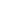 